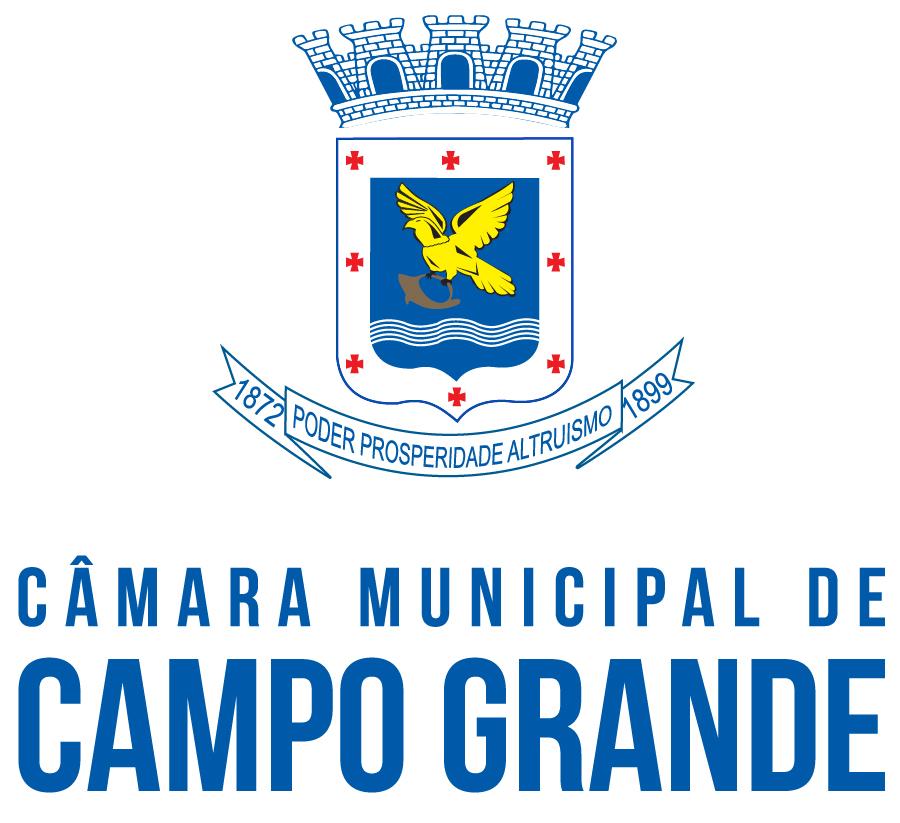 .                                                                                                                                                                                                                                                           ESTADO DE MATO GROSSO DO SULDIRETORIA DE CERIMONIAL E RELAÇÃO INSTITUCIONALA Diretoria Geral de Cerimonial e Relação Institucional da Câmara Municipal de Campo Grande, com a finalidade de manter atualizadas as informações contidas nesta Lista de Autoridades, solicita aos senhores titulares ou encarregados pelos diversos órgãos citados, que procedam as correções necessárias, encaminhando as alterações de imediato e de forma oficial via correio ou pelo camaracerimonialcg@gmail.com, outras informações, colocamo-nos à disposição nos telefones: (67) 3316-1593 – 3316-1594 – 3316-1616.ÍNDICE:CÂMARA MUNICIPAL DE CAMPO GRANDE-MSVEREADORESDEPARTAMENTOSCOMISSÕES PERMANENTESCÂMARA MUNICIPAL DE CAMPO GRANDE Rua Ricardo Brandão, 1600, Jatiuka Park - CEP: 79.040-904 - Campo Grande / MSPABX: (67) 3316-1600 / 3316-1601Site: www.camara.ms.gov.br PRESIDENTE:Nome Parlamentar: Carlos Augusto Borges – PSB Carlos Augusto Borges – 02/04Esposa: Aparecida Renilda R. de Souza – 01/09Chefe de Gabinete da Presidência: Fernando PineseChefe de Gabinete: Ilma Grisoste BarbosaFone do gabinete: 3316-1555/1556 E-mail: vereadorcarlaocg@gmail.com1º VICE-PRESIDENTE:Nome Parlamentar: Dr. Loester – MDB Loester Nunes de Oliveira – 17/04Esposa: Neila harumi hiani de oliveiraChefe de Gabinete: Djalma SantanaFone: 3316-1519/1520E-mail: djalmasantana2010@2hotmail.com  2º VICE-PRESIDENTE: Nome Parlamentar: Betinho – REPUBLICANOS  Roberto Santana dos Santos – 28/12  Esposa: Cristiane Maria Chefe de Gabinete: Thiago Yatros Fone: 3316-1650/1651 E-mail: gabbetinho@gmail.com3° VICE-PRESIDENTE:Nome Parlamentar: Edu Miranda – PATRIOTA Eduardo Lopes Miranda – 30/04Esposa: Clarisse CassolChefe de Gabinete: RobercyFone: 3316-1511/1512E-mail: gabineteedumiranda@gmail.com1º SECRETÁRIO:Nome Parlamentar: Delei Pinheiro – PSD Vanderlei Pinheiro de Lima – 29/04 Esposa: Maria HelenaChefe de Gabinete: Thiago DibFone: 3316-1543/1544E-mail: vereadordelei@camara.ms.gov.br2º SECRETÁRIO:Nome Parlamentar: Papy – SOLIDARIEDADE Epaminondas Vicente Silva Neto – 18/04Esposa: Mayara Victor Barros Vicente - 12/02Chefe Gabinete: Almir LoubetFone: 3316-1540/1541E-mail: papy.cg@gmail.com3° SECRETÁRIO:Nome Parlamentar: Ronilço Guerreiro – PODEMOS Ronilço Cruz de Oliveira – 16/08 Esposa: -Chefe de Gabinete: Silvio de AndradeFone: 3316-1549/1550E-mail: guerreiro@camara.ms.gov.br VEREADORES:Nome Parlamentar: Ayrton Araújo Ayrton de Araújo - 28/03Esposa: Kátia Freitas de Araújo - 22/11Chefe de gabinete: JuniorFone: 3316-1647/1648E-mail: ver.ayrtonaraujo@hotmail.comNome Parlamentar: Beto Avelar – PSD Roberto Avelar – 10/06Esposa: Iara PatriciaChefe de gabinete: Darci CaldosFone: 3316-1653/1654E-mail: contatobetoavelar@gmail.comNome Parlamentar: Camila Jara – PT  Camila Bazachi Jara – 10/02Esposo: Álvaro Marzochi – 18/01Chefe de Gabinete: Tassiany PereiraFone: 3316-1674/1675E-mail: gabinete@camilajara.com.br Nome Parlamentar: Clodoilson Pires – PODEMOS  Clodoilson dos Santos Pires – 16/10 Esposa: Ana Lucia Boscarski da Silva Pires – 26/12Chefe de Gabinete: Gisele Mioto Niciani ChadidFone: 3316-1522/1523E-mail: gabineteclodoilsonpires@gmail.com Nome Parlamentar: Coronel Alírio Villasanti – PSL  Alírio Villasanti Romero – 12/09Esposa: Heliane VillasantiChefe de Gabinete: Andre GomesFone: 3316-1528/1529E-mail: vereadoraliriovillasanti@gmail.comNome Parlamentar: Dr. Jamal – MDB Jamal Mohamed Salem – 06/08Chefe de Gabinete: Darlei MenezesFone: 3316-1644/1645E-mail: drjamal@camara.ms.gov.brNome Parlamentar: Dr. Sandro – PATRIOTA Sandro Trindade Benites – 23/07Esposa: Melissa Nicolau BenitesChefe de Gabinete: Wagner Braga HildebrandFone: 3316-1561/1562E-mail: vereadorsandrobenites@camara.ms.gov.brNome Parlamentar: Dr. Victor Rocha – PP Victor Rocha Pires de Oliveira – 01/04Esposa: Leticia Costa da Silva Pires de OliveiraChefe de Gabinete: Rosimeire Fernandes Arias LimaFone: 3316-1558/1559E-mail: vrpiresoliveira@gmail.comNome Parlamentar: Gilmar da Cruz – REPUBLICANOS Gilmar Neri de Souza – 16/06Esposa: Cintia BerbisChefe de Gabinete: AmandaFone: 3316-1638/1639E-mail: gabinetevereadorgilmardacruz@gmail.comNome Parlamentar: João César Mattogrosso  –  PSDBJoão César Mattogrosso Pereira    –  08/11Esposa: Chefe de gabinete: Francisco Bandeiras (Kiko)Fone: 3316-1567 /1568E-mail: vereadorjoaocesarmattogrosso@gmail.comNome Parlamentar: Junior Coringa – PSD Ademar Vieira Junior – 04/05Esposa: Chefe de Gabinete: Wellington KesterFone: 3316-1534/1535E-mail: wellington.advogado2013@gmail.comNome Parlamentar: Otávio Trad – PSD  Otávio Augusto Trad Martins – 22/10  Esposa: Nátalia Rios Godoy Trad Martins - 21/01Chefe de Gabinete: Marinho dos Santos Fone: 3316-1635/1636E-mail:otaviotrad@camara.ms.gov.brNome Parlamentar: Prof. André Luis – REDE Andre Luis Soares da Fonseca – 25/11Esposa: Jaqueline Karina Rodrigues de LimaChefe de Gabinete: Ana Laura Mourão CoutoFone: 3316-1679/1680E-mail: gabineteprofandre@gmail.com Nome Parlamentar: Prof. João Rocha – PSDB João Batista da Rocha – 23/06Chefe de Gabinete: Rosiris Fatima BarbetaFone: 3316-1570/1571E-mail: vereadorjoaorocha@terra.com.brNome Parlamentar: Professor Juari – PSDB Juari Lopes Pinto – 23/07Esposa: Eurisleide Peixoto de MouraChefe de Gabinete: Edmilson da Silva Rodrigues	Fone: 3316-1546/1547E-mail: contato@professorjuari.com.brNome Parlamentar: Professor Riverton – DEM Riverton Francisco de Souza – 10/12Esposa: Juliana Ferreira De SouzaChefe de Gabinete: Elis Burgo GonçalvesFone: 3316-1525/1526E-mail: professorriverton@camara.ms.gov.br Nome Parlamentar: Silvio Pitu – DEM Silvio Eduardo Alves Pena – 21/03Esposa: Rafaelly Carneiro Da CostaChefe de Gabinete: Elaine Cristina EscobarFone: 3316-1564/1565E-mail: vereadorsilviopitu@gmail.com Nome Parlamentar:Tabosa – PDT Marcos Cesar Malaquias Tabosa – 21/02Esposa: Julcineia VieiraChefe de Gabinete: Fone: 3316-1552/1553E-mail: tabosa.marcos@hotmail.com / vereadormarcostabosa@camara.ms.gov.brNome Parlamentar: Tiago Vargas – PSD Tiago Henrique Vargas – 22/07Chefe de Gabinete: Atalicio Paulino de Melo JuniorFone: 3316-1632/1633E-mail: tiagovargasvereador@gmail.comNome Parlamentar: Valdir Gomes – PSD Valdir João Gomes de Oliveira – 04/03Chefe de Gabinete: Raquel OliveiraFone: 3316-1537/1538E-mail: assessoriavaldirgomes@gmail.comNome Parlamentar: William Maksoud – PODEMOS William Maksoud Neto – 09/12Chefe de Gabinete: Ana Paula PalhanoFone: 3316-1641/1642E-mail: vereadorwilliam@camara.ms.gov.br Nome Parlamentar: Zé da Farmácia – PODEMOS José Jacinto de Luna Neto – 20/02Esposa: Édna FernandesChefe de Gabinete: Roberto AlcantudFone: 3316-1531/1532E-mail: r.alcantud@gmail.com DEPARTAMENTOS GABINETE DA PRESIDÊNCIACHEFE DE GABINETE: Fernando Miceno Pinese - (10/09)Fone: 3316-1504 – e-mail: fmpineis@hotmail.comSECRETARIA-GERAL DE ADMINISTRAÇÃO E FINANÇASSECRETÁRIO-GERAL Luiz Sérgio Vieira Dias – (13/02)Fone: 3316-1575 – e-mail: admgeral.camara@gmail.comDIRETORIA DE ADMINISTRAÇÃO DIRETORA: Fabiane Menezes RosaFone: 3316-1575/1686 – email: PROCURADORIA JURÍDICAPROCURADOR JURÍDICO: Luiz Gustavo Martins Araújo LazzariFone: 3316-1689CONTROLADORIA GERALCONTROLADOR: Gabriel BraiteFone: 3316-1598 – email: controladoria@camara.ms.gov.brDIRETORIA GERAL DE CERIMONIAL E RELAÇÕES INSTITUCIONALDIRETOR: Harrison Douglas da Silva Sanches - (10/11)Fone: 3316-1593/1594 – e-mail: camaracerimonialcg@gmail.com COORDENADOR DE CERIMONIAL  COORDENADOR: Caroline Carnauba Costa De Paula (27/12)Fone: 3316-1593/1594/1616 – e-mail: camaracerimonialcg@gmail.comCOORDENADOR DE EVENTOSCOORDENADOR: Oldemar Brandão - (30/04)Fone: 3316-1659/1660 – e-mail: brandao.br09@gmail.com, DIRETORIA DE COMUNICAÇÃO - DIRETOR: Vitor Yoshihara Matoso de OliveiraFone: 3316-1610/1621 – e-mail: imprensa.cmcg@gmail.com DIRETOR DA ESCOLA DO LEGISLATIVODIRETOR: Rodrigo Rodrigues BarbosaFone: 3316-1625 – e-mail: coordenacaoescola@camara.ms.gov.br DIRETOR DE LICITAÇÕES: DIRETOR: Josiele Severo dos Santos Fone: 3316-1603 – e-mail: licitacao@camara.ms.gov.brDIRETORIA DE RECURSOS HUMANOSDIRETORA: Rozevaldo Garcia PereiraFone: 3316-1578/1581/1582 – e-mail: rh@camara.ms.gov.brDIRETORIA FINANCEIRA E DE CONTABILIDADEDIRETOR: Ronaldo Garcia PereiraFone: 3316-1577 – e-mail:financeiro1@camara.ms.gov.brDIRETORIA DE APOIO LEGISLATIVODIRETORA: Márcio Alves Goulart Fone: 3316-1586 – e-mail: cgal.camara@gmail.comDIRETORIA DE TECNOLOGIA DA INFORMAÇÃO DIRETOR: Márcio Lopes Marques Fone: 3316-1607 – e-mail: equipecpd@camara.ms.gov.br ; cpd@camara.ms.gov.brCOORDENADORIA GERAL DE APOIO LEGISLATIVO COORDENADOR: Carolina Rodrigues De AzevedoFone: 3316-1585/1667 COORDENADORIA DE PATRIMÔNIO E SERVIÇOSCOORDENADOR: Antônio José Faustino – (03/04)Fone: 3316-1612 – e-mail: faustinnoms@hotmail.com, COORDENADORIA DE GESTÃO DA DESPESA E CONTRATOS - COORDENADORA: Ingret Milhomem FONE: 3316-1619/1620 – e-mail: COORDENADORIA DE SEGURANÇA DA CÂMARA MUNICIPAL COORDENADOR: André de Carvalho Corrêa Fone: 3316-1622OUVIDORIAOUVIDOR: Alexsandro Oliveira de SouzaCOMISSÕES PERMANENTESCOMISSÃO PERMANENTE DE LEGISLAÇÃO, JUSTIÇA E REDAÇÃO FINALPRESIDENTE: Otàvio Trad	PSDVICE-PRESIDENTE: William Maksoud	PTBMEMBRO: Clodoilson Pires	PODEMOSMEMBRO: Professor Riverton	PSDMEMBRO: Tabosa	PDTCOMISSÃO PERMANENTE DE FINANÇAS E ORÇAMENTOPRESIDENTE: Betinho	REPUBLICANOSVICE-PRESIDENTE: Papy	SDMEMBRO: Camila Jara	PTMEMBRO: Ronilço Guerreiro	PODEMOSMEMBRO: Thiago Vargas	PSD	COMISSÃO PERMANENTE DE OBRAS E SERVIÇOS PÚBLICOSPRESIDENTE: Ayrton Araújo	PTVICE-PRESIDENTE: Junior Coringa	PSDMEMBRO: Sílvio Pitu	PSD	MEMBRO: Clodoilson Pires	PODEMOSMEMBRO: Gilmar da Cruz	REPUBLICANOS	COMISSÃO PERMANENTE DE EDUCAÇÃO E DESPORTOPRESIDENTE: Professor Juari	PS	VICE-PRESIDENTE: Valdir Gomes	PSDMEMBRO: Ronilço Guerreiro	PODEMOS	MEMBRO: Professor Riverton	PSD	MEMBRO: Beto Avelar		PSD	COMISSÃO PERMANENTE DE SAÚDEPRESIDENTE: Dr. Sandro	PATRIOTA	VICE-PRESIDENTE: Dr. Victor Rocha	PPMEMBRO: Dr. Jamal	MDBMEMBRO: Tabosa	PDT	MEMBRO: Dr. Loester	MDB	COMISSÃO PERMANENTE DE DEFESA DO CONSUMIDORPRESIDENTE: Gilmar da Cruz	REPUBLICANOS	VICE-PRESIDENTE: Junior Coringa	PSDMEMBRO: Otávio Trad	PSD	MEMBRO: Coronel Alirio Villasanti	UNIÃO BRASILMEMBRO: Papy	SD	COMISSÃO PERMANENTE DE CONTROLE DA EFICÁCIA LEGISLATIVAPRESIDENTE: William Maksoud	PTB	VICE-PRESIDENTE: Camila Jara	PT	MEMBRO: Professor Juari	PSDB	MEMBRO: Junior Coringa	PSD	MEMBRO: Professor João Rocha	PP	COMISSÃO PERMANENTE DE POLÍTICAS E DIREITOS DAS MULHERES, DE CIDADANIA E DIREITOS HUMANOSPRESIDENTE: Camila Jara	PT	VICE-PRESIDENTE: Junior Coringa	PSD	MEMBRO: Valdir Gomes	PSD	MEMBRO: Clodoilson Pires	PODEMOS	MEMBRO: Professor João Rocha	PP		COMISSÃO PERMANENTE DE INDÚSTRIA, COMÉRCIO, AGROPECUÁRIA E TURISMOPRESIDENTE: Dr. Victor Rocha	PP	VICE-PRESIDENTE: Professor Riverton	PSD	MEMBRO: Clodoilson Pires 	PODEMOS	MEMBRO: Coronel Alirio Villasanti	UNIÃO BRASILMEMBRO: Ronilço Guerreiro	PODEMOSCOMISSÃO PERMANENTE DE TRANSPORTE E TRÂNSITOPRESIDENTE: Coronel Alirio Villasanti	UNIÃO BRASILVICE-PRESIDENTE: Sílvio Pitu	PSD	MEMBRO: Professor João Rocha	PPMEMBRO: Aryton Araújo	PT	MEMBRO: Edu Miranda 	PATRIOTA		COMISSÃO PERMANENTE DE SEGURANÇA PÚBLICAPRESIDENTE: Tiago Vargas	PSD	VICE-PRESIDENTE:Coronel Alirio Villasanti	UNIÃO BRASIL	MEMBRO: Valdir Gomes	PSD	MEMBRO: Ayrton Araújo	PT	MEMBRO: Dr. Sandro		PATRIOTA	COMISSÃO PERMANENTE DE MEIO AMBIENTEPRESIDENTE: Zé da Farmácia	PODEMOS	VICE-PRESIDENTE: Sílvio Pitu	PSD	MEMBRO: Dr. Jamal	MDBMEMBRO: Professor Andrè Luis	REDE	MEMBRO: Betinho	REPUBLICANOS	FCOMISSÃO PERMANENTE DE ASSISTÊNCIA SOCIAL E DO IDOSOPRESIDENTE: Clodoilson Pires	PODEMOS	VICE-PRESIDENTE: Valdir Gomes	PSDMEMBRO: Dr. Sandro	PATRIOTAMEMBRO: Betinho 	REPUBLICANOS	MEMBRO: Edu Miranda	PATRIOTA	COMISSÃO PERMANTE DE CULTURAPRESIDENTE: Ronilço Guerreiro	PODEMOS	VICE-PRESIDENTE: Junior Coringa	PSD	MEMBRO: Gilmar da Cruz	REPUBLICANOS	MEMBRO: Professor Juari	PSDB	MEMBRO: Beto Avelar	PSD	COMISSÃO PERMANENTE DE JUVENTUDEPRESIDENTE: Camila Jara	PT	VICE-PRESIDENTE: William Maksoud	PTB	MEMBRO:Thiago Vargas	PSD	MEMBRO: Papy	SD	MEMBRO: Sílvio Pitu	PSD	COMISSSÃO PERMANENTE DE LEGISLAÇÃO PARTICIPATIVAPRESIDENTE: Professor Juari	PSDB	VICE-PRESIDENTE: Professor João Rocha	PPMEMBRO: Ronilço Guerreiro	PODEMOS	MEMBRO: William Maksoud	PTB	MEMBRO: Otávio Trad		PSD	COMISSÃO PERMANENTE DE POLÍTICAS ANTIDROGASPRESIDENTE: Junior Coringa	PSD	VICE-PRESIDENTE: Dr. Sandro	Patriota	MEMBRO: Papy	SDMEMBRO: Beto Avelar  	PSDMEMBRO: Clodoilson Pires	PODEMOS	COMISSÃO PERMANENTE DE ÉTICA E DECORO PARLAMENTARPRESIDENTE: Papy	SD	VICE-PRESIDENTE: Tiago Vargas	PSDMEMBRO: Zé da Farmácia	PODEMOS	MEMBRO: Professor João Rocha	PP	MEMBRO: Dr. Loester	MDB	COMISSÃO PERMANENTE DE DEFESA, BEM-ESTAR E DIREITO DOS ANIMAISPRESIDENTE: Sílvio Pitu	PSD	VICE-PRESIDENTE: Zé da Farmácia	PODEMOS	MEMBRO: Prof. André Luis 	REDE	MEMBRO: Junior Coringa	PSD	MEMBRO: Gimar da Cruz	REPUBLICANOSCOMISSÃO PERMANENTE DE ACESSIBILIDADEPRESIDENTE: Sílvio Pitu	PSDVICE-PRESIDENTE: Professor Riverton	PSDMEMBRO: Professor André Luis	REDE	MEMBRO: Otávio Trad	PSD	MEMBRO: Coronel Alirio Villasanti	UNIÃO BRASILCOMISSÃO PERMANENTE DE CIÊNCIA, TECNOLOGIA, INOVAÇÃO E EMPREENDEDORISMOPRESIDENTE: Dr. Victor Rocha	PP	VICE-PRESIDENTE: Ronilço Guerreiro            PODEMOS	MEMBRO: Dr. Jamal	MDB	MEMBRO: Camila Jara	PT	MEMBRO: Dr. Loester 	MDB	PODER EXECUTIVO DE CAMPO GRANDE-MSPREFEITURASECRETARIAS E ÓRGÃOS VINCULADOSPREFEITURA MUNICIPAL DE CAMPO GRANDEAv. Afonso Pena, 3297 - Paço Municipal – 2 Andar   CEP: 79002-949 (67) 2020-1000 Site: www.campogrande.ms.gov.br  FUNDAÇÃO                                  EMANCIPAÇÃO                   ANIVERSÁRIO    	  26/8/1899                                          28/8/1899                                  26/8PREFEITA:Adriane Barbosa Nogueira Lopes – Adriane Lopes (26/06)Esposo: Lídio Lopes – (05/08)Tel.: (67) 2020-1006/1007/1008E-mail: agendaprefeito@gapre.campogrande.ms.gov.br, falecomadrianelopes@gmail.com  VICE-PREFEITO:                                       (/)Esposo: – (/)Tel.: (67) e-mail:CHEFE DE GABINETE DO PREFEITO Av. Afonso Pena,3297 2º Andar – Paço Municipal – CEP: 79002-949Fone: (67) 2020-1009e-mail: www.campogrande.ms.gov.br/gapre, chefedegabinete@gapre.campogrande.ms.gov.br     CHEFE DE GABINETE:Alex de Oliveira Gonçalves (16/11)COORDENADORIA-GERAL DE CERIMONIAL - CGCCoordenadora: Conceição Rubio (19/02)Email: cerimonial@gapre.campogrande.ms.gov.br, cerimonial.segov@gmail.com, www.campogrande.ms.gov.br/gapre/canais/cerimonialFone: (67) 2020-1102 /1103/ 1104 / 1105 DIRETORIA EXECUTIVA DE COMUNICAÇÃO SOCIAL – DECOM:Diretor: Vassil José de Oliveira 04/11)Diretora-adjunta: Adriana Leite Tozzetti  (30/10)Fone: (67) 2020-1125Email: pmcgimprensa@gmail.com, www.campogrande.ms.gov.br/cgnoticias, Av. Afonso Pena, 3297 – Térreo - Paço Municipal - CEP: 79002-949 COORDENADORIA MUNICIPAL DE PROTEÇÃO E DEFESA CIVIL – CPDC/GAPRERua Corveta, 141 – Bairro Carandá Bosque – CEP: 79032-590Tel: (67) 2020-1388/1389defesacivilpmcg@gmail.com,COORDENADOR:Major QOBM Pedro Centurião Filho (10/03)COORDENADORIA GERAL DE SEGURANÇA ESPECIAL – CGSE/GAPREAv. Afonso Pena, 3297 – 2° Andar – Paço Municipal – Centro – CEP: 79002-949Fone: (67) 2020-1016 COORDENADOR: Ten.Cel. Mário Ângelo Ajala (24/05)SUBSECRETÁRIO:Cleiton Thiago Almeida Pereira (08/08)Diretor-Adjunto:Anísio de Barros Mandetta (26/10)SUBSECRETÁRIA:Catiana Sabadin Zamarrenho (14/07)Diretora-Geral: Ana Virginia Knauer Nogueira (20/10)SUBSECRETARIO:	Amadeu Wagner Borges (11/06)DIRETORA-ADJUNTA:Barbara Cristina Fernandes Rodrigues de Mesquita – (15/01)SUBSECRETARIO:	Francisco Almeida Telles (03/09)DIRETOR-ADJUNTO:Fabio da Rocha e Silva Ferreira – (02/05)COORDENADORA:Rosely Correa do Nascimento Tomaz (17/07)PRESIDENTE:Adriane Lopes (26/06)SECRETÁRIA ADMINISTRATIVA: Silvia Azevedo de Matos (11/04)SUBPREFEITURASSUBPREFEITURA DO DISTRITO DE ANHANDUÍ – CAMPO GRANDE/MSSub-Prefeito: Ernesto Francisco dos Santos (30/01)    Fone: (67) 99240-3978subprefeito@anhandui.campogrande.ms.gov.br, ernestofranciscodossantos@hotmail.com, SUBPREFEITURA DO DISTRITO DE ROCHEDINHO – CAMPO GRANDE/MSSub-Prefeito: Silvio Alexandre Ferreira     (15/07)     Fone: (67)99127-1379 subprefeito@rochedinho.campogrande.ms.gov.br, marcoantonio.luciano@gmail.com SECRETÁRIO MUNICIPAL: Mario Cesar Oliveira da Fonseca (01/12)SECRETÁRIO ADJUNTO:SECRETARIA EXECUTIVA DE COMPRAS GOVERNAMENTAIS - SECOMPDiretor Executivo: Ralphe da Cunha Nogueira (28/03)Diretor Adjunto: Antônio João Oliveira (18/06)Tel: 3314-3267 Ramal 2500Email:diretoria.dicom@seges.campograde.ms.gov.br, www.campogrande.ms.gov.br/dicom,  SUBSECRETÁRIA:Carla Charbel Stephanini (27/10)DIRETORA- ADJUNTA: Elza Maria Verlangiere Loschi (31/07)CASA DA MULHER BRASILEIRA - CBMSuperintendente: Elza Maria Verlangiere Loschi - Taí Loschi (31/07)Rua Brasília, Lote A, Quadra 2, s/n – Jd. Imá - CEP 79102-050    Fone: (67) 4042-1324e-mail: tailoschi@hotmail.com, cmb.semu@gmail.com, SUBSECRETÁRIA:Ana Luiza Lourenço de Oliveira LimaSECRETÁRIO-ADJUNTO:SECRETARIO:Wilton Celeste CandelórioSECRETÁRIO-ADJUNTO: SECRETÁRIO MUNICIPAL:Márcia Helena Hokama (07/08)SECRETÁRIO ADJUNTO:Sérgio Padovan (02/01)PROCURADORIA GERAL DO MUNICÍPIO - PGMCentral de Atendimento do Cidadão Rua: Marechal Cândido Mariano Rondon, 2655 – CEP: 79002-204Fone: (67) 3314-3351  Ramal: 2900/2901/2902   www.campogrande.ms.gov/pgm, e-mail: procurador@pgm.campogrande.ms.gov.br PROCURADOR GERAL DO MUNICÍPIO:Marcelino Pereira dos Santos (19/06)Fone: (67) 3314 – 3372/3314-3382E-mail: marcelinopsantos@bol.com.br, PROCURADOR- GERAL- ADJUNTO: CONTROLADOR GERALDr. Luiz Afonso de Freitas Gonçalves (11/01)secretario@cgm.campogrande.ms.gov.br CONTROLADOR-ADJUNTOLuiz Fernando Buainain (22/11)luiz.buainain@cgm.campogrande.gov.br OUVIDORIA GERAL DO MUNICÍPIOOuvidor Geral: Marcos Haroito Guedes Shishido (23/06)Fone: (67)3314-4639 Ramal 4923/7948 ouvidoriageral@cgm.campogrande.ms.gov.brwww.campogrande.ms.gov.br/ouvidoriaAv. Afonso Pena, 3297 – Térreo – Paço Municipal – Centro – 79002-949SECRETÁRIA MUNICIPAL DE GESTÃOMaria das Graças Macedo (23/12)SECRETÁRIO ADJUNTO:Valéria Maria Barbosa Regis Machado (21/07)SECRETÁRIO MUNICIPALValério Azambuja (14/11)SECRETÁRIO-ADJUNTO : GCM ANDERSON GONZAGA DA SILVA ASSIS (10/09)SUPERINTENDÊNCIA DO COMANDO DA GUARDA CIVIL MUNICIPAL - SCGCMSuperintendente: Ideu Vilela Rodrigues (22/07)comandogcmcg@gmail.com, Rua Usi Tomi, 567 – Carandá Bosque I – CEP: 79032-425Tel.: 3314-1115/9799 / 4042-4806/0588SECRETARIO MUNICIPAL: Rudi Fiorese (17/05)SECRETÁRIO ADJUNTO:Ariel Serra (13/03)SECRETARIO MUNICIPAL: Luis Eduardo Costa (01/07)SECRETÁRIO ADJUNTO:Valdeci Custódio Palmeira (04/12)SECRETARIO MUNICIPAL: Adelaido Luiz Spinosa VilaSECRETÁRIO- ADJUNTO:Mara Bethânia Bastos Gurgel de Menezes (08/04)SECRETÁRIO MUNICIPAL: José Mauro Pinto de Castro Filho (24/04)SECRETÁRIO-ADJUNTO:Rogério Márcio Alves Souto (02/08)SECRETÁRIO MUNICIPAL: José Mário Antunes da Silva (05/03)SECRETÁRIA ADJUNTA:Thelma Fernandes Mendes Nogueira Lopes (17/05)SECRETÁRIO:Max Antônio Freitas da Cruz (20/10)SECRETÁRIA- ADJUNTA:Clarice Benites (19/04)SECRETARIO MUNICIPAL: Lucas Henrique Bitencourt de SouzaSECRETÁRIA ADJUNTA:Alelis Isabel de Oliveira Gomes (09/04)DIRETORA-PRESIDENTE:   Camilla Nascimento de Oliveira (28/06)DIRETORA-PRESIDENTE:Maria Helena Bughi (06/07)ADJUNTO:Ernandes da Silva (17/03)DIRETORA-PRESIDENTE:Berenice Maria Jacob Domingues (25/10)ADJUNTA:Vera Cristina Galvão Bachi (31/08)DIRETOR-PRESIDENTE:Odilon de Oliveira Júnior (05/07)ADJUNTO:Fernando Rezende Pereira (12/02) DIRETOR-PRESIDENTE: Janine de Lima Bruno (31/05) ADJUNTA: Andréa Luiza Torres de Figueiredo da Silva (22/09)DIRETOR-PRESIDENTE: Paulo Fernando Garcia Cardoso (02/06)  ADJUNTO: Edinei Gonçalves Lemes (04/06)DIRETOR-PRESIDENTE:Odair Serrano de Oliveira (02/10)DIRETOR-PRESIDENTE:Paulo da Silva (/)DIRETOR-ADJUNTO:João Henrique Lima Bezerra (/)DIRETORA-PRESIDENTE: Patricia Saraiva S. de Moraes (30/07)      ASSEMBLEIA LEGISLATIVADEPUTADOS ESTADUAISPRESIDENTE:Deputado Paulo José Araújo Corrêa – PSDB – (24/07)Esposa: Adriana Rezende Corrêa – (25/07)Chefe de Gabinete: Elizeth de Araújo (26/03)Fone: 3326-4007 E-mail: deputado@deppaulocorrea.com.br 1º VICE-PRESIDENTE:2º VICE-PRESIDENTE:Deputado Roberto Razuk Filho (Neno Razuk) – PTB – (12/10)Esposa: Indyara Lobo Fava Razuk (27/07)Chefe de Gabinete: Marco Aurélio Horto (05/09)Fone: 3389-6331 / 3389-6344           E-mail: depnenorazuk@al.ms.gov.br / recepneno@gmail.com3º VICE-PRESIDENTE:Deputado Antônio Vaz Neto – Republicanos – (23/09)Esposa: Maria Luciana Teixeiro Vaz (24/12)Chefe de Gabinete: Lucivaldo Correia (25/04)Fone: 3389-6349 - Fax 3389-6477E-mail: depantoniovaz@al.ms.gov.br 1º SECRETÁRIO:Deputado José Roberto Teixeira (Zé Teixeira) – DEM - (06/03)Esposa: Ivanilde Zanforlin Teixeira (22/06)Chefe de Gabinete: Rita de Cássia Gomes Xavier (25/05)Fone: 3326-4282 / 3389-6310E-mail: zeteixeira@terra.com.br 2º SECRETÁRIO:Deputado Herculano Borges Daniel – Solidariedade – (10/09)Esposa: Adriana Fernandes Borges Daniel (14/08)Chefe de Gabinete: Marcelo de Siqueira Borges (27/11)Fone: 3389-6315E-mail: contato@herculanoborges.com.br / elida.monteiro@outlook.com3º SECRETÁRIO:Deputado Pedro César Kemp Gonçalves – PT – (05/05)Esposa: Nancineide Cácia da Silva Gonçalves – (27/07)Chefe de Gabinete: Prof. João Roberto Talavera – (30/04)Fone: 3326-4245E-mail: pedrokemp@hotmail.com CORREGEDOR PARLAMENTAR:Deputado Renato Pieretti Câmara – MDB (07/09)Esposa: Cristiane Iguma Câmara (25/03)Chefe de Gabinete: Sebastião Messias de Souza (20/01)Fone: 3326-4063 / 3389-6316                     E-mail: deputadorenatocamara@hotmail.com / comunicacaorenatocamara@gmail.comCORREGEDOR PARLAMENTAR SUBSTITUTO:Deputado Carlos Alberto David dos Santos (Coronel David) – (27/01)Esposa: Ana Arminda dos Santos (28/12)Chefe de Gabinete: Dr. Ivan Gibim Lacerda (11/09)Fone: 3389-6346			 E-mail: dep.coroneldavid@al.ms.gov.br DEPUTADOS:Deputado Amarildo Valdo da Cruz – PT – (29/07)Chefe de Gabinete: Manoel Paulo Barbosa (25/12)Fone: 3389-6240 / 3389-6328 E-mail: deputadoamarildocruz@gmail.com / deputado@hotmail.com / www.amarildocruz.com.br Deputado Evander José Vendramini Duran – PP – (25/01)Esposa: Regina Pamovitch (23/03)Chefe de Gabinete: Salatiel Nascimento Costa (19/10)Fone: 3389-6309 / 3389-6335			 E-mail: deputadoevander@gmail.comDeputado Gerson Claro Dino – PP – (08/11)Esposa: Katia Regina Bernardo Claro (05/02)Chefe de Gabinete: Luciano Rodrigues de Lima (13/10)Fone: 3389-6418 / 3389-6377 		E-mail: depgersonclaro@al.ms.gov.brDeputado Jamilson Lopes Name – (16/09)Esposa: Fernanda Name (14/05)Chefe de Gabinete: Laura Vilela (16/06)Fone: 3389-6322 / 3389-6440		 E-mail: jamilsonname@gmail.com , depjamilsonname@al.ms.gov.brDeputado João Henrique Miranda Soares Catan – PL – (19/04)Esposa: Juliana Domingos Moleiro Catan ()Chefe de Gabinete: Rafael Camargo (26/11)Fone: 3389-6328 E-mail: depjoaohenrique@al.ms.gov.br / rafaelpiresdecamargo@hotmail.com / vanessamansano@hotmail.com Deputado José Carlos Barbosa (Barbosinha) – DEM – (26/10)Esposa: Maristela Castro Menezes (13/11)Chefe de Gabinete: Maria Lúcia Fernandes (14/05)Fone: 3389-6361 / 3389-6514 E-mail: deputadobarbosinha@hotmail.com / gabinete@barbosinha.comDeputado Lidio Nogueira Lopes – PATRI (05/08)Esposa: Adriane Barbosa N. Lopes (26/06)Chefe de Gabinete: Jacqueline Vital (25/04)Fone: 3326-6364E-mail: deputadolidiolopes@gmail.comDeputado Londres Machado – PSD – (03/02)Esposa: Ilda Salgado Machado (07/01)Chefe de Gabinete: Marco Dosso (14/12)Fone: 3326-4222 / 3389-6379		 E-mail: deputadolondres@gmail.com Deputado Luiz Carlos Correia de Lima (Lucas de Lima) – Solidariedade – (03/08)Chefe de Gabinete: Sidney Guerreiro (01/09)Fone: 3389-6358E-mail: lucasdelima@al.ms.gov.br / recepção.dll@al.ms.gov.brDeputado Luiz Felipe Ribeiro Orro – PSDB – (06/09)Esposa: Viviane Almeida Nogueira Orro – (16/09)Chefe de Gabinete: Idalécio Fernandes (14/03)Fone: 3326-4267      E-mail: deputado@felipeorro.com.br / gabinete@felipeorro.com.br Deputada Mara Elisa Navacchi Caseiro – PSDB – (28/09)Esposo: Manoel Henrique Caseiro (03/06)Chefe de Gabinete: Gilvan da Costa Lima Fone: 3326-4277 / 3389-6325 / 3389-6327E-mail: maranavacchicaseiro@hotmail.com / imprensamaracaseiro@gmail.comDeputado Marçal Gonçalves Leite Filho – PSDB – (14/10)Esposa: Patrícia Oliveira Leite – (08/04)Chefe de Gabinete: Francisca Galvão de Lima (21/09)Fone: 3389-6370 E-mail: depmarcalfilho@al.ms.gov.br / marinaquevedo89@gmail.com / depmarcal.gabinete@gmail.com Deputado Marcio Fernandes – MDB (15/02)Esposa: Flávia Figueiredo Fernandes – (04/01)	Chefe de Gabinete: Wagner Mascarenhas (30/12)Fone: 3326-4102 / 3389-6355E-mail: contato@deputadomarciofernandes.com.br / www.deputadomarciofernandes.com.brDeputado Paulo Roberto Duarte – MDB – (25/07)Esposa: Maria Clara Mascarenhas Scardini (14/05)Chefe de Gabinete: Eliete Aimée da Silva DuarteFone: 3326-4280 E-mail: elietedpf@gmail.comDeputado Renan Barbosa Contar (Capitão Contar) – PSL – (25/12)Esposa: Iara Diniz Contar (17/07)Chefe de Gabinete: Rogers Valério (17/02)Fone: 3389-6376 E-mail: capitaocontar@capitaocontar.com.br / capitaocontar@al.ms.gov.br Deputado Rinaldo Modesto de Oliveira (Professor Rinaldo) – PSDB (30/05)Esposa: Cristiane Mendonça Nunes de Oliveira (22/01)Chefe de Gabinete: Elaine Silva do Carmo (12/04)Fone: 3389-6352            E-mail: rinaldomodesto45@gmail.comGERÊNCIA DE CERIMONIALGerente: Severina da Silva – (24/05)Fone: (67) 3389-6359/6233/6473 - Fax: (67) 3389-6484E-mail: cerimonialalms@gmail.com.br / cerimonial@al.ms.gov.br PODER EXECUTIVO DO ESTADO DE MSGOVERNO DO ESTADO DE MSSECRETARIAS DE ESTADO E ORGÃOS                        VINCULADOSPROCURADORIA GERAL DO         ESTADODEFENSORIA PÚBLICA - GERAL DE MSGOVERNADORIA - GABGOVAv. Poeta Manoel de Barros, Bloco 8 - Parque dos Poderes Governador Pedro Pedrossian CEP: 79031-350 - Campo Grande/MSPABX: (67) 3318-1000 / Gab: 1140/1141 / FAX: 1120 Site: www.ms.gov.br - e-mail: gabinete@ms.gov.br GOVERNADOR:Reinaldo Azambuja (13/05) - PSDBEsposa: Fátima Alves de Souza Silva (11/03)  
VICE-GOVERNADOR Murilo Zauith (17/07) - DEME-mail:  Fone: 3318-5496SECRETÁRIA ESPECIAL – CHEFE DE GABINETE DO GOVERNADORCristiane Barbosa (13/02)E-mail: gabinete@ms.gov.brFone: 3318-1141COORDENADORIA DE SEGURANÇA INSTITUCIONAL - CSICHEFE DA CASA MILITAR:Cel. Nelson Antônio da Silva (02/06)Fone: 3318-1074/ 3318-1168E-mail: csi@ms.gov.br, SECRETARIO DE ESTADO:João Eduardo Barbosa Rocha (01/12)Fone: 3318-1173/1174/1163E-mail: fcoliveira@segov.ms.gov.br  SECRETÁRIO-ADJUNTO:Flavio César Mendes de Oliveira (17/03)Tel: 3318-1023SUBSECRETARIA DE COMUNICAÇÃOFrancisco Carlos Victório da Silva   (05/12)E-mail: fvictorio@secom.ms.gov.br, Fone: 3318-1169COORDENADOR ESTADUAL DE DEFESA CIVIL: 
Tenente-Coronel Fábio Santos Coelho Catarineli (04/05)Av. Des. Leão Neto do Carmo, s/n – Pq. dos Poderes – Palácio das ComunicaçõesTel.: 3318-1078/1022/1104/3862E-mail: defesa.civil_ms@hotmail.com , defesacivil@ms.gov.br,CONSELHO DE DESENVOLVIMENTO E INTEGRAÇÃO SUL - CODESULDiretora Executiva: Magda dos Santos Correa (25/09)Fone: 3318-1016E-mail: codesul@ms.gov.br ESCRITÓRIO DE PARCERIAS ESTRATÉGIASEliane Detoni (14/08)Rua Pedro Coutinho, 53 – Jd. dos Estados – CEP: 79020-280Fone: 3318-1018   E-mail: edetoni@ms.gov.br,/ SUPERINTENDÊNCIA DE GESTÃO ESTRATÉGICASThaner Castro Nogueira  (08/09)                     Fone: 3318 -1054/1125/1010E-mail: tnogueira@ms.gov.br SUPERINTENDÊNCIA DE ADMINISTRAÇÃO, ORÇAMENTO E FINANÇAS:Ademilson Mendes Arguilera (07/04)Fone: 3318-1134    Email: ademilson_mju@hotmail.com, DIRETOR-PRESIDENTE:Carlos Alberto Assis (01/03)Fone: 3025-9514DIRETOR-PRESIDENTE:Silvio Lobo Filho  (12/09)DIRETOR-PRESIDENTE:  Youssef Domingos  (16/12)Fone: 3318-3872SECRETÁRIO DE ESTADO:Sérgio de Paula (31/12)Fone: 3318-1173\1163E-mail: segov@ms.gov.brSECRETÁRIO ADJUNTO:Eder Uilson Franca Lima (29/05)Fone: 3318-1130/1097E-mail: egp.escritoriodegestao@gmail.com, ESCRITÓRIO DE RELAÇÕES INSTITUCIONAIS E ASSUNTOS COM OS MUNICÍPIOSSecretário Especial: ESCRITÓRIO DE RELAÇÕES INSTITUCIONAIS E ASSUNTOS ESTRATÉGICOS DO ESTADO NO DISTRITO FEDERALSecretária Especial: Cecilia Maria Freitas do Vale (20/09) E-mail: segovdf@ms.gov.br  Fone: (61) 3214-4500 / 4525SRTVS – Q 701 – Ed. Record – 3° Andar – Sala 303 – 70340-000 – Brasília - DFDIRETORIA-GERAL DO CERIMONIAL:Marisa Machado Koim (27/08)                       	Tel.: 3318-1151/1152/1032E-mail: cerimonial@ms.gov.br,CONTROLADOR GERAL:Carlos Eduardo Girão de Arruda  (23/04)                                      E-mail: cgarruda@cge.ms.gov.br, Fone: 3318-4019CONTROLADORA-GERAL ADJUNTA:Marina Hiraoka Gaidarji   (10/04)E-mail: mgaidarji@cge.ms.gov.br, Fone: 3318-4060OUVIDORA-GERAL DO ESTADO:Alvaro Carneiro de Oliveira Neto (03/07)E-mail: acneto@cge.ms.gov.br Fone: 3318-4041AUDITORIA-GERAL DO ESTADO:Roney Abadio Cândido Dias (15/08)E-mail: rdias@cge.ms.gov.br,Fone: 3318-4012CORREGEDOR-GERAL:Luciana da Cunha Araújo Matos de Oliveira (12/05)E-mail: iaraujo@cge.ms.gov.br  Fone: 3318-4056SECRETÁRIO DE ESTADO:Luiz Renato Adler Ralho (20/01)Fone: 3318-3202E-mail: gabinete@fazenda.ms.gov.br , ikener@fazenda.ms.gov.br SECRETÁRIO ADJUNTO:Lauri Luiz Kener (29/05)                                                (/)Fone: 3318-3201E-mail:SUPERINTENDENTE DE ADMINISTRAÇÃO TRIBUTÁRIA:Wilson Taira (30/10)Email: sat@fazenda.ms.gov.br , Fone: 3318-3222/3225/3221SUPERINTENDÊNCIA DO TESOURO:Fábio Alexandre de Castro (18/02)Tel.: 3318-3232E-mail: fcastro@fazenda.ms.gov.br,SUPERINTENDÊNCIA DE CONTABILIDADE-GERAL DO ESTADO:Oraide Serafim Baptista Katayama (24/06)Fone: 3318-3214Email: okatayama@fazenda.ms.gov.br,SUPERINTENDÊNCIA DE GESTÃO DA INFORMAÇÃO – SGIAlessandro Menezes de Souza (23/07)Fone: 3318-3581Email: gabinetesgi@fazenda.ms.gov.brSUPERINTENDÊNCIA DE ORÇAMENTO:Nelson Tsushima (08/04)Email: ntsushima@fazenda.ms.gov.br , tsunel@terra.com.br   Fone: 3318-3219/3234SUPERINTENDÊNCIA DE ADMINISTRAÇÂO E FINANÇAS:Eloisa Elena de Assis (15/10)Email: eassis@fazenda.ms.gov.br, Fone: 3318-3210/3229SUPERINTENDÊNCIA DE LOGÍSTICA E INFRAESTRUTURA:Rufino Kuhnen (09/08)Email: rkuhnen@fazenda.ms.gov.br,Fone: 3318-3246/3256SECRETÁRIA DE ESTADO:Ana Carolina Araujo Nardes (18/05)Email: gabinete@sad.ms.gov.br Fone: 3318-1440SECRETÁRIO ADJUNTO:Édio Souza Viegas (10/10)Fone: 3318-1437SUPERINTENDÊNCIA DE GESTÃO E DESENVOLVIMENTO DE PESSOAS:Ana Carina do Prado Ávila Verbisck (29/01)Email: suged@sad.ms.gov.br  Fone: 3318-1417SUPERINTENDÊNCIA DE GESTÃO DA FOLHA DE PAGAMENTO:Paulo Lopes (04/09)Email: plopes@sad.ms.gov.br, Fone: 3318-7001SUPERINTENDÊNCIA DE PATRIMÔNIO E TRANSPORTE:José Alberto Furlan (26/02)Email: jfurlan@sad.ms.gov.br, Fone: 3318-1426SUPERINTENDÊNCIA DE GESTÃO DE COMPRAS E MATERIAIS:Leonardo Dias MarcelloEmail: mmoreira@sad.ms.gov.br,  Fone.: 3318-1430/1429/1316SUPERINTENDÊNCIA DE ORÇAMENTO, ADMINISTRAÇÃO E FINANÇAS:Ana Paula Martins Pereira de Assunção (03/05)Email: aassuncao@sad.ms.gov.br, Fone.: 3318-1350DIRETOR-PRESIDENTE:Antônio José Ângelo Motti (07/11 ) 	Fone: 3321-6110 / 6101 / 6102E-mail: presidencia@escolagov.ms.gov.brDIRETOR-PRESIDENTE:Jorge Oliveira Martins (27/10)DIRETOR-ADJUNTO:Selmo Cassimiro da Silva (16/05)SECRETÁRIA DE ESTADO:Profª. Maria Cecília Amêndola da Motta (12/01)E-mail: gabinete@sed.ms.gov.br   Fone: 3318-2329SECRETÁRIO-ADJUNTO:Edio Antonio Resende de Castro (27/06)Email: edioresende@terra.com.br 	Fone: 3318-2340DIRETORIO-GERAL DE INFRAESTRUTURA, ADMINISTRAÇÃO E APOIO ESCOLAR:Paulo Henrique Malacrida (08/03)Email: pmalacrida@sed.ms.gov.br,	Fone: 3318-2210SUPERINTENDÊNCIA DE GESTÃO DE PESSOAS:Tânia Cristina Barreto de Souza Bello (12/10)Email: sugespsed@sed.ms.gov.br, 	Fone: 3318-2408 SUPERINTENDÊNCIA DE POLÍTICAS EDUCACIONAIS:Helio Queiroz Daher (08/05)Email: heliodaher@gmail.com ,	Fone: 3318-2228SUPERINTENDÊNCIA DE ADMINISTRAÇÃO DAS REGIONAIS:Mary Nilce Peixoto dos Santos (07/07)Email: suped.sedms@gmail.com 	Fone: 3318-2275SUPERINTENDÊNCIA DE INFORMAÇÃO E TECNOLOGIASuperintendente:Paulo Cezar Rodrigues dos Santos (12/12)Fone: 3318-2227 / 2352E-mail: psantos@sed.ms.gov.br SUPERINTENDÊNCIA  DE PLANEJAMENTO E APOIO INSTITUCIONAL:Soraya Regina de Hungria Cruz (02/03)Email: sorecruz@gmail.com,	Fone: 3318-2353SUPERINTENDÊNCIA DE ADMINISTRAÇÃO, ORÇAMENTO E FINANÇAS:Anderson Soarez J. BaraEmail: cicero.sed@gmail.com,	Fone: 3318-2315REITOR:Prof. Dr. Laércio Alves de Carvalho (30/07)Email: laercio@uems.br 	Fone: 3902-2361/2362/2363VICE-REITOR:Prof. Dra. Celi Corrêa NeresEmail: celi@uems.br 	Fone: 3902-2362Cerimonial:RobsonE-mail: cerimonial@uems.br	Fone: (67) 3902-2377SECRETÁRIO DE ESTADO:Flávio da Costa Britto Neto (03/05)SECRETÁRIA ADJUNTA:Crhistinne Cavalheiro Maymone Gonçalves (16/07)Fone: 3318-1716/1746DIRETORIA-GERAL DE CONTROLE NO SUS: Diretor-Geral: Jean Clei da Silva (29/01) Fone: 3318-1790 E-mail: cecaa.dgcsus@gmail.comDIRETORIA-GERAL DE ATENÇÃO À SAÚDE:Diretor Angélica Cristina Segatto Congro (30/05)Email: das@saude.ms.gov.br Tel.: 3318-1614DIRETORIA-GERAL DE GESTÃO ESTRATÉGIA:Edelma Lene Peixoto Tiburcio (12/02)E-mail: edelmat@gmail.com, Tel.: 3318-1711 /1711/1776DIRETORIA-GERAL DE VIGILÂNCIA EM SAÚDE:Larissa Domingues Castilho de Arruda (15/08)Email: larissa.castilho@saude.ms.gov.br , apoio.sgvs@saude.ms.gov.br  Tel.: 3318-1661/1770DIRETORIA-GERAL DE GESTÃO DO TRABALHO E EDUCAÇÃO NA SAÚDEDiretor-Geral: André Vinicius Batista de Assis (11/07)Fone: 3318-1751E-mail: andrejornalista1@gmail.com Fone: 3318-1751/1649 DIRETORIA-GERAL DE ADMINISTRAÇÃO E FINANÇAS:Antonio Cesar Naglis (18/12)Email: antonio.naglis@saude.ms.gov.br , Tel.: 3318-1719DIRETOR-PRESIDENTE:Lívio Viana de Oliveira Leite (08/09)Fone: 3378-2505E-mail: presidencia@funsau.ms.gov.brSECRETÁRIO DE ESTADO:Antônio Carlos Videira (28/09)E-mail: sejusp@sejusp.ms.com.br Tel: 3318-6702SECRETÁRIO ADJUNTOCoronel Ary Carlos Barbosa (02/10)Tel: 3318-6725SUPERINTENDENTE DE PLANEJAMENTO, PROJETOS E AÇÕES INTEGRADAS E POLÍTICAS DE SEGURANÇA PÚBLICA:Coronel Adriano Noleto Rampazo (04/04)Email: adrianorampazo@hotmail.com, Tel.: 3318-6869SUPERINTENDÊNCIA DE SEGURANÇA PÚBLICA E POLÍTICAS PENITENCIÁRIAS:Superintendente:Coronel Edilson Osnei Nazareth Duarte (16/12)Email: ssp@sejusp.ms.gov.br, Tel.: 3318-6960SUPERINTENDENTE DE INTELIGÊNCIA:Antonio Carlos Costa Mayer (01/03)Email: mayer.accm@bc.ms.gov.br, Fone: 3318-6720/6730SUPERINTENDENTE DE ASSISTÊNCIA SOCIOEDUCATIVA:Tatiana Rezende Nassar Cintra (11/12)Rua Padre João Crippa, 2416 - Vila América - CEP: 79010-180Email: sas@sejusp.ms.gov.br, Fone: 3357-0200/0201/0207SUPERINTENDÊNCIA DE ADMINISTRAÇÃO, ORÇAMENTO E FINANÇAS:Drª Almirânia Portilho Centurião (12/02)Email: saf@sejusp.ms.gov.br, Fone: 3318-6994DIRETOR-PRESIDENTE:Aud de Oliveira Chaves (12/03)DIRETOR-PRESIDENTE:Rudel Espindola Trindade JuniorDIRETOR ADJUNTO:Valter Jose Bortoletto (02/06COMANDANTE-GERAL:Cel. QOPM Marcos Paulo Gimenez  (18/01)SUBCOMANDANTE-GERAL:Cel. QOPM Renato dos Anjos Garnes (14/09)CHEFE DO ESTADO MAIOR:	Cel. QOPM Nivaldo de Padua Mello (03/12)DELEGADO-GERAL:Roberto Gurgel de Oliveira Filho (24/04)DELEGADA-ADJUNTO:Rozeman Geise Rodrigues de Paula (12/08)COMANDANTE-GERAL:Cel. QOBM Hugo Djan Leite SUBCOMANDANTE-GERAL:Cel.QOBM Artemisôn Monteiro de Barros Rozeman Geise Rodrigues de Paula (12/08)SECRETARIA DE ESTADO DE DIREITOS HUMANOS, ASSISTÊNCIA SOCIAL E TRABALHO - SEDHASTAv. Desembargador José Nunes da Cunha - Bloco 03 - CEP: 79031-902Campo Grande/MSPABX: (67) 3318-4100  FAX: 4111 e-mail: sedhast@ms.gov.br , www.sedhast.ms.gov.br, SECRETÁRIA DE ESTADO:Elisa Cleia Pinheiro Rodrigues Nobre (04/10)Fone: 3318-4156/4141SECRETÁRIO ADJUNTO:Adriano Chadid Magalhães (06/12)Email: a_chadid6@hotmail.com, SUPERINTENDÊNCIA DA POLÍTICA DE DIREITOS HUMANOS:Ana Lúcia Américo Antônio (22/03)Fone: 3318-4157/4151SUPERINTENDÊNCIA DA POLÍTICA DE ASSISTÊNCIA SOCIAL:Salette Marinho de Sá (14/01)Fone: 3318-4116SUPERINTENDÊNCIA DE BENEFÍCIOS SOCIAIS:Angela Nunes de Lima Ferreira (26/11)Fone: 3314-4826/4828  3368-9000/9004SUPERINTENDÊNCIA DE PROTEÇÃO E DEFESA DO CONSUMIDOR - PROCONRodrigo Bezerra Vaz (22/06)Rua 13 de Junho, 930 - CEP: 79002-049Fone: 3316-9800/9804/9810SUPERINTENDÊNCIA DE ADMINISTRAÇÃO, ORÇAMENTO E FINANÇAS:Clistiano Fernandes Alves (24/06)Fone: 3318-4141/4145/4129/4105SUPERINTENDÊNCIA DE PROJETOS ESPECIAIS:Eliane Medeiros Alcarás (30/03)E-mail: elianealcaras@hotmail.com, Fone: 3314-4861/4863		Fax: 4890DIRETOR-PRESIDENTE:Marcos Henrique Derzi WasilewskiE-mail: gabinete@funtrab.ms.gov.br Fone: 3320-1402/1460DIRETOR-EXECUTIVO:João Cirilo Benites NetoE-mail: joaocirilo@gmail.com SECRETARIA DE ESTADO DE MEIO AMBIENTE, DESENVOLVIMENTO ECONÔMICO, PRODUÇÃO E AGRICULTURA FAMILIAR - SEMAGRO                                 Av. Desembargador José Nunes da Cunha, Bloco 12 – CEP: 79031-310-Campo Grande/MSPABX: (67) 3318-5000  Gab:5002/5004 -  Fax: 4056  e-mail:gabinete@semagro.ms.gov.brSECRETÁRIO DE ESTADO:Jaime Elias Verruck (14/09)Tel: 3318-5002/5004                                                Email: jverruck@semagro.ms.gov.br,          SECRETÁRIO ADJUNTO DE ESTADO:Ricardo Senna  (08/06)                                             Email: rsenna@semagro.ms.gov.br, Tel. 3318-5002/5004SUPERINTENDÊNCIA DE INDÚSTRIA, COMÉRCIO, SERVIÇOS E SERVIÇOS:Bruno Gouveia Bastos (04/07)   Fone: 3318-5058E-mail: bbastos@semagro.ms.gov.br SUPERINTENDÊNCIA DE PRODUÇÃO E AGRICULTURA FAMILIAR, CIÊNCIA E TECNOLOGIA :Rogério Thomitão Beretta (18/01)                              Email: berettarogerio@gmail.com, Tel. 3318-5003SUPERINTENDÊNCIA DE MEIO AMBIENTE E TURISMO Superintendente: Pedro Mendes Neto (03/10)  Fone: 3318-5091            E-mail: pneto@semagro.ms.gov.br, SUPERINTENDÊNCIA DE ADMINISTRAÇÃO ORÇAMENTO E FINANÇAS:Edson Milton Gênova (29/04)                                    Email: egenova@semade.ms.gov.br,   Tel. 3318-5057INSTITUTO DE MEIO AMBIENTE DE MATO GROSSO DO SUL - IMASULAv. Desembargador Leão Neto do Carmo, Q 3, Setor 3. CEP: 79031-902 - Campo Grande-MSPABX: (67) 3318-5600/5712  Fax:5682/5649 e-mail: diretoria@imasul.ms.gov.br DIRETOR-PRESIDENTE:André Borges Barros de Araujo (24/08)       Email: presidencia@imasul.ms.gov.br, AGÊNCIA ESTADUAL DE METROLOGIA DE MS - AEM/MSAv. Fábio Zahran, 3231- Vila Progresso - CEP: 79080-400 - Campo Grande-MS.PABX: (67) 3317-5779/5751 Fax: 3342-1219 e-mail: nilton@aem.ms.gov.ms.br/Inmetro@vsp.com.br DIRETOR-PRESIDENTE:Nilton Pinto Rodrigues (15/07)               Email: nilton@aem.ms.gov.br, gabinete@aems.ms.gov.br, JUNTA COMERCIAL DO ESTADO DE MATO GROSSO DO SUL - JUCEMSRua Dr. Arthur Jorge, 1376 - Centro. CEP: 79010-210 - Campo Grande.PABX: (67) 3383-4738/3316-4400/4402 Fax: 4406    e-mail: presidência@jucems.ms.gov.br PRESIDENTE:Augusto Cesar Ferreira de Castro (15/04)AGÊNCIA DE GESTÃO DE RECURSOS MINERAISAv. Desembargador José Nunes da Cunha, Bl. 12. CEP: 79031-310 - Campo Grande-MS.PABX: (67) 3318-4043 DIRETOR-PRESIDENTE:Jaime Elias Verruck (14/09)FUNDAÇÃO DE TURISMO DE MS - FUNDTURAv. Afonso Pena, 7.000 - Portal Guarani - Parque das Nações Indígenas. CEP: 79031-010 Campo Grande-MSPABX: (67) 3318-7600/7602 Fax: 993357621  e-mail: fturismo@fundtur.ms.gov.br, DIRETOR-PRESIDENTE:Bruno Wendling (27/12)FUNDAÇÃO DE APOIO AO DESENVOLVIMENTO DO E FUNDTURNSINO, CIÊNCIA E DA TECNOLOGIA DE MS - FUNDECTRua São Paulo, 1436 - Vila Célia. CEP: 79010-050 - Campo Grande-MSPABX: (67) 3316-6700 e-mail: presidencia@fundect.ms.gov.br ; secretaria@fundect.ms.gov.br DIRETOR-PRESIDENTE:Marcio de Araújo Pereira (22/12)E-mail: presidencia@fundect.ms.gov.br Fone: 3316-6711- AGÊNCIA DE DESENVOLVIMENTO AGRÁRIO E EXTENSÃO RURAL - AGRAERAv. Desembargador José Nunes da Cunha, Bl. 12, CEP: 79031-310 - Campo Grande-MSPABX: (67) 3318-5100 Gab.: 5271/2422  Fax:5200 www.agraer.ms.gov.br, email: apoiopresidencia@agraer.ms.gov.br, DIRETOR-PRESIDENTE:André Nogueira Borges (17/10)                email: anogueira@agraer.ms.gov.br, DIRETORIA-EXECUTIVA:Fernando Luis Nascimento (05/02)email: direx@agraer.ms.gov.br, Fone: 3318-5272AGÊNCIA ESTADUAL DE DEFESA SANITÁRIA ANIMAL E VEGETAL - IAGROAv. Senador Filinto Muller, 1146, CEP: 790.074-460 - Campo Grande-MSPABX: (67) 3901-2768  Fax: 2788   e-mail: lchiochetta@iagro.ms.gov.br DIRETOR-PRESIDENTE:Daniel de Barbosa Ingold (17/12)Fone: 3901-2717 - SECRETARIA DE ESTADO DE INFRAESTRUTURA - SEINFRAAv. Desembargador José Nunes da Cunha, Bloco 14 CEP: 79031-310 - Campo Grande/MSPabx: (67) 3318-5300 -  Fax: 5386 – www.seinfra.ms.gov.br,  e-mail: gabinete@seinfra.ms.gov.br SECRETÁRIO DE ESTADO:Renato Marcílio da Silva (12/03)Fone: 3318-5496/5505E-mail: gabinete@seinfra.ms.gov.br SECRETÁRIO ADJUNTO DE ESTADO:Leopoldo Godoy do Espírito Santo (23/07) Fone: 3318-5505 E-mail: lgesanto@terra.com.brSUPERINTENDENTE DE PLANEJAMENTO E GESTÃO DE OBRAS PÚBLICAS:Engº Paulo César Limão Montilha (15/05)Fone: 3318-5340/5340/5546Email: paulom@agesul.ms.gov.br, SUPERINTENDÊNCIA VIÁRIA:Derick Hudson Machado de Souza (09/11)Fone: 3318-5325/5396Email: derickm@agesul.ms.gov.br, SUPERINTENDÊNCIA DE ENERGIA:Edmir José Bosso (15/04)Fone: 3318-5557E-mail: edmirjose.bosso@gmail.com SUPERINTEDENTE DE ADMINISTRAÇÃO, ORÇAMENTO E FINANÇAS:André Simões (10/09)Fone: 3318-5535Email: andretsimoes@gmail.com, EMPRESA DE SANEAMENTO DE MS S/A - SANESULRua Dr. Zerbini, 421 - Chácara Cachoeira - CEP: 79.040-040 - Campo Grande-MSPABX: (67) 3318-7878 Fax: 7798  www.sanesul.ms.gov.br, DIRETOR-PRESIDENTE:Marta Ferreira Rocha (23/03) Fone: 3318-7707E-mail: marta.rocha@sanesul.ms.gov.brDIRETOR DE ADMINISTRAÇÃO E FINANÇAS:André Luis Soukef Oliveira (28/07)Fone: 3318-7702DIRETOR DE ENGENHARIA E MEIO AMBIENTE:Helianey Paulo da Silva (09/01)Fone: 33318-7705DIRETOR COMERCIAL E DE OPERAÇÕES:Onofre Assis Souza (12/06)Fone: 3318-7705AGÊNCIA DE HABITAÇÃO POPULAR DE MS - AGEHABRua Soldado PM Reinaldo de Andrade, 108 - Tiradentes – CEP: 79041-118.PABX: (67) 3348-3100/3110 DIRETORA-PRESIDENTE:Maria do Carmo Avesani Lopez (27/06)COMPANHIA DE GÁS DO ESTADO DE MS-S/A - MSGÁSRua Ministro João Arinos, 2138 - Tiradentes, CEP: 79041-005. Campo Grande-MSPABX: (67) 3312-2425/2422  Fax: 2435  www.msgas.com.br, DIRETOR-PRESIDENTE:Rui Pires dos Santos (22/11)E-mail: rui.pires@msgas.com.brFone: 3312-2425DIRETOR ADMINISTRATIVO FINANCEIRO:Bernadete Martins Gaspar Rangel (28/02)E-mail: bernadete@msgas.com.br Fone: 3312-2445AGÊNCIA ESTADUAL DE GESTÃO DE EMPREENDIMENTOS DE MS - AGESULAv. Desembargador José Nunes da Cunha, Bl. 14. CEP: 79031-310. Campo Grande-MSPABX: (67) 3318-5300 Gab. 5538 Fax: 5306  e-mail: gabinete@seinfra.ms.gov.br DIRETOR-PRESIDENTE:Renato Marcílio da Silva (12/03)DIRETOR EXECUTIVO:Pedro Augusto Duarte Brandão (10/09)  E-mail : pedroadb@hotmail.com SECRETARIA DE ESTADO DE CIDADANIA E CULTURAAv. Fernando Correia da Costa, 559 – Centro – 79002-820Campo Grande/MSPABX: (67) 3316-9185 - www.ms.gov.br SECRETÁRIO DE ESTADO:Eduardo Pereira Romero (31/05)                                                             (/)Fone: (67) 3316-9101/9319E-mail: eromero@cecic.ms.gov.brSECRETÁRIO ADJUNTO:                                                        (/)Avenida Fernando Correa da Costa, 559 - 6º AndarFone: (67) 3316-9101 / 9319E-mail: SUBSECRETARIA DE POLÍTICAS PARA AS MULHERES:Rosana Fernandes Leal (27/09) Av. Fernando Correa da Costa, 559 – 4º Andar Centro - CEP: 79002-820Fone: 3316-9189	e-mail: mulheres@segov.ms.com.brSUBSECRETARIA DE POLÍTICAS PÚBLICAS PARA A PROMOÇÃO DA IGUALDADE RACIAL:Ana José Alves (28/11)Fone: 3316-9164SUBSECRETARIA DE POLÍTICAS PÚBLICAS PARA A POPULAÇÃO INDÍGENAS:Fernando da Silva Souza (15/04)Fone: 3316-9165	E-mail: assuntosindigenas@sedhast.ms.gov.br  SUBSECRETARIA DE POLÍTICAS PÚBLICAS PARA A JUVENTUDE:Ian Odara Araújo Leal (27/09)Tel.: 3316-9141SUBSECRETARIA DE POLÍTICAS PÚBLICAS LGBTLeonardo Bastos Ferreira (14/12)Fone: 3316-9183/9191	E-mail: lgbt@segov.ms.gov.br SUBSECRETARIA DE POLÍTICAS PÚBLICAS PARA PESSOAS IDOSAS:Subsecretário: Gabino Lino (27/02)Av. Fernando Correa da Costa, 559 –4º Andar - Centro – 79002-320Fone: 3316-9184	E-mail: glino@secic.ms.gov.br,  SUBSECRETARIA DE POLÍTICAS PÚBLICAS PARA PESSOAS COM DEFICIÊNCIA:Subsecretária:Telma Nantes de Matos (17/11)Av. Fernando Correa da Costa, 559 –4º Andar - Centro – 79002-320Fone: 3316-9205	E-mail: pessoascomdeficiencia@secic.ms.gov.br, SUBSECRETARIA DE ASSUNTOS COMUNITÁRIOS:Subsecretário:José Arantes de Souza (02/08)Av. Fernando Correa da Costa, 559 –4º Andar - Centro – 79002-320Fone: 3316-9204	E-mail: comunitario@secic.ms.gov.br, DIRETOR-PRESIDENTE:Gustavo de Arruda Castelo (29/04)Fone: 3383-2633 / 3382-1364PROCURADORIA-GERAL DO ESTADO – PGE/MSAv.: Desembargador José Nunes da Cunha. Bloco 04 – CEP: 79031-310 – Campo Grande/MSPABX: (67) 3318-2600 – Gab.: 3318-2671/2672 – FAX: 3326-3449 e-mail: pgegabinete@pge.ms.gov.brPROCURADORA GERAL:Ana Carolina Ali Garcia (27/06)PROCURADOR-GERAL ADJUNTO DO ESTADO CONTENCIOSO:Márcio André Batista de Arruda (30/11)PROCURADOR-GERAL ADJUNTO DO ESTADO CONSULTIVO:Ivanildo Silva da Costa (10/08)CORREGEDORA-GERAL:Carla Cardoso Nunes da Cunha (03/08) PROCURADORESAdalberto Neves Miranda 10/02Adriano Aparecido Arrias de Lima 30/06Ana Carolina Ali Garcia 27/06Ana Paula Ribeiro Costa 12/10André Lopes CarvalhoAntônio de Souza Ramos Filho 23/03Arlethe Maria de Souza 27/12Caio Gama Mascarenhas 09/08Carina Souza Cardoso 28/08Carlo Fabrizio Campanile Braga 1712Christiana Puga de Barcelos 01/05Cláudia Elaine Novaes Assumpção Paniago 14/01Cristiane da Costa Carvalho 23/07Cristiane Müller Dantas 28/08Daniela Corrêa Basmage 04/10Dênis Cleiber Miyashiro Castilho 20/7Doriane Gomes Chamorro 21/03Eimar Sousa Schröder Rosa 02/09Fabio Hilário Martinez de Oliveira 08/12Fábio Jun Capucho 24/06Felipe Marcelo Gimenez 02/11Fernando Cesar Caurim Zanele 13/05Gustavo Machado Di Tommaso Bastos 27/05Henri Dhouglas RamalhoItaneide Cabral Ramos 31/07Ivanildo Silva da Costa 10/08Jaime Caldeira Jhunyor 17/01João Claudio dos Santos 23/10Jordana Pereira Lopes Goulart 21/10José Aparecido Barcello de Lima 16/06José Wilson Ramos Costa Júnior 12/10Jucelino Oliveira da Rocha 06/06Judith Amaral Lageano 05/10Juliana Nunes Matos Ayres 15/02Julizar Barbosa Trindade Junior 14/07Kaoye Guazina Oshiro 14/03Karpov Gomes Silva 14/02Kemi Helena Bomor Maro 04/11Leandro Pedro de Melo 05/08Leonardo Campos Soares da Fonseca 12/02Lidiane Cristina Cornaccini Salesse Lorenzoni 30/06Ludmila Santos Russi de Lacerda 24/03Luis Paulo dos Reis 24/05Luiza Yara Borges Daniel 07/12Marcela Gaspar Pedrazzoli 24/05Marcos Costa Vianna Moog 08/02Maria Fernanda Carli de Freitas Muller 12/11Maria Sueni de Oliveira 06/01Mariana Andrade Vieira 11/08Mário Akatsuka Junior 19/06Natalie Brito GarciaNathália dos Santos Paes de Barros 10/12Nélson Mendes Fontoura Júnior 02/11Nilton Kiyoshi Kurachi 18/01Norton Riffel Camatte 16/03Oslei Bega Junior 21/04Pablo Henrique Garcete Schrader 06/09Patrícia Figueiredo Teles 25/05Paulo César Branquinho 03/05Pedro Henrique da Silva Mello 30/06Rafael Antônio Mauá Timóteo 29/07Rafael Coldibelli Francisco 08/01Rafael Henrique Silva BrasilRafael Koehler Sanson 17/10Rafael Saad Peron 27/04Renata Corona Zuconelli 06/10Renato Maia Pereira 30/10Renato Woolley de Carvalho Martins 15/10Rodrigo Campo Zequim 09/02Rodrigo Silva Lacerda Cesar (10/10)Rômulo Augustus Sugihara Miranda 14/05Samara Magalhães de Carvalho 03/06Sarah Filgueiras Monte Alegre de Andrade Silva 03/3Senise Freire Chacha 09/08Sérgio Wilian Anníbal 25/02Shandor Torok Moreira 10/05Sibele Cristina Boger Feitosa 16/07Suleimar Souza Schröder Rosa 13/02Thais Gaspar 08/01Ulisses Schwarz Viana 22/12Vaneli Fabricio de Jesus 05/10Vanessa de Mesquita e Sá 29/12Vinicius Spindola CampeloVirgínia Helena Leite Barreira 05/10Vitor André de Matos Rocha Martinez Vila 04/02Wagner Moreira GarciaWilson Maingue NetDEFENSORIA PÚBLICA DO ESTADO DE MATO GROSSO DO SULAv. Desembargador José Nunes da Cunha - Bloco 04 - 79031-902 - Campo Grande/MS.PABX: (67) 3318-2500 - Gab: 3318-2502 - FAX: 3318-2524e-mail: gabinete-dpge@defensoria.ms.dp.br / defensorgeral@defensoria.ms.def.brDEFENSORA PÚBLICA-GERAL:Patrícia Elias Cozzolino de Oliveira (30/06)1ª SUBDEFENSOR PÚBLICO-GERAL:Homero Lupo Medeiros (13/02)2ª SUBDEFENSOR PÚBLICA-GERAL:Anderson Chadid Warpechowski (02/02)CORREGEDOR-GERALMarcos Francisco Perassolo (10/06)SUBCORREGEDORA-GERAL:Salete de Fátima do Nascimento (24/08)CHEFE DE GABINETE:José Gonçalves de Farias (08/09)ASSESSOR PARA ASSUNTOS INSTITUCIONAIS:Pedro Paulo Gasparini (17/10)CERIMONIAL:Guilherma Vaz (10/01)(67) 3318-2523Email: cerimonial@defensoria.ms.def.brAlmir Silva Paixão 14/02Angela Rosseti Chamorro Belli 01/07Antônio João de Andrade 03/03Aparecido Martinez Espínola 30/09Cacilda Kimiko Nakashima 19/08Christiane Maria dos Santos Pereira Jucá Interlando 26/10Edna Regina Batista Nunes da Cunha 16/02           Elias Cezar Kesrouani 07/10                                                                 COLÉGIO DE DEFENSORES PÚBLICOS SEGUNDA INSTÂNCIARua Raul Pires Barbosa, 1503 - Chácara Cachoeira - 79040-150 - Campo Grande/MS.PABX: (67) 3317-4110 / 3313-4770/4775Francisco Carlos Bariani 04/10Francisco José Soares Barroso 07/08                                                                                            Geni Tibúrcio Zawierucha 25/07Glória de Fátima Fernandes Galbiati 13/05Iran Pereira da Costa Neves 15/02Jane Inês Dietrich 10/04Júlio César Ocampos Gonçalves 13/06Maria José do Nascimento 29/01Maria Rita Barbato  09/08Marisa Nunes dos Santos Rodrigues 03/07Mônica Maria de Salvo Fontoura 16/08Nancy Gomes de Carvalho 09/04Neyla Ferreira Mendes 04/10Olga Lemos Cardoso de Marco 30/08Oziel Miranda 08/09Paula Ferraz de Mello 19/12Paulo Roberto Mattos 28/05Renata Gomes Bernardes Leal 02/12Sandra Regina Santos de Vasconcelos 04/04Sílvio Fernando de Barros Corrêa 15/05Vera Regina Prado Martins 10/12Zeliana Lúzia Delarissa Sabala 19/03Escola Superior da Defensoria Pública - Fone: 3317-4427e-mail: escolasuperior@defensoria.ms.gov.brCRC - Central de Relacionamento com o Cidadão – Fone: 129Rua Raul Pires Barbosa, 1519 – Chacará Cachoeira – CEP 79040-150Núcleos:Centro: Rua Antonio Maria Coelho, 1668 - 3317-8757/8764Fórum: Rua da Paz, 14 – anexo ao Fórum - 3317-4300Horto: Rua Joel Dibo, 238 – Centro – 3313-5959Juizado Central – Rua 26 de Agosto, esquina Rua Calógeras/7 Setembro – 3317-8651Casa da Mulher Brasileira – Rua Brasília, s/n – Bairro Jardim ImáDefensoria Pública de Defesa da Mulher – Fone: 3314-7564TRIBUNAIS DO ESTADO DE MATO GROSSO DO SUL- PROCURADORIA GERAL DE JUSTIÇA-PGJ- PROMOTORIA DE JUSTIÇA ESPECIALIZADA- TRIBUNAL DE JUSTIÇA/DESEMBARGADOR- TRIBUNAL REGIONAL ELEITORAL- TRIBUNAL DE CONTAS/DESEMBARGADOR- CONSELHEIROS- PROCURADORES- AUDITORESPROCURADORIA GERAL DE JUSTIÇA-PGJ - MISTÉRIO PÚBLICO ESTADUALAv. Presidente Manoel Ferraz de Campos Salles, 214 – Jardim Veraneio - CEP: 79.031-907.  Campo Grande/MSGab. (67) 3318-2088 - PABX: (67) 3318.2000 FAX: (67)3326-3279/1054 e-mail: pgj@mp.ms.gov.br PROCURADOR GERAL DE JUSTIÇA: Alexandre Magno Benites de Lacerda (27/09)PROCURADOR GERAL ADJUNTO DE JUSTIÇA JURÍDICO:Humberto de Matos Brittes (09/05)PROCURADORA-GERAL ADJUNTA DE JUSTIÇA ADMINISTRATIVA:Nilza Gomes da Silva (06/10)PROCURADOR GERAL ADJUNTO DE JUSTIÇA DE GESTÃO E PLANEJAMENTO INSTITUCIONAL:Paulo Roberto Gonçalves Ishikawa (03/10)CORREGEDOR-GERAL DO MINISTÉRIO PÚBLICO:Silvio Cesar Maluf (17/02)CORREGEDOR GERAL SUBSTITUTO DO MINISTÉRIO PÚBLICO: Helton Fonseca Bernardes (19/05)OUVIDOR DO MINISTERIO PUBLICO:Olavo Monteiro Mascarenhas (18/04) COLÉGIO DE PROCURADORES DE JUSTIÇA:Adhemar Mombrum de Carvalho Neto 23/11Ana Laura Camargo de CastroAndré Antônio Camargo LorenzoniAntonio Siufi Neto 20/5Ariadne de Fátima Cantú da Silva 23/2Aroldo Jose de Lima 26/8Belmires Soles Ribeiro 26/11Edgar Roberto Lemos de Miranda 12/2Esther Sousa de Oliveira 7/9Evaldo Borges Rodrigues da Costa 6/7Filomena Aparecida Depolito FluminhanFrancisco Neves Junior 13/11Gerardo Eriberto de Morais 29/11Helton Fonseca Bernardes 19/5Hudson Shiguer Kinashi 23/10Humberto de Matos BrittesIrma Vieira de Santana e Anzoategui 13/6João Albino Cardoso Filho 21/6Lenirce Aparecida Avellaneda Furuya 4/12Lucienne Reis D’Avila 23/2Luis Alberto Safraider 26/4Mara Cristiane Crisóstomo Bravo 28/2Marcos Antonio Martins Sottoriva 3/3Marigô Regina Bittar Bezerra 15/5Mauri Valentin RiciottiOlavo Monteiro Mascarenhas 18/4Paulo Cezar dos Passos 4/2Rodrigo Jacobina StephaniniRogerio Augusto Calabria de AraújoSara Francisco Silva 27/2Sérgio Fernando Raimundo HarfoucheSérgio Luiz Morelli 10/6Silasneiton Gonçalves Secretária-Geral do Ministério Público:Bianka Karina Barros da Costa (20/02)Fone: 3318-2060Chefe de Secretaria de Gabinete-PGJPromotora Camila Augusta Calarge DoretoFone: 3318-2004Associação Sul-Mato-grossense dos Membros do MP:Presidente: Romão Avila Milhan JuniorFone: 3318-1720Chefe de Cerimonial: Rosimara de Almeida – 3318-8904MINISTÉRIO PÚBLICO DO ESTADO DE MATO GROSSO DO SULPROMOTORIAS DE JUSTIÇA ESPECIALIZADASRua da Paz, 134 – Centro – CEP: 79002-190 - Campo Grande/MS Gab. (67) 3316-2800/ 3318 - 2000 – Site www.mpms.gov.br8ª PROMOTORIA DE JUSTIÇA DE CAMPO GRANDEPromotor: José Luiz Rodrigues       Gab: 3357-246225ª PROMOTORIA DE JUSTIÇA DO CONSUMIDORPromotor: Dr. Antonio André David Medeiros    Gab: 3316-2911/2912  26ª PROMOTORIA DE JUSTIÇA DO MEIO AMBIENTE Promotora: Luz Marina Borges Maciel Pinheiro (30/04)     Gab: 3357-2541/254227ª PROMOTORIA DE JUSTIÇA DA INFÂNCIA E DA JUVENTUDEPromotor: Gerson Eduardo de Araújo               Gab: 3316-2814/281528ª PROMOTORIA DE JUSTIÇA DA INFÂNCIA E DA JUVENTUDEPromotora: Vera Aparecida Cardoso Bogalho Frost Vieira (19/07)   Gab: 3316-2817/281830ª PROMOTORIA DE JUSTIÇA DO PATRIMÔNIO PÚBLICO E SOCIAL E DAS FUNDAÇÕESPromotor: Fabio Ianni Goldfinger          Gab: 3316-4022/403831ª PROMOTORIA DE JUSTIÇA DO PATRIMÔNIO PÚBLICO E SOCIAL E DAS FUNDAÇÕESPromotor: Humberto Lapa Ferri (19/09)   Gab: 3316-4023/406532ª PROMOTORIA DA SAÚDEPromotora: Daniella Costa da Silva    Gab: 3316-2884/288533ª PROMOTORIA DE JUSTIÇA DA INFÂNCIA E DA JUVENTUDEPromotor: Nicolau Bacarji Junior    Gab: 3316-2820/282134ª PROMOTORIA DE JUSTIÇA MEIO AMBIENTEPromotor: Titular : Luciano Furtado LoubetCadjuvar: Luiz Antônio Freitas de Almeida Gab: 3357-2571/2572 TRIBUNAL DE JUSTIÇAAv. Mato Grosso, Bloco 13 – Parque dos Poderes - CEP: 79.031-902  Campo Grande/MS - Fone: 3314-1300 / 1498 / 1667 Fax: 3314-1350 e-mail: presidencia@tjms.jus.brPRESIDENTE: Des. Sérgio Fernandes Martins     	Fone: (67) 3314-1306VICE-PRESIDENTE:Des. Dorival Renato Pavan	Fone: 3314-1475 e-mail: vicepresidencia@tjms.jus.br CORREGEDOR GERAL:Des. Fernando Mauro Moreira Marinho	Fone: 3314-1324TRIBUNAL PLENO:Desembargador Alexandre Bastos 09/03Desembargador Alexandre Lima Raslan (24/10)Desembargador Amaury da Silva Kuklinski 8/3Desembargador Claudionor Miguel Abss Duarte 7/8Desembargadora Dileta Terezinha Souza Thomas 09/10Desembargador Divoncir Schreiner MaranDesembargador Dorival Renato Pavan 21/7Desembargador Eduardo Machado Rocha 19/5Desembargadora Elizabete Anache 22/01Desembargador Emerson Cafure 12/12Desembargador Fernando Mauro Moreira Marinho 18/9Desembargador Geraldo de Almeida Santiago 02/09Desembargardor Jairo Roberto de Quadros 17/05Desembargador João Maria Lós 20/11Desembargador Jonas Hass Silva JúniorDesembargador José Ale Ahmad Netto 11/04Desembargador Julio Roberto de Siqueira Cardoso 17/6Desembargador Julizar Barbosa Trindade 16/05Desembargador Luiz Antônio Cavassa de Almeida 18/02Desembargador Luiz Claudio Bonassini da Silva 13/7Desembargador Luiz Gonzaga Mendes Marques 10/3Desembargador Marcelo Câmara Rasslan 5/8Desembargador Marco André Nogueira Hanson 18/3Desembargador Marcos José de Brito Rodrigues 11/07 - Ouvidor JudiciárioDesembargador Nélio Stábile 30/09Desembargador Odemilson Roberto Castro Fassa 1/12Desembargador Paschoal Camello Leandro 17/07Desembargador Paulo Alberto de Oliveira  25/1Desembargador Ruy Celso Barbosa Florence 7/1Desembargador Sérgio Fernandes Martins 15/8Desembargador Vilson Bertelli 09/11Desembargador Vladimir Abreu da Silva 10/10Desembargador Zaloar Murat Martins de SouzaAssessor de Cerimonial da Presidência: Jorge Miguel da Silva Garcia Fone: 3314-1781 / 1304FÓRUM HEITOR DE MEDEIROSDiretor: Dr. Ariovaldo Nantes CorreiaRua da Paz, 14 - 79002-919 – Campo Grande-MSFone: (67) 3317-3300 - fax (67) 3321-2604 / 3317-3323 / 3322ESCOLA JUDICIAL DE MATO GROSSO DO SUL - EJUD/MSDiretor-Geral: Des. Dorival Renat PavanAv. Mato Grosso, 5778 – Bloco 7 e 8 – Fone: 3314-1443 3314-1444 4034 TRIBUNAL REGIONAL ELEITORALRua Desembargador Leão Neto do Carmo, 23 - Parque dos Poderes - CEP: 79.031-310Campo Grande/MSFone: (67) 3326-4141 / 4338 – Fax: 3326-0074e-mail: presidencia@tre-ms.jus.br Site: www.tre-ms.jus.br PRESIDENTE: Desembargador Paschoal Carmello Leandro Gab. (67) 2107-7187 / 7232VICE-PRESIDENTE E CORREGEDOR GERAL:Des. Julizar Barbosa TrindadeFone: (67) 2107-7177PROCURADOR REGIONAL ELEITORAL:Dr. Pedro Gabriel Siqueira GonçalvesAv. Afonso pena, 4444 – 79020-907- Campo Grande - MS Fone: (67) 3312-7245 / 7200TRIBUNAL DE CONTASAv. Desembargador José Nunes da Cunha - Parque dos Poderes Bloco 29  CEP: 79031-310 - Campo Grande/MSFone: (67) 3317-1535 / 1581 E-mail: tce@tce.ms.gov.br PRESIDENTE: Conselheiro Iran Coelho das Neves (14/12)Fone: 3317-1625VICE-PRESIDENTEConselheiro Jerson Domingos (14/11)Fone: 3317-1585CORREGEDOR-GERALConselheiro Ronaldo Chadid (01/05)Fone: 3317-1570OUVIDOR:Conselheiro Osmar Domingues Jeronymo (30/12)Fone: 3317-1590DIRETORIA DA ESCOLA SUPERIOR DE CONTROLE EXTERNO - ESCOEXConselheiro Waldir Neves (31/01)Gab: 3317-1575 Escoex: 3317-1599 CONSELHEIROS:Conselheiro Flávio kayattConselheiro Marcio Campos Monteiro (21/11)AUDITORES DO TRIBUNAL DE CONTASAv. Desemb. José Nunes da Cunha, - CEP 79031-310 Fone: (67) 3317-1627/1629/1659Dra. Patricia Sarmento dos Santos            Dr. Célio Lima de Oliveira Dr. Leandro Lobo PimentelMINISTÉRIO PÚBLICO DE CONTAS/MSAv. Desembargador José Nunes da Cunha, - CEP 79031-310Fone: (67) 3317-1600PROCURADOR-GERAL:José Aêdo Camilo (13/06)PROCURADOR - GERAL ADJUNTO:João Antônio de Oliveira Martins Júnior (17/04)OUVIDORIA:Ricardo Assis Domingos (0505)        Email: ouvidoria@tce.ms.gov.br, PREFEITURAS DO ESTADO DE MATO GROSSO DO SUL- PREFEITOS- VICE-PREFEITOS- PRESIDENTES DE CÂMARASÁGUA CLARA - 08/02/1954PREFEITURA MUNICIPAL - Av. Júlio Maia - km 135 BR 262 - CEP: 79680-000Fone/FAX: (67) 3239-1440 / 1136 / 1710 / 1259Site: pmaguaclara.ms.gov.br e-mail: gabinete@pm.aguaclara.ms.gov.br, PREFEITA:Gerolina da Silva Alves – (25/05) - PSDVICE-PREFEITO:Sebastião Ottoni – (16/12) – DEMPRESIDENTE DA CÂMARA MUNICIPAL:Saylon Cristiano de Moraes (02/01) - PDTGab: Rua Fernando Bastos Junior, 1525, Bairro Jardim Novo Horizonte – CEP: 79680-000Fone: 3239-1120 / 1126e-mail: camaramunicipaldeaguaclara@gmail.com, aguaclara.ms.leg@hotmail.comALCINÓPOLIS - 22/04/1992PREFEITURA MUNICIPAL - Rua Maria Barbosa Carneiro, 633 - CEP: 79530-000Fone: (67) 3260-1127 / 1187 - FAX: 3260-1455 / 1516 Site:  www.alcinopolis.ms.gov.br e-mail: prefeituraalcinopolis@bol.com.br, gabinete@alcinopolis.ms.gov.br, comunicação@alcinopolis.ms.gov.br PREFEITO:Dalmy Crisostomo da Silva – (26/06) - DEMVICE-PREFEITO:Valter Roniz Dias de Souza – (21/08) - PSDBPRESIDENTE DA CÂMARA MUNICIPAL: Isabel de Souza Silveira– (15/08) - MDBGab: Av. Averaldo Fernandes Barbosa, 1223 - Centro - CEP: 79530-000Fone: 3260-1121 / 1308 / 1347e-mail: camara@camaraalcinopolis.com.br, camaraalcinopolis@hotmail.com, AMAMBAI - 28/09/1919PREFEITURA MUNICIPAL – Rua 7 de Setembro, 3244 -  Centro - CEP: 79990-000Fone/FAX: (67) 3481-7400 / 1911 / 7424 / 7433 / 7434 – FAX: 3481-2445Site: www.amambai.ms.gov.br - e-mail: gabinete@amambai.ms.gov.br  PREFEITO:Edinaldo Luiz de Melo Bandeira – (07/03) - PSDBVICE-PREFEITO:Rodrigo Selhorst – (20/06) - DEMPRESIDENTE DA CÂMARA MUNICIPAL:Valter Brito da Silva – (13/01) - DEMGab: Rua 7 de Setembro, 3359  -  Caixa Postal 28 -  CEP: 79990-000Fone: 3481-1551 / 4706 / 1646 / 1643e-mail: camaradeamambai@amambai.ms.leg.br ANASTÁCIO - 08/05/1965PREFEITURA MUNICIPAL - Rua João Leite Ribeiro, 754 - CEP: 79210-000 Fone/ FAX:  (67) 3245-3540 / 1923  Site: www.anastacio.ms.gov.br  e-mail: gabinete@anastacio.ms.gov.br, PREFEITO:Nildo Alves de Albres – (23/01) - PSDBVICE-PREFEITO:Laercio Valério da Silva – (27/04) – PRPRESIDENTE DA CÂMARA MUNICIPAL: Ademir Alves Guilherme – (08/08) - PSDGab: Praça Garibaldi de Medeiros, 718 - Centro - CEP: 79210-00  Fone: 3245-0530   Fax: 3245-3540e-mail:imprensa2017camaraanastacioms@hotmail.com, ANAURILÂNDIA - 11/11/1963 PREFEITURA MUNICIPAL - Rua Floriano Peixoto, 1000 - CEP: 79770-000Fone/FAX: (67) 3445-1110 / 1345/1108Site: www.anaurilandia.ms.gov.br,  -  e-mail: gmc@anaurilandia.ms.gov.br, ouvidoria@anaurilandia.ms.gov.br PREFEITO:Edson Stefano Takazono – (28/11) - PSDBVICE-PREFEITO:Adolfo Casado Filho – (17/08) - PSDBPRESIDENTE DA CÂMARA MUNICIPAL:Jorge Soares Santana – (25/02) - MDBGab.: Av. Brasil, 1161 - Centro – CEP: 79770-000Fone/Fax: 3445-1739 / 1102E-mail: secretaria_camara@hotmail.com, ANGÉLICA - 13/05/1976 PREFEITURA MUNICIPAL – Rua 13 de Maio, 676 - CEP: 79785-000Fone: (67) 3446-1608 / 1641Site: www.angelica.ms.gov.br  e-mail: administração@angelica.ms.com.br , gabinete@angelicams.com.brPREFEITO:Aparecido Geraldo Rodrigues – (05/05) – PSDB  -> Prefeito InterinoVICE-PREFEITO:  PRESIDENTE DA CÂMARA MUNICIPAL:Almir Fagundes – (16/02) – DEM -> Presidente Interino da CâmaraGab: Av. 13 de Maio, 706 Centro Cívico - CEP: 79785-000Fone/Fax: 3446-1781    e-mail: poderlegislativodeangelica@hotmail.comANTONIO JOÃO - 18/03/1964 PREFEITURA MUNICIPAL – Rua Vitorio Penzo, 347 - Centro - CEP: 79910-000.Fone/FAX: (67) 3435-1011 / 1232/1608Site: www.antoniojoao.ms.gov.br    e-mail: gabinete@antoniojoao.ms.gov.br, ouvidoria@antoniojoao.ms.gov.brPREFEITO:Agnaldo Marcelo da Silva Oliveira - (08/09) - DEMVICE-PREFEITO:Eliseu Fernandes Benites – (31/05) – SOLIDARIEDADEPRESIDENTE DA CÂMARA MUNICIPAL:Ramão Waldir Ribas de Araújo – (10/07) - PSDBGab: Rua Neco Manoel Flores, 150 - Centro - CEP 79910-000Fone/Fax: 3435-1133e-mail: contato@cm.antoniojoao.ms.gov.br, APARECIDA DO TABOADO - 28/09/1948 PREFEITURA MUNICIPAL - Rua Elias Tolentino Almeida, 4098 - CEP: 79570-000Fone: (67) 3565-8100 / 8102  -  FAX:  3565- 7800 ramal 8146Site: www.aparecidadotaboado.ms.gov.br  - e-mail: gabinete@aparecidadotaboado.ms.gov.br, atendimento@aparecidadotaboado.ms.gov.brPREFEITO:José Natan de Paula Dias – (21/03) - PODEVICE-PREFEITO:Cosme Lescano de Ávila – (22/09) – PSLPRESIDENTE DA CÂMARA MUNICIPAL:Luís Gustavo Gonçalves Neira - (28/02) - PODEGab: Rua Ulisses Medeiros Figueiredo, 4015 - Jardim São Bento - CEP: 79570-000 Fone/Fax: 3565-1942 / 1266 / 2539e-mail: cm.aptaboado@bol.com.br, AQUIDAUANA - 15/08/1892 PREFEITURA MUNICIPAL – Rua Luiz da Costa Gomes, 711- Vl. Cidade Nova - CEP: 79200-000Fone: (67) 3240-1400 / 1434Site: www.aquidauana.ms.gov.br - e-mail: prefeito@aquidauana.ms.gov.br,  PREFEITO:Odilon Ferraz Alves Ribeiro – (01/03) - PSDBVICE-PREFEITO:Joaquim Passos da Silva Neto – (01/12) - PPPRESIDENTE DA CÂMARA MUNICIPAL:Wezer Alves Rodrigues– (13/12) - PSDBGab: Praça Nossa Senhora Imaculada Conceição, 85 – Centro - CEP: 79200-000Fone: 3241-5524 / 4350 / 4475 / 1823 / 3645e-mail: ouvidoria@cmaquidauana.ms.gov.br, camaraaquidauana@hotmail.com, ARAL MOREIRA - 13/5/1976  PREFEITURA MUNICIPAL - Rua Bento Marques, 795 – Centro - CEP: 79930-000Fone: (67) 3488-1183 / 1161 - FAX: 3488-1184  Site: www.aralmoreira.ms.gov.br,   e-mail:  gabinete@aralmoreira.ms.gov.br,  PREFEITO:Alexandrino Arévalo Garcia – (26/02) - PSDBVICE-PREFEITA:Valdirene Regis Soligo – (18/10) - DEMPRESIDENTE DA CÂMARA MUNICIPAL:Caroline Brandão Cerqueira - (08/07) - MDBGab: Rua Bento Marques, 830 - Caixa Postal 04 - Centro - CEP: 79930-000Fone: 3488-1116 e-mail: camaraaral@brturbo.com.br, camara@camaraaralmoreira.ms.gov.br BANDEIRANTES - 20/6/1965 PREFEITURA MUNICIPAL - Rua Arthur Bernardes, 300 - CEP: 79430-000Fone/FAX: (67) 3261-1425/1503   Site: www.bandeirantes.ms.gov.br – prefeito@bandeirantes.ms.gov.br, , gabinete@bandeirantes.ms.gov.br PREFEITO:Edervan Gustavo Sprotte– (19/09) – DEM -> Prefeito InterinoVICE-PREFEITO:  PRESIDENTE DA CÂMARA MUNICIPAL:Sebastião Pregentino de Lima – (28/11) – MDB -> Presidente Interino da Câmara MunicipalGab: Rua Arthur Bernardes, 1848 – Centro - CEP: 79430-000Fone/Fax: 3261-1173 / 1201.e-mail: camaraband@yahoo.com.br, contato@camarabandeirantes.ms.gov.br BATAGUASSU - 11/12/1953  PREFEITURA MUNICIPAL - Rua Dourados, 163 - CEP: 79780-000Fone/FAX: (67) 3541-5100 Site: www.bataguassu.ms.gov.br - e-mail: caravina.bataguassu@hotmail.com gabinete@bataguassu.ms.gov.br, PREFEITO:Akira Otsubo – (14/01) - MDBVICE-PREFEITO:PRESIDENTE DA CÂMARA MUNICIPAL:Mauro de Souza – (31/12) - PSDBGab: Rua Recanto, 82 - Caixa Postal 175 – Centro     CEP: 79780-000Fone/Fax: 3541-1188e-mail: camarabtg@bol.com.br, cmbtgfinanceiro@gmail.comBATAYPORÃ - 12/11/1963PREFEITURA MUNICIPAL – Rua Luiz Antonio da Silva, 1249 – Centro - CEP: 79760-000 Fone: (67) 3443-1322 / 1296 / 1288 - FAX: 3443-1459 Site: www.bataypora.ms.gov.br  -  e-mail: gabinete@bataypora.ms.gov.br,   PREFEITO:Germino da Roz Silva - (30/10) - PSDBVICE-PREFEITO:Cacildo da Silva Paião - (23/06) - PSDPRESIDENTE DA CÂMARA MUNICIPAL:João Paulo da Silva Souza - (07/12) - PODEGab: Rua Ataliba Ramos, 1702 – Centro - CEP: 79760-000Fone: 3443-1217 / 1474 / 1702 / 1297E-mail: camara@camarabataypora.ms.gov.br, camara.bataypora@top.com.br, camarabataypora@hotmail.com, BELA VISTA - 20/07/1908PREFEITURA MUNICIPAL - Rua Santo Afonso, 660 Centro - CEP: 79260-000Fone/FAX: (67): 3439-5100 - 3932-1050 / 1000 / 1060 / 1065www.belavista.ms.gov.br  e-mail: gabinetems@gmail.com,PREFEITO:Reinaldo de Miranda Benites - (08/01) - PSBVICE-PREFEITO:Daniel Palomares - (12/08) – PDTPRESIDENTE DA CÂMARA MUNICIPAL:Johnys Hemori Deniz Basso - (31/12) - DEMGab: Rua Cel. Dias, 594 – Centro – CEP: 79260-000 Fone: 3439-1101e-mail: cmbelavista@douranet.com.br cmbelavista@top.com.br, BODOQUENA - 13/05/1980PREFEITURA MUNICIPAL – Avenida Manoel Rodrigues de Oliveira, 1020 - CEP: 79390-000Fone: (67) 3268-1104 / 2185 / 1380 / 1383 / 1481 Site: www.bodoquenams.com.br - e-mail: prefeito@bodoquena.ms.gov.br , kazutoprefeito@gmail.com, contato@bodoquena.ms.gov.br  PREFEITO:Kazuto Horii - (14/11) - PSDBVICE-PREFEITO: Edson Antônio Pereira - (14/12) - PSD PRESIDENTE DA CÂMARA MUNICIPAL:Nelson de Paulo – (08/05) - PSDBGab: Rua Yossio Okaneko, 632 – Centro - CEP: 79390-000Fone/Fax: (67) 3268-1780 / 1321 / 1407E-mail: camara_bodoquena@hotmail.com , adm@camarabodoquena.ms.gov.brBONITO - 02/10/1948 PREFEITURA MUNICIPAL - Rua Cel. Pilad Rebuá, 1780 - CEP: 79290-000Fone: (67) 3255-1351 / 1471 / 1856 / 2155Site: www.bonito.ms.gov.br  - e-mail: gabinete.prefeito@bonito.ms.gov.br PREFEITO:Josmail Rodrigues - (27/08) - PSBVICE-PREFEITO:Norival da Silva Junior - (24/11) – PLPRESIDENTE DA CÂMARA MUNICIPAL:Edmilson Lucas Rachel - (01/12) - SOLIDARIEDADEGab: Rua Nelson Felício Santos, esq. com Percio Schamann – CEP: 79290-000Fone/FAX: 3255-3789 / 1758 / 2907/1331Emal: camarabonito@bonitoonline.com.br , imprensa@camarabonito.ms.gov.br , luisacavalheiro@camarabonito.ms.gov.br BRASILÂNDIA - 25/04/1963  PREFEITURA MUNICIPAL - Rua Elviro Mancini, 530 - CEP: 79670-000Fone/FAX: (67) 3546-1301 / 1566 - FAX: 3546-1322Site: www.brasilandia.ms.gov.br   admin@brasilandia.ms.gov.br , rhbrasilandiams@outlook.com PREFEITO:Antônio de Pádua Thiago - (13/06) - MDBVICE-PREFEITO:Gabriel Baez Gonçalves - (12/12) – PSDPRESIDENTE DA CÂMARA MUNICIPAL:José Quintino de Souza – (24/09) - DEMGab: Alameda Professor Arthur Hoffig, 1175 - Centro - CEP: 79670 - 000Fone/Fax: 3546-1204email: cmbrasms@gmail.com, CAARAPÓ - 20/12/1958 PREFEITURA MUNICIPAL - Av Presidente Vargas, 465 – Centro - CEP: 79940-000Fone/FAX: (67) 3453-5500 Site: www.caarapo.ms.gov.br - e-mail: prefeito@caarapo.ms.gov.br PREFEITO:André Luís Nezzi de Carvalho - (28/05) - PSDBVICE-PREFEITO:Leonidas Ignacio Moreno - (05/10) - DEMPRESIDENTE DA CÂMARA MUNICIPAL:Odirlei Luiz Longo - (21/06) - PSDBGab: Rua Euclides Serejo Baptista, 870 - Centro - CEP 79940-000 Fone: 3453-1422 e-mail: camaracpo.secretaria@gmail.com, CAMAPUÃ - 30/09/1948PREFEITURA MUNICIPAL - Rua Bonfim, 441 - Centro - CEP: 79420-000Fone: (67) 3286-6001 - FAX: 3286-6030Site: www.camapuams.com.br  -  e-mail: prefeituracamapuams@gmail.com, PREFEITO: Manoel Eugenio Nery- (17/05) – DEM VICE-PREFEITO:Aloizio Targino Ferreira Conceição- (06/02) – PATRIOTA PRESIDENTE DA CÂMARA MUNICIPAL:Sr.Lellis Ferreira da Silva – (10/04) - MDBGab: Rua Campo Grande, 353 – Centro - CEP-79420-000Fone: 3286-1011 / 1010 - Fone/Fax: 3286-1536e-mail: camaracamapuams@hotmail.com , sec.camaracamapuams@hotmail.com, CAMPO GRANDE - 26/08/1899  PREFEITURA MUNICIPAL – Av. Afonso Pena 3297 – Paço Municipal CEP: 79002-000Fone: (67) 3378-9900 - FAX: 3478-7822 Site www.campogrande.ms.gov.br e-mail: marcosmarcellotrad@gmail.com, PREFEITO: Marcos Marcello Trad (Marquinhos Trad) - (28/08) – PSDVICE-PREFEITA:Adriane Lopes - (26/06) - PENPRESIDENTE DA CÂMARA MUNICIPAL:Carlos Augusto Borges – (02/04) - PSBGab: Rua Dr. Ricardo Brandão, 1600 – Jatiuka Park – CEP: 79040-904Fone: 3316 -1600 /1601site: www.camara.ms.gov.br - e-mail: vereadorcarlaocg@gmail.com  CARACOL - 01/05/1965  PREFEITURA MUNICIPAL – Av. Libindo Ferreira Leite, 251 – Centro - CEP: 79270-000Fone: (67) 3495-1109 / 1110 / 1107 Site: www.pmcararol.ms.gov.br  manoelviais@hotmail.com,  gabinete.caracol@outlook.com  contato@pmcaracol.ms.gov.brPREFEITO: Carlos Humberto Pagliosa - (30/05) – PSDBVICE-PREFEITO:Oseias Ferreira Forte- (18/09) - MDBPRESIDENTE DA CÂMARA MUNICIPAL:Magaly da Silva Godoy - (20/10) - MDBAv. Libindo Ferreira Leite, 251 – Centro – CEP: 79270-000 Fone/Fax: 3495-1467e-mail: seccamaracaracol@gmail.com , faleconosco@camaracaracol.ms.gov.brCASSILÂNDIA - 03/08/1954PREFEITURA MUNICIPAL - Rua Domingos de Souza França, 720 - Centro - CEP: 79540-000Fone: (67) 3596-1301/2772Site: www.cassilandia.ms.gov.br   email: prefeito@cassilandia.ms.gov.br, contato@cassilandia.ms.gov.br  PREFEITO:Jair Boni Cogo - (18/12) - PSDBVICE-PREFEITO:Valdecy Pereira da Costa - (23/08) – PSDBPRESIDENTE DA CÂMARA MUNICIPAL:DIVINO JOSÉ DA SILVA – (24/03) - PSDBGab: Rua Amim José, 356 – Centro – CEP: 79540-000Fone/FAX: 3596-1331e-mail: secretaria.cmcassilandia@gmail.com, camaracassilandia@gmail.comCHAPADÃO DO SUL - 23/10/1987PREFEITURA MUNICIPAL – Av. Seis, 706 Centro - CEP: 79560-000Fone/FAX: (67) 3562-5680 / 5607 / 5608 Site www.chapadaodosul.ms.gov.br  - e-mail: gabinete@chapadaodosul.ms.gov.brPREFEITO:João Carlos Krug - (02/06) – PSDBVICE-PREFEITO:João Roque Buzoli - (14/09) - DEMPRESIDENTE DA CÂMARAAlline Krug Tontini – (26/11) - PSDBGab: Rua Dezoito, 758 – Centro - CEP: 79560-000Fone/FAX: 3562-1300Email: camara@camarachapaodosul.ms.gov.br , allinekrugtontini@hotmail.com , secretariageral@camarachapadaodosul.ms.gov.br, CORGUINHO - 11/12/1953PREFEITURA MUNICIPAL - Rua Antonio Furtado de Mendonça, 10 - Centro - CEP: 79460-000Fone/FAX: (67) 3250-1185/ 1439Site: www.corguinho.com.br - e-mail: gabineteprefeitacorguinhoms@gmail.com PREFEITA:Marcela Ribeiro Lopes - (09/01) - PSDBVICE-PREFEITO:Marcio Novaes Pereira – (17/01) – PSDPRESIDENTE DA CÂMARA MUNICIPAL:Renata Canhete– (04/09) - PSDBGab: Av. Paulo Vieira Barbosa, 335 – CEP: 79460-000Fone/FAX: 3250-1115e-mail camara.corg@gmail.com CORONEL SAPUCAIA - 15/12/1985PREFEITURA MUNICIPAL - Rua Abílio Espíndola Sobrinho, 570 - Jd. Seriema  - CEP: 79995-000Fone: (67) 3483-1142 / 1144/ 2794Site www.coronelsapucaia.ms.gov.br - e-mail: prefeitura_coronelsapucaia@outlook.com sic@coronelsapucaia.ms.gov.brPREFEITO:Rudi Paetzold - (20/11) - MDBVICE-PREFEITO:Bruno Rodrigues Dantas - (04/06) – MDBPRESIDENTE DA CÂMARA MUNICIPAL:Maria Eloir Flores Rodrigues Vilante (20/05) - MDBGab: Rua Teixeira de Freitas, 234 - Centro - CEP: 79995-000 Fone/Fax: 3483-1285 / 1324 / 1518 / 2978Site: www.camarasapucaia.ms.gov.bre-mail: robertovereador@hotmail.com , camara@camarasapucaia.ms.gov.br, CORUMBÁ - 21/09/1778PREFEITURA MUNICIPAL - Rua Gabriel Vandoni de Barros, 01 - CEP: 79333-141  Fone/FAX: (67) 3234-3400 / 3401 / 3535Site www.corumba.ms.gov.br  gabinete.prefeito@corumba.ms.gov.br, ouvidoriageral@corumba.ms.gov.brPREFEITO:Marcelo Aguilar Iunes – (23/01) - PSDBVICE-PREFEITO:Dirceu Migueis Pinto – (11/02) - PPPRESIDENTE DA CÂMARA MUNICIPALRoberto Gomes Façanha – (11/04) – MDBGab: Rua Dr. Gabriel Vandoni de Barros, s/nº - Dom Bosco - CEP: 79333-141Fone: 3231-6770 / 0364 / 0960 / 1264Site: www.camaracorumba.ms.gov.br email: secretaria@camaracorumba.ms.gov.br, contato@camaracorumba.ms.gov.br COSTA RICA - 12/05/1980PREFEITURA MUNICIPAL - Rua Ambrosina Paes Coelho, 228 - Centro - CEP: 79550-000Fone/FAX: (67) 3247-1483 / 1296 / 1262 - FAX: 3247-7000/ 7008/ 7038 Site www.costarica.ms.gov.br  -  e-mail: gabinete@costarica.ms.gov.br PREFEITO:Cleverson Alves dos Santos - (28/07) - PPVICE-PREFEITO:Ronivaldo Garcia Cota - (06/11) - PSDBPRESIDENTE DA CÂMARA MUNICIPAL:Averaldo Barbosa da Costa – (10/05) - MDBGab: Rua Ambrosina Paes Coelho, 190 - Centro – CEP 79550-000  Fone/Fax: 3247-1254 e-mail: cmcostarica@brturbo.com.br,  acessoriacmcamara@hotmail.com , presidencia@cmcostarica.ms.gov.br COXIM - 11/04/1898PREFEITURA MUNICIPAL - Rua 10 de Dezembro, 268 – Centro - CEP: 79400-000Fone: (67) 3291-2019 - FAX: (67) 3291-2301 / 1163 Site www.coxim.ms.gov.br  -  e-mail: gaprecoxim@gmail.com. PREFEITO:Edilson Magro - (13/05) - DEMVICE-PREFEITO:Flavio Dias - (10/07) – PSDBPRESIDENTE DA CÂMARA MUNICIPAL:William Mendes da Rocha Meira- (26/04) - PSDBGab: Rua João Pessoa, 130 - Cx. Postal 104 – Centro - CEP: 79400-000Fone: 3291-1539 / 2291e-mail: camaracoxim@camaracoxim.ms.gov.br, DEODÁPOLIS - 13/05/1976PREFEITURA MUNICIPAL – Av. Francisco Alves da Silva, 443 - Centro - CEP: 79790-000Fone: (67) 3448-1925 / 2033 - FAX: 3448-1894 / 2052Site www.deodapolis.ms.gov.br  - e-mail: valdirlsartor@hotmail.com , gabinete@deodapolis.ms.gov.br PREFEITO:Valdir Luiz Sartor - (07/07) - DEMVICE-PREFEITO:Reginaldo Macário - (09/06) – DEMPRESIDENTE DA CÂMARA MUNICIPAL:Carlos de Lima Neto Junior - (06/04) - DEMGab: Rua Jonas Ferreira de Araújo, 738 - Centro CEP 79790-000Fone: 3448-1855e-mail: camaradeodapolis@live.com , camaradeodapolis@gmail.comDOIS IRMÃOS DO BURITI - 13/11/1987  PREFEITURA MUNICIPAL - Av Reginaldo Lemes da Silva, 01 - Centro - CEP: 79215-000  Fone: (67) 3243-1208 / 1117 / 1425 www.doisirmaosdoburiti.ms.gov.br, imprensa@doisirmaosdoburiti.ms.gov.br, gabinete@doisirmaosdoburiti.ms.gov.br, prefeitura@doisirmaosdoburiti.ms.gov.br, PREFEITO:Wlademir de Souza Volk - (14/08) - MDBVICE-PREFEITO:Eder Aguiar Viana - (24/06) – MDBPRESIDENTE DA CÂMARA MUNICIPAL:Carlos Alberto Serafim dos Santos - (21/08) - PDTGab: Rua Salustiano Ferreira Ribeiro, 257 - Centro - CEP: 79215-000Fone: 3243-1033Site www.camaradoisirmaosdoburiti.com.br  e –mail: camaradibms@hotmail.com,  DOURADINA - 12/05/1980  PREFEITURA MUNICIPAL - Rua Domingos da Silva, 1250 - Centro - CEP: 79880-000Fone/FAX: (67) 3412-1455 / 1155 Site www.douradina.ms.gov.br  - e-mail: gabinete@douradina.ms.gov.br, PREFEITO:Jean Sergio Clavisso Fogaça – (12/06) - PSDBVICE-PREFEITO:Aparecido de Souza Caminha – (03/04) – DEMPRESIDENTE DA CÂMARA MUNICIPAL:Francisco de Assis Honorato Rodrigues – (06/08) - PSDBGab: Rua Domingos da Silva, 1250 - Centro – CEP: 79880-000Fone: 3412-1110 / 1298 e-mail: cmdouradina@gmail.com, DOURADOS - 20/12/1935PREFEITURA MUNICIPAL - Rua Cel. Ponciano, 1700 – Parque dos Jequitibás - CEP: 79830-220Fone: (67) 3411-7122 / 7664 / 7665/7100Site www.dourados.ms.gov.br  - e-mail:  gabinete@dourados.ms.gov.br,PREFEITO:Alan Aquino Guedes de Mendonça - (24/12) - PPVICE-PREFEITO:Carlos Augusto Ferreira Moreira - (13/06) - PLPRESIDENTE DA CÂMARA MUNICIPAL:Laudir Antonio Munaretto - (24/04) - MDBGab: Av. Marcelino Pires, 3495 - caixa postal 282 - CEP 79830-001Gab: 3410-0100www.camaradourados.ms.gov.br - e-mail: presidencia@camaradourados.ms.gov.br ELDORADO - 13/05/1976PREFEITURA MUNICIPAL - Av Presidente Tancredo Neves, 1191 - Centro - CEP: 79970-000Fone: (67) 3473-1301 / 1717 / 3441Site: eldorado.ms.gov.br  -  e-mail: gabinete@eldorado.ms.gov.br    PREFEITO:Aguinaldo dos Santos - (06/04) - PATRIOTAVICE-PREFEITA:Fabiana Maria Lorenci - (04/04) - DEMPRESIDENTE DA CÂMARA MUNICIPAL:Devanir Aparecido Pitton - (19/11) - PDTGab: Rua Irmã Aristela, 800, Caixa Postal 03 – Centro - CEP: 79970-000Fone/FAX: 3473-1221 / 1988 / 2433e-mail:  camaraeldorado@camaraeldorado.ms.gov.br, FÁTIMA DO SUL - 09/07/1963PREFEITURA MUNICIPAL – Rua Ipiranga, 800 – Jd. Idalgo - CEP: 79700-000Fone/FAX: (67) 3467-7500 / 7512 / 7514 chefiadegabinete.gov.fsul@hotmail.com, adm@fatimadosul.ms.gov.br PREFEITA:Ilda Salgado Machado - (06/01) – PSDVICE-PREFEITO:Altair Vieira de Albuquerque - (23/11) - PSDPRESIDENTE DA CÂMARA MUNICIPAL:Emerson Cleber Mendes - (08/11) - PTGab: Rua Tenente Antônio João, 1079 – Centro – CEP: 79700-000Fone: 3467-1535Site: www.camaradefatimadosul.ms.gov.br   camarafatimadosul@hotmail.com, FIGUEIRÃO - Lei nº. 2680 de 29/9/2003PREFEITURA MUNICIPAL - Av Moisés de Araújo Galvão, 591 - CEP: 79428-000Fone/FAX: (67) 3274-1126 / 1127 / 1561 Site www.figueirao.ms.gov.br  - e-mail: gabinete@figueirao.ms.gov.br , prefeito@figueirao.ms.gov.br, PREFEITO:Juvenal Consolaro – (12/04) - PTB VICE-PREFEITO:Jorge Roberto Mortari – (23/06) – PTBPRESIDENTE DA CÂMARA MUNICIPAL:Luciene Teodora da Silva – (17/05) - PTBGab: Rua Cláudio José de Lima, 813 – Jd. Aeroporto  CEP: 79428-000Fone: 3274-1409 / 1410 e-mail: cmvfigueirao@hotmail.comGLÓRIA DE DOURADOS - 02/05/1963 PREFEITURA MUNICIPAL – Rua Tancredo Neves, s/n Parque CEAD – CEP: 79730-000Fone/FAX: (67) 3466-1611 / 1752 / 1008 / 3729Site www.gloriadedourados.ms.gov.br email: aristeuprefeito@hotmail.com, gabinete@gloriadedourados.ms.gov.br PREFEITO:Aristeu Pereira Nantes - (19/01) - PATRIOTAVICE-PREFEITO:Amadeu Ferreira de Moura - (25/03) – MDBPRESIDENTE DA CÂMARA MUNICIPAL:Julio Cleverton dos Santos - (01/04) - PTGab: Av. Presidente Vargas, 143 – Centro - CEP: 79730-000Fone: 3466-1772 / 2795e-mail: camara@camaragloriadedourados.ms.gov.br, GUIA LOPES DA LAGUNA - 19/03/1938 PREFEITURA MUNICIPAL – Rua Adalberto Menezes, 208 – Vl. Planalto – CEP: 79230-000Fone: (67) 3269-1081 – FAX: 3269-1730 / 2747 / 1336 Site: www.guialopesdalaguna.ms.gov.br  e-mail: gabinete@gll.ms.gov.br PREFEITO:Jair Scapini - (26/10) - PSDBVICE-PREFEITO:Ademar Barros - (11/08) - PSDBPRESIDENTE DA CÂMARA MUNICIPAL:Assis Fabricio - PSDBGab: Rua 15 de Novembro, 2525 – Bairro Planalto - CEP 79230-000Fone: 3269-1749 / 1481 / 1121e-mail:  financeiro@camaraguialopesdalaguna.ms.gov.br, IGUATEMI - 08/05/1965  PREFEITURA MUNICIPAL – Av Laudelino Peixoto, 871 – Centro – CEP: 79960-000Fone/FAX: (67) 3471-1130 / 1522 / 1593 / 1441Site: www.iguatemi.ms.gov.br  prefeita@iguatemi.ms.gov.br, PREFEITO:Lidio Ledesma - (04/03) - PPVICE-PREFEITO:José Roberto Felippe Arcoverde - (04/06) - MDBPRESIDENTE DA CÂMARA MUNICIPAL:Genesio Boamorte Neto - (29/08) - PPGab: Av Jardelino José Moreira, 1204Gab: Av Jardelino José Moreira, 1204 - Centro - CEP: 79960-000Fone/Fax: (0XX67) 3471-2604 / 1711 E-mail: camaramunicipaliguatemi@hotmail.com INOCÊNCIA - 04/04/1959PREFEITURA MUNICIPAL – Rua João Batista Parreira, 522 – Centro – CEP: 79580-000Fone/FAX: (67) 3574-1040 / 1041 / 1350www.inocencia.ms.gov.br e-mail: gabinete@inocencia.ms.gov.br,PREFEITO:Antônio Angelo Garcia dos Santos- (22/12) - DEMVICE-PREFEITO:Adair Aparecido de Freitas- (21/09) - PSDPRESIDENTE DA CÂMARA MUNICIPAL:Ademilson Junqueira de Paula - (18/10) - MDBGab: Rua Francisco Albino, 511- Centro - CEP 79580-000Fone: 3574-1567E-mail: camarainocms@gmail.comITAPORÃ - 10/12/1953 PREFEITURA MUNICIPAL – Rua Duque de Caxias, 250 - Centro - CEP: 79890-000Fone: (67) 3451-1999 – FAX: 3451-1989  Site: www.itapora.ms.gov.br e-mail: marcospaccopmi@gmail.com  PREFEITO:Marcos Antônio Pacco - (05/02) - PSDBVICE-PREFEITO:Roberto Carlos Marsura - (28/09) - PSDBPRESIDENTE DA CÂMARA MUNICIPAL:Márcio Roberto Machado - (27/05) - PSDBGab: Rua Antônio João Ribeiro, 250 - Centro - CEP: 79890-000Fone: 3451-1245 / 1835E-mail: camara@camaraitapora.ms.gov.brITAQUIRAÍ - 13/05/1980PREFEITURA MUNICIPAL – Rua Campo Grande, 1585 - Centro – CEP: 79965-000Fone: (67) 3476-3500Site: www.itaquirai.ms.gov.br e-mail: gabinete@itaquirai.ms.gov.br comunicacao@itaquirai.ms.gov.br, PREFEITO:Thalles Henrique Tomazelli - (29/03) - DEMVICE-PREFEITO:Bruno Romeu Bogoni - (12/06) - DEMPRESIDENTE DA CÂMARA MUNICIPAL:Jefferson Rodrigo Lopes - (19/02) – DEMGab: Rua Juscelino Kubitschek de Oliveira, 433 – Centro - CEP: 79965-000Fone: 3476-1233 / 1455 / 1591E-mail: cmi@camaraitaquirai.ms.gov.brIVINHEMA - 11/11/1963PREFEITURA MUNICIPAL – Praça dos Poderes, 720 - Centro – CEP: 79740-000Fone/FAX: (67) 3442- 6150 Site: www.ivinhema.ms.gov.br e-mail: gabinete@ivinhema.ms.gov.br  PREFEITO:Juliano Barros Donato (09/01) - DEMVICE-PREFEITA:Angela Casarotti Cardoso - (04/10) – PSDPRESIDENTE DA CÂMARA MUNICIPAL:Valdemar Angelo - (23/03) - PDTAv. Alcides Fuzinato, 130 - Centro - CEP 79740-000Fone/Fax: 3442-1887site: www.camaraivinhema.com.br, camaraivinhema@hotmail.com, JAPORÃ - 30/04/1993PREFEITURA MUNICIPAL – Av Deputado Fernando Saldanha s/nº - Centro – CEP: 79985-000Fone/FAX: (67) 3475-1701/ 1700Site: www.japora.ms.gov.br  e-mail:  gabinete@japora.ms.gov.br,PREFEITO:Paulo Cesar Franjotti – (17/06) - PSDBVICE-PREFEITO:Gabriel José Klasmann – (18/04) - DEMPRESIDENTE DA CÂMARA MUNICIPAL:Antônio Carlos dos Santos – (26/05) - PSDBGab: Av Deputado Fernando Saldanha, s/nº - Centro – CEP: 79985-000Fone/Fax: 3475-1112 / 1292e-mail: legislativojapora@gmail.comJARAGUARI - 12/12/1953PREFEITURA MUNICIPAL – Rua Gonçalves Luis Martins, 420 – CEP: 79440-000Fone/FAX: (67) 3285-1359e-mail: gabinete@jaraguari.ms.gov.br,PREFEITO:Edson Rodrigues Nogueira – (12/02) - PSDBVICE-PREFEITO:Walfrido Nascimento da Costa– (14/05) - PSDPRESIDENTE DA CÂMARA MUNICIPAL:Cláudio Ferreira da Silva – (16/11) – PSDGab: Rua José Serafim Ribeiro, 241 – Centro - CEP: 79440-000Fone: 3285-1263E-mail: camara.jaraguari@bol.com.br JARDIM - 14/05/1953PREFEITURA MUNICIPAL – Rua Coronel Juvêncio, 547  - CEP: 79240-000Fone/FAX: (67) 3209-2500Site: www.jardim.ms.gov.br  e-mail: governo@jardim.ms.gov.br, gabinetedejardim@gmail.com PREFEITA:Clediane Areco Matzenbacher– (17/06) - DEMVICE-PREFEITO:Geraldo Alencar Gonçalves – (06/01) – MDBPRESIDENTE DA CÂMARA MUNICIPAL:Gláucio Cabreira da Costa - (23/07) - PSDBGab: Av Duque de Caxias, 206 - Centro  79240-000Fone Gab: 3251-2501 / 1911E-mail: camarajardim@camaramunicipaldejardim.ms.gov.br JATEÍ - 11/11/1963PREFEITURA MUNICIPAL – Av Bernadete Santos Leite, 382 – Centro – CEP: 79720-000Fone: (67) 3465-1133 / 1134 / 1137 / 1289 - FAX: 3465-1388 / 1027 Site: www.jatei.ms.gov.br e-mail: semade@jatei.ms.gov.brPREFEITO:Eraldo Jorge Leite – (28/09) - PSDBVICE-PREFEITA:Cileide Cabral da Silva Brito – (17/08) - PSDBPRESIDENTE DA CÂMARA MUNICIPAL:Edison José de Lima Paz - (04/05) – PSDBGab: Av Bernadete Santos Leite, 653 – Centro - CEP: 79720-000Fone: 3465-1137   Fax: 3465-1218  E-mail: camara_jatei@hotmail.com , www.camaradejatei.ms.gov.br JUTI - 14/12/1987PREFEITURA MUNICIPAL – Av Gabriel de Oliveira, 1000 – Centro – CEP: 79955-000Fone/FAX: (67) 3463-1100 / 1462 / 1669Site: www.pmjuti.com.br   e-mail: secretariogeraljutims@gmail.com, PREFEITO:Gilson Marcos da Cruz - (20/09) - PSDVICE-PREFEITA:Isabel Cristina Rodrigues Morais- (08/10) - PTBPRESIDENTE DA CÂMARA MUNICIPAL:Elicio Rocha Filho - (02/12) - PPGab: Rua Celestino Fernandes, 585 - Centro   CEP: 79955-000Fone: 3463-1489 / 1400E-mail: c.m.juti@uol.com.br,  LADÁRIO - 02/09/1953PREFEITURA MUNICIPAL – Rua Corumbá, 500Fone/Fax: (67) 3226-2002 / 1250Site: www.ladario.ms.gov.br  - e-mail assessoria.gabinete@ladario.ms.gov.br,  gabinete@ladario.ms.gov.br PREFEITO:Iranil de Lima Soares – (07/01) - DEMVICE-PREFEITO:Hedyl Marcos Benzi Filho – (29/04) - DEMPRESIDENTE DA CÂMARA MUNICIPAL:Daniel Benzi – (13/03) - PDTGab: Rua Corumbá, 500 - Q 28 cx. Postal 12 – CEP: 79370-000    Fone/FAX: 3226-1007E-mail: camaraladario@hotmail.com, LAGUNA CARAPÃ - 22/04/1992PREFEITURA MUNICIPAL – Av Erva Mate, 650 - Centro – CEP: 79920-000Fone/FAX: (67) 3438-1192 / 1202Site: www.lagunacarapa.ms.gov.br   e-mail: gabinete@lagunacarapa.ms.gov.br PREFEITO:Ademar Dalbosco – (12/03) -MDBVICE-PREFEITA:Zenaide Espindola Flores – (28/07) – MDBPRESIDENTE DA CÂMARA MUNICIPAL:Flávio de Oliveira– (04/06) - MDBGab: Av Erva Mate, 650 - Centro      CEP: 79920-000Fone: 3438-1205    Fax: 3438-1322   E-mail: camaralaguna@hotmail.comMARACAJU - 11/06/1924PREFEITURA MUNICIPAL – Rua Apa, 120 - Centro – CEP: 79150-000Fone: (67) 3454-1320 – FAX: 3454-3516 Site: www.maracaju.ms.gov.br e-mail: dr.maurilioprefeito@maracaju.ms.gov.br  acessoriadegabinete@maracaju.ms.gov.br  PREFEITO:José Marcos Calderan – (17/06) - PSDBVICE-PREFEITO:Mauro Christianini – (23/04) - DEMPRESIDENTE DA CÂMARA MUNICIPAL:Robert Gustavo Ziemann – (09/07) - PSDBGab: Rua Francisco Marcondes, 201 – Caixa postal 231 - Centro – CEP: 79150-000Fone/Fax: 3454-8000 / 8022E-mail: camaramj@zaz.com.br , imprensacamaramju@gmail.com MIRANDA - 16/07/1778 PREFEITURA MUNICIPAL – Praça Agenor Carrilho, 222 – Centro – CEP: 79380-000Fone: (67) 3242-1508 / 1007 / 1767  Site: www.miranda.ms.gov.br  e-mail: chefiapmm@gmail.com, transparência.miranda@gmail.com PREFEITO:Fabio Santos Florença – (10/02) – PDTVICE-PREFEITO:PRESIDENTE DA CÂMARA MUNICIPAL:André Massuda Vedotavo – (29/03) - PDTGab: Rua Gal. Câmara, 253 - Praça Heróis da Laguna - CEP:79380-000Fone: 3242-1160  Fone/Fax: 3242-1731 / 2151 / 4446E-mail: camaramirandams@hotmail.com, www.camaramiranda.ms.gov.br MUNDO NOVO - 13/05/1976PREFEITURA MUNICIPAL – Av Campo Grande, 200 – sala 11 - Centro – CEP: 79980-000Fone/FAX: (67) 3474-1144 / 1275 Site: www.mundonovo.ms.gov.br       e-mail: prefeitura_2017mn@gmail.com, contato@mundonovo.ms.gov.brPREFEITO:Valdomiro Brischiliari – (05/07) – PSDBVICE-PREFEITA:Rosaria de Fátima Ivantes Lucca Andrade – (13/04) – PSDB PRESIDENTE DA CÂMARA MUNICIPAL:Paulo Lourenço da Silva Neto – (19/07) - PSDGab: Rua Adjalmo Saldanha, 856 - Berneck - CEP: 79980-000Fone/Fax: 3474-1445E-mail: camaramn@hotmail.com NAVIRAÍ - 11/11/1963PREFEITURA MUNICIPAL – Praça Prefeito Euclides Antônio Fabris, 343 - Centro – CEP: 79950-000Fone/FAX: (67) 3409-1500Site: www.navirai.ms.gov.br    e-mail: gabinete@navirai.ms.gov.br, PREFEITA:Rhaiza Rejane Neme de Matos – (16/09) - PSDBVICE-PREFEITO:Marcio André Scarlassara – (27/12) - PTBPRESIDENTE DA CÂMARA MUNICIPALEderson Dutra – (29/03) - PSDBGab: Av. Bataguassu, 900 - Centro - Caixa Postal 124 - CEP: 79.950-000   Fone/Fax: 3409-1300 / 1318 - 3461-1864E-mail: camaranv@uol.com.br  acessoriasimon@gmail.com , NIOAQUE - 18/07/1890PREFEITURA MUNICIPAL – Av Gal. Klinger, 377 - Centro – CEP: 79220-000Fone/FAX: (67) 3236-2206 / 1330/ 1011 E-mail: prefeito@nioaque.ms.gov.br, gabinete@nioaque.ms.gov.brPREFEITO:Valdir Couto de Souza Junior – (26/07) - PSDBVICE-PREFEITO:Danilo Bortoloni Catti – (04/07) – PSDBPRESIDENTE DA CÂMARA MUNICIPAL:Silas Nunes Ferreira– (12/08) - PSDBGab: Av Coronel Camisão, 791 - Centro CEP 79220-000Fone/Fax: 3236-1255E-mail: danilocatti@uol.com.br, secretaria@cmnioque.ms.gov.br, NOVA ALVORADA DO SUL - 18/12/1991PREFEITURA MUNICIPAL – Av Irineu de Souza Araújo, 1121 - Centro – CEP: 79140-000Fone: (67)  3456-4100E-mail: gabinete@novaalvoradadosul.ms.gov.br, contato@novaalvoradadosul.ms.gov.brPREFEITO:José Paulo Paleari- (16/05) - DEMVICE-PREFEITO:Ricardo Alexsandro Alves da Silva - (31/10) – REPUBLICANOSPRESIDENTE DA CÂMARA MUNICIPAL:Renílson César da Silva - (18/06) – DEMGab: Rua Dorivaldo Monteiro Nogueira, 1180 – Jd. Eldorado – CEP: 79140-000Fone/Fax: 3456-1538 / 2435E-mail:  cmnas@outlook.com, www.camaranovaalvoradadosul.ms.gov.br NOVA ANDRADINA - 20/12/1958PREFEITURA MUNICIPAL – Av. Antônio Joaquim M Andrade, 541 - Centro – CEP: 79750-000Fone: (67) 3441-1251 / 1250 / 6642 Site: www.pmna.ms.gov.br  e-mail: gabinete@pmna.ms.gov.br PREFEITO:José Gilberto Garcia – (19/10) - PLVICE-PREFEITO:Milton Sena– (19/08) - PDTPRESIDENTE DA CÂMARA MUNICIPAL:Leandro Ferreira Luiz Fedossi - (05/08) – PSDBGab: Rua São José, 664 - Centro - CEP: 79750-000 Fone: 3441-0700   Fax: 3441-0715 / 0742Site: www.camaranovaandradina.ms.gov.br  legislativo@novaandradina.ms.leg.br, NOVO HORIZONTE DO SUL - 30/04/1992PREFEITURA MUNICIPAL – Av. Nelito Câmara, 130 - Centro – CEP: 79745-000Fone/FAX: (67) 3447-1153 Site: www.pmnhs.ms.gov.br,    e-mail: prefenhs2021@gmail.com, PREFEITO:Aldenir Barbosa do Nascimento– (30/01) - PSDBVICE-PREFEITO:Giovane Donato dos Santos – (26/08) - PSDBPRESIDENTE DA CÂMARA MUNICIPAL:Ademir de Oliveira – (23/09) – PRGab: Av. Marcos Freire, 762, Bl. 1 e 2 – Centro cx Postal 17 – CEP: 79745-000Fone: E-mail: cartoriolegislativo@cmnovo.com.br, canhs@uol.com.br PARAÍSO DAS ÁGUAS - Lei 2679 de 29/9/2003PREFEITURA MUNICIPAL – Rua Epaminondas Nogueira de Camargo, 22 – CEP: 79556-000Fone/Fax: (67) 3248-1357 / 1040 / 1115e-mail: www.paraisodasaguas.ms.gov.br,  paraisoxixi@gmail.com, gabinete@paraisodasaguas.ms.gov.br PREFEITO:Anizio Sobrinho de Andrade – (20/03) - DEMVICE-PREFETO:Roberto Carlos da Silva – (13/05) – PSDBPRESIDENTE DA CÂMARA MUNICIPAL:Leonardo Corniani Dias– (16/01) - DEMGab: Av. Manoel Rodrigues da Cruz, 353 – Centro – CEP: 79556-000Fone: (67) 3248-1475 E-mail: camaramunicipalparaisodasaguas@gmail.comPARANAÍBA - 04/07/1857PREFEITURA MUNICIPAL – Av Juca Pinhé, 333 – CEP: 79500-000Fone/FAX: (67) 3669-0000 / 0023 / 0020  Site: www.paranaiba.ms.gov.br e-mail: maycol.prefeito@gmail.com, PREFEITO:Maycol Henrique Queiroz Andrade – (05/01) – PDTVICE-PREFEITA:Roseli Aparecida Martins de Oliveira – (11/10) - PDTPRESIDENTE DA CÂMARA MUNICIPAL:Edmar Pires da Silva Júnior - (16/04) - PSDBGab: Av Juca Pinhé, 255 – Jardim Santa Mônica - CEP 79500-000Fone/Fax: 3669-6000E-mail: www.cmparanaiba.ms.gov.br, secretaria@cmparanaiba.ms.gov.br, PARANHOS - 17/11/1987PREFEITURA MUNICIPAL – Av Marechal Dutra, 1500 – Centro – CEP: 79925-000Fone: (67) 3480-1225 / 1506 / 1350Site: www.paranhos.ms.gov.br   e-mail: prefeitura@paranhos.ms.gov.br, PREFEITO:Donizete Aparecido Viaro – (23/07) – MDB VICE-PREFEITO:Cleber Valiente (13/12)  - MDBPRESIDENTE DA CAMARA MUNICIPAL:Hélio Ramon Acosta – 31/03 – PSDB -> Presidente Interino da Câmara MunicipalGab: Rua Harry Amorim da Costa, 767 - Centro - CEP: 79925-000Fone/FAX: 3480-1125 /1266 / 1054E-mail: gabinete@camaraparanhos.ms.gov.br , miriam@camaraparanhos.ms.gov.br , www.camaraparanhos.ms.gov.br PEDRO GOMES - 11/11/1963PREFEITURA MUNICIPAL - Rua Minas Gerais, 392 - Centro - CEP: 79410-000Fone/FAX: (67) 3230-1109 / 1076Site: www.prefeiturapedrogomes.com.br e-mail: william_fontoura2@hotmail.com, gabinete@pedrogomes.ms.gov.br, PREFEITO:Willian Luiz Fontoura – (29/01) - DEMVICE-PREFEITO:Doglas de Oliveira Ramos – (17/01) – PTBPRESIDENTE DA CÂMARA MUNICIPAL:Mauro Nogueira Junior – (24/08) – PSDBGab: Rua Campo Grande, 300 - Centro – CEP: 79410-000Fone/FAX: 3230-1152 / 1457E-mail: cmpego@ig.com.br  , www.camarapedrogomes.ms.gov.br PONTA PORÃ - 18/07/1912PREFEITURA MUNICIPAL - Guia Lopes, 663 – Centro - CEP: 79904-654Fone: (67) 3926-6896  Site: www.pontapora.ms.gov.br e-mail: prefeitura@pontapora.ms.gov.br  PREFEITO:Hélio Peluffo Filho - (24/04) - PSDBVICE-PREFEITO:Eduardo Esgaib Campos - (21/09) – DEMPRESIDENTE DA CÂMARA MUNICIPAL:Raphael Modesto Carvalho Rojas – (12/07) - PSDBGab: Av Brasil, 3470 – Centro – CEP: 79904-630Fone: 3437-9900 Fax: 3437-9902 / 9917 / 9926 / 9927 / 9900 GAB: 9928 / 9930E-mail: presidencia@camarapontapora.ms.gov.br,  www.camarapontapora.ms.gov.br, PORTO MURTINHO - 13/06/1912PREFEITURA MUNICIPAL – Rua Pedro Celestino, s/nº, Ed. Jorge Abrão - Centro - CEP: 79280-000Fone (67) 3287-4518 - FAX: 3287-4500 / 4530/ 1784 Site: www.portomurtinho.ms.gov.br  e-mail: gabinete@portomurtinho.ms.gov.br,   PREFEITO:Nelson Cintra Ribeiro – (31/10) - PSDBVICE-PREFEITO:PRESIDENTE DA CÂMARA MUNICIPAL:Elbio dos Santos Balta – (24/04) - PSDBGab: Rua Dr. Costa Marques, 400 - Caixa Postal 12 – Centro - CEP: 79280-000Fone/FAX: (0xx67) 3287-1277E-mail: camaraportomurtinhoms@gmail.com , RIBAS DO RIO PARDO - 19/03/1944PREFEITURA MUNICIPAL - Rua Conceição do Rio Pardo, 1725 - Centro - CEP: 79180-000Fone/FAX: (67) 3238-1175 / 1179Site: www.ribasdoriopardo.ms.gov.br  e-mail: prefeito@ribasdoriopardo.ms.gov.br  PREFEITO:Joao Alfredo Danieze – (28/11) - PSOLVICE-PREFEITA:Sra Guiomar Soares dos Santos– (30/09) - REDEPRESIDENTE DA CÂMARA MUNICIPAL:Tiago Gomes de Oliveira – (10/05) – PSDBGab: Marciana Custódio Lemos, 64 - Santos Dumont - CEP 79180-000Fone: 3238-1470 / 1560 / 3356 / 2568E-mail: camara@ribasdoriopardo.ms.leg.br , www.ribasdoriopardo.ms.leg.br RIO BRILHANTE - 26/09/1929PREFEITURA MUNICIPAL - Rua Athayde Nogueira, 1033 - Centro - CEP: 79130-000Fone/FAX: (67) 3452-7391 / 7109 / 7212  Site: www.riobrilhante.ms.gov.br e-mail: gabinete@riobrilhante.ms.gov.br PREFEITOLucas Centenaro Foroni – (03/07) - MDBVICE-PREFEITA:Sra. Juraci Aparecida de Souza Silva – (03/03) – MDBPRESIDENTE DA CÂMARA MUNICIPAL:Juarez Alves Rosa - (20/11) – MDBGab: Rua Athayde Nogueira, 1207 - Centro - CEP: 79130-000Fone/FAX: 3452-7895 E-mail: contato@camarariobrilhante.ms.gov.br , www.camarariobrilhante.ms.gov.br RIO NEGRO - 09/05/1965PREFEITURA MUNICIPAL - Rua Mitsuo Ezoe, 575 - Centro - CEP: 79470-000Fone/FAX: (67) 3278-1323 / 1286 / 1102 / 1443 e-mail: pmrionegro@hotmail.com , admrionegro2016@gmail.com PREFEITO:Cleidimar da Silva Camargo – (19/05) - PSDBVICE-PREFEITO:Eronias Candido de Rezende – (24/01) - PSDPRESIDENTE DA CÂMARA MUNICIPAL:Sebastião Evaldo Paes da Silva - (29/04) – DEM  Gab: Rua Mitsuo Ezoe, 586 – Centro – CEP: 79470-000Fone: 3278-1250 / 1170   Fax: 3278-1431E-mail: cmrnegro.ms@gmail.com , www.camararionegro.ms.gov.br RIO VERDE DE MATO GROSSO - 16/12/1953PREFEITURA MUNICIPAL – Av. Eurico Sebastião Ferreira, 890 Centro - CEP: 79480-000Fone/FAX: (67) 3292-1540 / 4575 / 4011 Site: www.rioverde.ms.gov.br e-mail: gabinete@rioverde.ms.gov.br   PREFEITO:José de Oliveira Santos – (27/01) - MDBVICE-PREFEITO:Reus Antonio Sabedotti Fornari – (23/09) - DEMPRESIDENTE DA CÂMARA MUNICIPAL:Cleisymaira Paes de Souza Milleo – (17/05) - MDBAv. Eurico Sebastião Ferreira, 890 - Centro - CEP: 79480-000Fone/FAX: 3292-1540 E-mail: camararvms@terra.com.br secretaria@camararioverde.ms.gov.br    ROCHEDO - 23/11/1949PREFEITURA MUNICIPAL - Rua Joaquim Murtinho, 203 - Centro - CEP: 79450-000Fone/FAX: (67) 3289-1122  e-mail: prefeitura.rochedoms@gmail.comPREFEITO:Francisco de Paula Ribeiro Junior - (05/03) - PSDBVICE-PREFEITO:Arino Jorge Fernandes De Almeida – (18/05) - DEMPRESIDENTE DA CÂMARA MUNICIPAL:Valdemir Lúcio Rômulo – (09/05) - DEMGab: Av Evangelina Vieira, 663 - Parque Diamante - CEP: 79450-000Fone/Fax: 3289-1263E-mail: cmrochedo@hotmail.com secretaria@cmrochedo.ms.gov.brSANTA RITA DO PARDO - 18/12/1987PREFEITURA MUNICIPAL - Rua Geraldo da Silva Souza, s/n – Centro - CEP: 79690-000Fone/FAX: (67) 3591-1689 / 1125 / 1123e-mail: secretariageral@santaritadopardo.ms.gov.br  PREFEITO:Lúcio Roberto Calixto Costa - (16/04) - PODEVICE-PREFEITO:Gilberto Araujo Patussi - (18/06) – MDBPRESIDENTE DA CÂMARA MUNICIPAL:Sr. Cleudenide Ferreira de Freitas – (17/02) - MDBGab: Rua Joaquim Cecílio de Lima, 1700 – Centro - CEP: 79690-000Fone/FAX: 3591-1122 / 1486E-mail: camarasrp@gmail.com , www.cmsantaritadopardo.ms.gov.br  camara@cmsantaritadopardo.ms.gov.brSÃO GABRIEL DO OESTE - 12/05/1980PREFEITURA MUNICIPAL – Rua Martimiano Alves Dias, 1211 - Centro - CEP: 79490-000Fone/FAX: (67)  3295-2111 / 1348 / 1403 Site :www.saogabriel.ms.gov.br  e-mail: evanilda_diassgo@hotmail.com , jeferson_tomazoni@saogabriel.ms.gov.br  PREFEITO:Jeferson Luiz Tomazoni - (19/01) - PSDBVICE-PREFEITO:Valdecir Malacarne - (11/06) – DEMPRESIDENTE DA CÂMARA MUNICIPAL:Fernando Naap Rocha - (14/05) – DEMGab.: Av. Juscelino Kubitschek, 958 - CentroFone/Fax: 3295-7200 / 5352 / 7728Site: www.camarasgo.ms.gov.br e-mail:gabinete@saogabriel.ms.gov.br SELVÍRIA - 12/05/1980PREFEITURA MUNICIPAL - Av João Selvirio de Souza, 997 - Centro - CEP: 79590-000Fone/FAX: (67) 3579-1244 / 1243 / 1897  Site: www.prefeituraselvirams.com.br  e-mail: gabinete@selviria.ms.gov.br , administração@selviria.ms.gov.brPREFEITO: José Fernando Barbosa dos Santos - (03/05) - PSDBVICE-PREFEITO:Jaime Soares Ferreira - (17/04) – PSDPRESIDENTE DA CÂMARA MUNICIPAL:Hércules Flavio Barbosa – (14/08) - PSDBGab: Rua: Rui Barbosa, 1120 – Centro – CEP: 79590-000Fone/FAX: 3579-1265 / 1730E-mail camaradeselviria@hotmail.com , pantajunior@hotmail.com  jurídico@camaraselviria.ms.gov.br SETE QUEDAS - 13/05/1980PREFEITURA MUNICIPAL - Rua Monteiro Lobato, 675 - Centro - CEP: 79935-000Fone: (67)  3479-1150 / 1254 / 2438 / 2835 / 1783 / 1468Site: www.setequedas.ms.gov.br e- mail: financont@setequedas.ms.gov.br , pauloyadomi@gmail.com , admprefeito@setequedas.ms.gov.br   gab.pref7@gmail.com,  PREFEITO:Francisco Piroli - (29/01) - PSDBVICE-PREFEITO:Adailton Masso Hara - (25/08) – DEMPRESIDENTE DA CÂMARA MUNICIPAL:Nilton de Moura - (31/10) – PSDBGab: Rua Osvaldo Cruz, 84 – Centro – CEP: 79935-000Fone: 3479-1220 / 1303Site:  www.camarasetequedas.ms.gov.br  email: camaramunicipa7quedas@hotmail.com, SIDROLÂNDIA - 11/12/1953-PREFEITURA MUNICIPAL - Rua São Paulo, 964 - Centro - CEP: 79170-000Fone: (67) 3272-7400 - 3272-2131  Site: www.sidrolandia.ms.gov.br e-mail: prefeito@sidrolandia.ms.gov.br  PREFEITA:Vanda Cristina Camilo – (12/11) – PP VICE-PREFEITA:Rosi Mari dos Santos Fiuza (12/10)PRESIDENTE DA CÂMARA MUNICIPAL:Sra Juscinei Claro Dino - (31/10) Gab: Av Antero Lemes da Silva, 1664 – Centro – CEP: 79170-000Fone/FAX: 3272-1235 / 2064Site:www.camarasidrolandia.ms.gov.br,e-mail:gabinete@camarasidrolandia.ms.gov.br SONORA - 03/06/1988PREFEITURA MUNICIPAL – Av. Marcelo Miranda Soares, 750 - Centro - CEP: 79415-000Fone: (67) 3254-1127 / 1522www.sonora.ms.gov.br E-mail:  gabinete@sonora.ms.gov.br, PREFEITO:Enelto Ramos da Silva - (16/08) - DEMVICE-PREFEITO:Valter Rodrigues de Almeida - (12/01) - PSDBPRESIDENTE DA CÂMARA MUNICIPAL:Dalmi Alves - (20/01) – DEMGab: Rua Adalberto Bozoki, 305 - Centro - CEP: 79415-000Fone/FAX: 3254-1173 / 2595E-mail: camarasonora@uol.com.br , camarasonora@camarasonora.ms.gov.br , www.camarasonora.ms.gov.br TACURU - 13/05/1980PREFEITURA MUNICIPAL - Rua Varcelina Lima Alvarenga, 1000 - Centro - CEP: 79975-000Fone/FAX: (67) 3478-1188 - FAX: 3478-1126 www.tacuru.ms.gov.br E-mail: prefeitura@tacuru.ms.gov.br, PREFEITO:Rogério de Souza Torquetti - (05/01) - PATRIOTAVICE-PREFEITO:Paulo Pedro Rodrigues - (16/06) - PSDBPRESIDENTE DA CÃMARA MUNICIPAL:Cirlene de Jesus de Moraes – (24/10) Gab: Rua Vanderli Ortiz Lima, 1215 – Centro – CEP: 79975-000Fone: 3478-1202 / 1139E-mail: camara@camaratacuru.ms.gov.br TAQUARUSSU - 12/05/1980PREFEITURA MUNICIPAL – Rua Alcides Sãovesso, 267 - Centro  - CEP: 79765-000Fone: (67) 3444-1122- Fax: 3444-1522 Site: www.taquarussu.ms.gov.br , e-mail: adm@taquarussu.ms.gov.br , PREFEITO:Clovis Jose do Nascimento - (10/05) - PSDBVICE-PREFEITO:Edson Aparecido de Souza - (21/03) – PSDBPRESIDENTE DA CÂMARA MUNICIPAL:Gilso Francisco Filho - (13/06) – PSDBGab: Av Getúlio Vargas, 92 - Centro - CEP: 79765-000  Fone/Fax: 3444-1123 / 1672 / 1274/ 1361 E-mail: camaramunicipaltaquarussu@uol.com.br , www.camarataquarussu.ms.gov.br TERENOS - 08/05/1953PREFEITURA MUNICIPAL - Rua Dr. Antônio José Paniago, 119 - Centro - CEP: 79190-000Fone/FAX: (67) 3246-8200 / 8201 / 8206/ 8201E-mail: gabinete.terenos@gmail.com , acessória.terenos@gmail.comPREFEITO:Henrique Wancura Budke - (05/10) – PSDB VICE-PREFEITO:Felipe Lopes Salomão - (13/01) - MDBPRESIDENTE DA CÂMARA MUNICIPAL:Marcos Inácio Campos – (08/03) – PSDBGab: Rua Isaac Cardoso, 281 – Centro - CEP: 79190-000Fone/Fax: 3246-7670E-mail: contato@camaraterenos.ms.gov.br, TRÊS LAGOAS - 15/06/1915PREFEITURA MUNICIPAL – Av Capitão Olinto Mancini, 667 - Centro - CEP: 79601-091Fone: (67)  3929-9904 / 9900 Site: www.treslagoas.ms.gov.br e-mail: angelo.guerreiro@treslagoas.ms.gov.br PREFEITO:Ângelo Chaves Guerreiro - (02/12) - PSDBVICE-PREFEITO:Paulo Jorge Salomão da Câmara Nery - (06/05) - DEMPRESIDENTE DA CÂMARA MUNICIPAL:Cassiano Rojas Maia - (12/04) - PSDBGab: Rua Sunão Miura, 71 – Santos Dumont - CEP 79620-040Fone/Fax: 3509-6300 / 6302 / 6301 / 6333 / 6321E mail : andreadvogado1982@gmail.com , cerimonial@cmtls.ms.gov.br , imprensa@cmtls.ms.gov.br  VICENTINA - 20/06/1987PREFEITURA MUNICIPAL - Rua Arlinda Lopes Dias, 550 – Centro - CEP: 79710-000Fone/FAX: (67) 3468-1156 / 1313Site: www.vicentina.ms.gov.br  e-mail: pmvicentina@vicentina.ms.gov.br PREFEITO:Marcos Benedetti Hermenegildo - (03/09) - PSDBVICE-PREFEITO:Juraci Rodrigues de Carvalho - (08/11) - PSDBPRESIDENTE DA CÂMARA MUNICIPAL:José da Silva Machado - (19/05) - PSDBGab: Rua Jubelino Mamédio, 912 - Centro - CEP: 79710-000Fone/Fax: 3468-1262 / 1646E-mail: camaravicentina@ibest.com.br, camaravicentina@gmail.com REPRESENTANTES NA CÂMARA FEDERAL DO ESTADO DE MATO GROSO DO SUL- SENADORES- DEPUTADOS FEDERAISSENADO FEDERALPraça dos Três Poderes - Brasília / DF - CEP: 70.165-900 - PABX: (61) 3303-4141PRESIDENTE DO SENADO FEDERAL:Senador da República: David Samuel Alcolumbre Tobelem – (19/06) - DEMGab.: Senado Federal, Anexo 2, Ala Afonso Arinos, Gabinete 03 - Brasília - DFFone: (61) 3303-6717 / 6720 / 6722 / 6723 E-mail: davi.alcolumbre@senado.leg.br  REPRESENTANTES DE MATO GROSSO DO SUL NA CÂMARA FEDERALSenador Nelson Trad Filho – (05/09) - PSDGab.: Senado Federal, Anexo 1, 24° Pavimento, Salas 1 a 8 - Brasília - DFFone: (61) 3303-6767 / 6768Escritório em MS: Av. América, 759 – Vl. Planalto – CEP: 79009-060 – Campo Grande - MSE-mail: sen.nelsinhotrad@senado.leg.brSenadora Simone Nassar Tebet Rocha – (22/02) - MDB Gab.: Praça dos 3 poderes, Senado Federal, anexo 2, Ala Senador Afonso Arinos, Gab 11  CEP: 70165-900 - Brasília/DFFone: (61) 3303-1128 / 1920Escritório em MS: Rua Capri, 92 – Bairro Chácara CachoeiraCEP:79040-300 – Campo Grande/MSFone: (67) 3306-4644E-mail:simone.tebet@senado.leg.br, Senador Soraya Vieira Thronicke – (01/06) - PSLGab.: Senado Federal, Edifício Principal, Ala Dinarte Mariz, Gabinete 01 - Brasília - DF Fone: (61) 3303-1775 / 1788 / 1781   FAX: (61) 3303-1795Escritório em MS: Av. Prof. Luiz Alexandre de Oliveira, 879, sala 01 – Royal ParkCEP: 79021-430 – Campo Grande - MSFone: E-mail.: sen.sorayathronicke@senado.leg.br , CÂMARA DOS DEPUTADOSPraça dos Três Poderes - CEP: 70.160-900Brasília/DF – PABX: (0XX61)3216-0000REPRESENTANTE DE MATO GROSSO DO SUL NA CÂMARA FEDERALPRESIDENTE DA CÂMARA FEDERAL:DEPUTADO FEDERAL: Rodrigo Maia (12/06) - DEMGab: 308 - Anexo IV - 70160-900 - Brasília/DFFone: (61) 3215-5308 - Fax: (61) 3215-2308E-mail: rodrigomaia@camara.leg.brREPRESENTANTES DE MATO GROSSO DO SUL NA CÂMARA FEDERALDEPUTADO FEDERAL FÁBIO TRAD (18/08) - PSDGab: 452, Anexo IV  Brasilia - DF   Fone: (61) 3215-5452  FAX: (61) 3215-2452 E-mail: dep.fabiotrad@camara.leg.br  Escritório em MS: Rua: Rua Pernambuco, 1732  Vila Célia     CEP: 79.022-340     Campo Grande-MS   Fone: (67) 3043-1732 E-mail: agenda@fabiotrad.com.br, DEPUTADO FEDERAL DAGOBERTO NOGUEIRA FILHO - (21/07)Gab. 522, Anexo IV  Brasília - DFFone: (61) 3215-5522  FAX: (61) 3215-2522E-mail: dep.dagobertonogueira@camara.leg.brEscritório em MS:Rua Canandrina, 23  Bairro Santa Fé – CEP: 79002-080   Campo Grande-MSFone: (67) 3025-2509/7954E-mail: deputadodagoberto@gmail.com, DEPUTADO BEATRIZ CAVASSA (14/01) - Gab: 448, Anexo IV - Brasília - DFFone: (61) 3215-5448 - Fax: (61) 3215-2448 e-mail:  dep.biacavassa@camara.leg.br Escritório em MS:Rua MS - CEP: Fone: (67) E-mail: DEPUTADO HUMBERTO REZENDE PEREIRA – BETO PEREIRA – PSDB (14/11)Gab.: 240, Anexo IV – Brasilia - DF Fone: (61) 3215-5240  FAX: (61) 3215-2240e-mail: dep.betopereira@camara.leg.br  Escritório em MS. Rua Marquês de Lavradio, 1181 – Jd. São Lourenço  CEP: 79041-912  Campo Grande - MSFone: (67) 3253-5226DEPUTADO FEDERAL LUIZ ALBERTO OVANDO – DR. LUIZ OVANDO – PSL (25/09)Gab: 644, Anexo IV – Brasilia - DF Fone: (61) 3215-5644 Fax: (61) 3215-2644E-mail: dep.dr.luizovando@camara.leg.br ; depdrluizovando@gmail.com Escritório em MS: Rua: Rua Amazonas, 2172 – Vila Célia – CEP: 79022-130  Campo Grande - MSFone: (67) 3305-5518DEPUTADO FEDERAL LOESTER CARLOS GOMES DE SOUZA – LOESTER TRUTIS–PSL (21/09)Gab: 380, Anexo III – Brasilia - DFFone: (61) 3215-5380  FAX: (61) 3215-2380E-mail: dep.loestertrutis@camara.leg.br Escritório em MSRua da Coroa, 236 – Vila Carlota  CEP: 79051-580  Campo Grande - MSFone: E-mail:, DEPUTADO VANDER LUIS DOS SANTOS LOUBET – PT    (22/01)Gab: 838, Anexo IV – Brasília - DFFone: (61) 3215-5838 - Fax: (61) 3215-2838e-mail: dep.vanderloubet@camara.leg.br Escritório em MSAv. Centaurea, 544 – Cidade Jardim  CEP: 79040-711  Campo Grande - MSFone: DEPUTADA FEDERAL ROSIANE MODESTO DE OLIVEIRA – ROSE MODESTO – PSDB (20/02)  Gab: 414, Anexo IV – Brasilia - DFFone: (61) 3215-5414  FAX: 3215-2414E.mail: dep.rosemodesto@camara.leg.br Escritório em MS: Rua São Borja, 124 – Vila Célia - CEP: 79022-360  Campo Grande – MS Fone: (67) E-mail: ÓRGÃOS FEDERAIS- PRESIDENTE DA REPÚBLICA- MINISTROS DE ESTADOS - ÓRGÃOS VINCULADOS AOS MINISTÉRIOS EM MSÓRGÃOS FEDERAISPRESIDÊNCIA DA REPUBLICAPalácio do Planalto – CEP: 70150-900 – Brasília/DF – PABX: (61) 3411-1221Site www.planalto.gov.br PRESIDENTE DA REPÚBLICA:Jair Messias Bolsonaro (21/03)Gab: Palácio do Planalto, 3º andar. CEP:70150-900. Brasília-DFGeral: Fone: (61) 3411-1200Gab: (61) 3411-1169E-mail. gabinetepessoal@presidencia.gov.br , chefiadegabinetepr@presidencia.gov.br  VICE-PRESIDENTE DA REPÚBLICA:General Antônio Hamilton Martins Mourão (15/08)Gab: Palácio do Planalto, 3º andar. CEP:70150-900. Brasília-DFGeral: Fone: (61) 3411-1200/1201/2222Gab: (61) 3411-1169E-mail. gabinetepessoal@presidencia.gov.br CASA CIVIL DA PRESIDÊNCIA DA REPÚBLICAPalácio do Planalto, Praça dos Três Poderes, 4º andar CEP: 70150-900 - Brasília -DFFone: (61) 3411-1573 /3321-5804 Fax: 3321-1461MINISTRO CHEFE:Walter Souza Braga NettoFone (61) 3411-1221/1096/1810E-mail: casacivil@presidencia.gov.br SECRETÁRIO DE GOVERNO:Ministro chefe: General de Exército Luiz Eduardo Ramos Baptista Pereira SECRETARIA-GERAL DA PRESIDÊNCIA DA REPÚBLICA:Ministro chefe: Jorge Antônio de Oliveira FranciscoCERIMONIAL DA PRESIDÊNCIA:Ministro – Carlos Alberto Franco França (18/04)Gab.: Palácio do Planalto, Praça dos Três Poderes, 3º andar – CEP: 70150-900 - Brasília/DFGab: Fone: (61) 3411-1240/1244 E-mail: cerimonial@presidencia.gov.brADVOCACIA GERAL DA UNIÃO:Advogado- Geral: José Levi Mello do Amaral JúniorGab: SAS Quadra 3, lotes 5 - 6, Ed. Multibrasil Corporete,14º andar - CEP:70070-030 - Brasília/DFTel: (61) 2026-8510/8513/9202E-mail: gabinete.ministro@agu.gov.brCONTROLADORIA GERAL DA UNIÃOMinistro de Estado Chefe da CGU: Wagner de Campos Rosário Gab: SAS – Qd. 1 – Bl. A – 9º andar – Ed Darcy Ribeiro - CEP: 70070-905Fone: (61) 2020-7242/7241 – FAX: (61) 3412-7230e-mail: cgugabin@cgu.gov.br SEMS/ABIN – SUPERINTENDÊNCIA ESTADUAL EM MATO GROSSO DO SUL DA AGÊNCIA BRASILEIRA DE INTELIGÊNCIASUPERINTENDENTE SUBSTITUTO: Anderson Carvalho (19/07)Gab: Av Afonso Pena, 4.496 – 14º Andar Edifício Class Tower Business  CEP 79002-075 Campo Grande/MSFone: (67) 2106-2600/2601/2603 E-mail: sems@abin.gov.brSECRETARIA ESPECIAL DE AGRICULTURA FAMILIAR E DO DESENVOLVIMENTO AGRÁRIO EM MSDELEGADO FEDERAL: Daniel Mamedio do Nascimento (08/12) Fone: (67) 3320-3861/3875/3874 Gab: Rua 25 de Dezembro, 924 - 3º andar - sala 3 - Marrakech – Centro CEP: 79002-907 - Campo Grande-MSE-mail: dfda-ms@mda.gov.br  MINISTÉRIO DA JUSTIÇA E SEGURANÇA PÚBLICAEsplanada dos ministérios – Bl T – Edifício Sede - 4º Andar-  CEP: 70064-900 – Brasília/DFFone: (61) 2025-3000 / 3101 / 3111 – Fax: (61) 2025-7803Site www.justica.gov.br  , e-mail: gabinetedoministro@mj.gov.br , agenda.ministro@mj.gov.br MINISTRO DE ESTADO:André Luiz de Almeida Mendonça (27/12)DEPARTAMENTO REGIONAL DA POLÍCIA FEDERALSUPERINTENDENTE: Delegado Chang FanGab: Rua Fernando Luiz Fernandes, 322 - V. Sobrinho – CEP: 79110-500 Fone: (67) 3303-5600/5601E-mail: gab.srms@dps.gov.br SUPERINTENDÊNCIA DA POLÍCIA RODOVIÁRIA FEDERAL EM MATO GROSSO DO SULSUPERINTENDENTE:Luiz Alexandre Gomes da Silva (20/06)Gab: Rua Joel Dibo, 238 – Centro - CEP: 79002-060 – Campo Grande/MSFone: (67) 3320-3600 Fax: (67) 3320-3652/3611/3612E-mail: gab.ms@prf.gov.br / www.dprf.gov.br / sup.ms@prf.gov.brMINISTÉRIO PÚBLICO DA UNIÃOSAF Sul Q 4, Conjunto C, Bl A, Cobertura – CEP: 70050-900 – Brasília/DF Fone: (0XX61) 3105-5100Site: www.mpu.mp.br  e-mail: chefiagab@dg.mpf.gov.br PROCURADOR GERAL DA REPÚBLICAAntônio Augusto Brandão de ArasMINISTÉRIO PÚBLICO FEDERALPROCURADORIA DA REPÚBLICA EM MATO GROSSO DO SULPROCURADOR CHEFE:Silvio Pettengill NetoGab: Av Afonso Pena, 4444 CEP: 79020-907 Campo Grande - MS Fone: (67) 3312-7221  Fax: (67) 3312-7222E-mail: prms-gabprchefe@mpf.mp.br MINISTÉRIO PÚBLICO DO TRABALHOPROCURADORIA REGIONAL DO TRABALHO 24ª REGIÃO/MSPROCURADOR-CHEFE: Cândice Gabriela ArosioRua Dr. Paulo Machado, 120 – Bairro Royal Park – CEP: 79021-460Fone: (67) 3358-3000 - Fax: (67) 3358-3006E-mail: prt24.chefia@mpt.gov.brMINISTÉRIO PÚBLICO MILITARPROCURADORIA DA JUSTIÇA MILITAR EM CAMPO GRANDE - MSPROCURADOR:Jorge Augusto Lima MelgaçoRua: 15 de Novembro, 2212 – Jd. dos Estados – CEP: 79020-300.Fone: (67) 3303-9400 / 3303-9408E-mail: pjmms@mpm.mp.br MINISTÉRIO DA DEFESAEsplanada dos Ministérios – Bl 6° andar – CEP: 70049-900 – Brasília/DFFone: (61) 3312-8520/3312/4070 - Fax: (61) 3312-8521Site www.defesa.gov.br , e-mail ministro@defesa.gov.br MINISTRO DE ESTADO:General do Exército Fernando Azevedo e Silva (04/02)COMANDO DA MARINHAEsplanada dos Ministérios, Bl N, Anexo A – CEP 7005-900Fone: (0XX61) 3223-6058 / 3429-1831/3429-1001– Fax: (0XX61) 3312-10416º DISTRITO NAVAL - Rua 14 de Março, s/nº - CEP: 79370-000 – Ladário/MSContra-Almirante: Carlos Eduardo Horta Arentz (24/08)Fone: (67) 3234-1000/1001-Fax: (67) 3234-1003E-mail: 6dn.comunicacao.social@marinha.mil.brCHEFE DO ESTADO MAIOR DO 6º DISTRITO NAVAL:Capitã de Mar e Guerra: Katia Maria Modesto Ferreira da Costa (10/02)Fone: (67) 3234-1002/1017/1019 - Fax: (67) 3226-1119E-mail: katia.modesto@marinha.mil.brBASE FLUVIAL DE LADÁRIO:Capitão de Mar e Guerra: Mauro Nicoloso Bonotto (12/04)Fone: (67) 3234-1103/1104E-mail: bonotto@marinha.mil.brCOMANDANTE DO GRUPAMENTO DE FUZILEIROS NAVAIS:Capitão de Fragata: Claudio Zupo Valente (04/02)Fone: (67) 3234-1234 E-mail: zupo.valente@marinha.mil.brCOMANDO DO EXÉRCITOSMU QG/EX, 4º andar – CEP 70630-900 – Brasilia/DFFone: (61) 3415-4382 / 5200 – Fax: (61) 3415-5959CMO – COMANDO MILITAR DO OESTE - Avenida Duque de Caxias, 1628 – CEP: 79100-900 www.cmo.eb.mil.br, COMANDANTE:General-de-Exército: Anísio David de Oliveira Junior  (/)Fone: (67) 3368-4916/5129         E-mail: empcmt@cmo.eb.mil.br, CHEFE DO ESTADO-MAIOR:General-de-Brigada Jayro Rocha Junior   (09/04)             Fone: (67) 3368-5934/5128E-mail: chem@cmo.eb.mil.br, CHEFE DO CENTRO DE COORDENAÇÃO DE OPERAÇÕES:General-de-Brigada: Valério Luiz Lange     (01/04)     E-mail: ccop.emp.1@cmo.eb.mil.br, ccop.ch@cmo.eb.mil.br, Fone: (67) 3368-4904/40439º REGIÃO MILITAR – Avenida  Duque de Caxias, 1628 – CEP: 79100-400COMANDANTE: Coronel de Cavalaria: Carlos Alexandre de Souza (06/11)Fone: (67) 3368-4936 / 4937E-mail: emp@9rm.eb.mil.br, cmt9rm@gmail.com, COMANDO DA AERONÁUTICA
Esplanada dos Ministérios – Bl M - CEP 70045-900 – Brasília/DFFone (0XX61) 3966-9640/9669 – Fax: (0XX61) 3224-2210BASE AÉREA DE CAMPO GRANDE - Avenida Duque de Caxias, 2905 – B. Santo Antônio CEP: 79101-001COMANDANTE:Brigadeiro do ar: CLAUCO FERNANDO VIEIRA ROSSETTOFone: (67) 3368-3101/3020/3243/3254/3153/3122  - Fone/Fax: 3314-7517 e-mail: gabinetebacg@gmail.com    (atualizado 19/08/22)MINISTÉRIO DAS RELAÇÕES EXTERIORESEsplanada dos Ministérios, Palácio do Itamaraty, Bl H, 2° Andar – CEP: 70170-900 – Brasília/DFFone: (61) 3411-6161 / 8081 – Fax: (61) 3411-6993Site www.mre.gov.br , e-mail: ministro.estado@itmarati.gov.br MINISTRO DE ESTADO Embaixador Ernesto Henrique Fraga Araújo (15/05)CONSULADO DA BOLÍVIA EM CORUMBÁ-MSAgente Consular Armando Pacheco Gutierrez (06/10)	                    Gab: Rua Antônio Maria Coelho, 881 – Centro - CEP: 79301-001 - Corumbá-MS	    Fone: (67) 3231-5605 (67) 3344-6373	E-mail: consuladoboliviacorumba@gmail.comCONSULADO DO PARAGUAI EM CAMPO GRANDE:Cônsul Geral: Ricardo Cavalhero AquinoGab: Rua 26 de Agosto, 384, Ed. 26 de Agosto, 11° andar - Campo Grande - CEP: 79002-913Fone: (67) 3384-6610	e-mail: cgrandeconsupar@mre.gov.pyCONSULADO DO PARAGUAI EM PONTA PORÃ:Consul: Luis Sosa Larrosa	                    Gab: Av. Presidente Vargas, 277 -Centro - Ponta Porã - MS - CEP: 79900-000Fone: (67) 3431-6312	e-mail: consulparpontapora@mre.gov.py     CONSULADO HONORÁRIO DE PORTUGAL EM CAMPO GRANDE:Cônsul Honorário: Fernando Santos Gonçalves (04/09)                              Gab: Rua Silvina Tomé Veríssimo, 20 – Bairro Jardim Autonomista - CEP: 79022-494Fone: 67 3312-0400/0407	Email: clubeestoril@terra.com.br,    VICE-CONSULADO DA ITÁLIA EM CAMPO GRANDE:Vice-consulesa: Marcia de Araújo StanzioneGab: Rua 15 de Novembro, 253 - CEP: 79002-140           Fone:(67) 3324-2846 	e-mail: vconsitaliac.grande@hotmail.com CONSULADO HONORÁRIO DA FRANÇA EM CAMPO GRANDE:Consulesa Honorária: Aline Saddi Chaves – (28/08) 	             Gab: Rua Antônio Maria Coelho, 1719 – CEP: 79002-221  Fone/Fax: (67) 3321-0339	E-mail: chaves.aline@gmail.com CONSULADO HONORÁRIO DO CHILE EM CAMPO GRANDE:Cônsul Honorário: Rodrigo Alejandro Ferrada Benavides (18/09)                             	                    Gab: Rua Marlene, 811 – Giocondo Orsi -  CEP: 79022-550	Fone: (67) 2109-7683	E-mail: rbenavides@terra.com.br , rbenavides@fiems.com.br   CONSULADO HONORÁRIO DE PORTUGAL EM CORUMBÁ:Cônsul Honorário: Alfredo Fenandes (05/06)                    Fone: (67) 3231-6530/3231-4583Gab: Rua Porto Carreiro, 1060-Centro-  CEP: 79300-110-Corumbá-MSCONSULADO HONORÁRIO DA REPÚBLICA ÁRABE DA SÍRIA EM MS/MT:Cônsul Honorário: Kabril Yussef   (11/11)	                     Fone: (67) 3326-5040 Fax: (67) 3326-5020Gab: Rua Ceará, 1582, Bairro Santa Fé – CEP: 79021-000	                      .E-mail: kabril@starbox.com.br  site www.brasilsiriabril.com.br MINISTÉRIO DA ECONOMIAEsplanada dos Ministérios – Bl P, 5º andar - CEP: 70048-900 - Brasília/DFFone: (61) 3412-2515 – Fax: 3412-1721/ 3322-5009Site www.fazenda.gov.br , e-mail secretarias.dfgmf@fazenda.gov.br MINISTRO DE ESTADO:Paulo Roberto Nunes Guedes (24/08)(61) 3412-2515 - Fax: (61)3412-1721/2525E-mail: gabinete.ministro@fazenda.gov.br, SERPRO – SERVIÇO FEDERAL DE PROCESSAMENTOS DE DADOSGERENTE DO NÚCLEO:Rodrigo Bonone Garcia (15/03)	         Fone: (67) 3325-9166/9180 Fax: (67) 3325-9144.Gab: Rua Dom Aquino, 1789 – 10º Andar – Edif. Três Irmãos - CEP: 79002-940 - Campo Grande/MS E-mail: francisco-luiz.cirilo@serpro.gov.br BANCO CENTRAL DO BRASILPresidente: Roberto Campos NetoGab.: Setor Bancário Sul (SBS), quadra 3, BL B  Edf.Sede  -   70074-900 - Brasília/DFGab.: Fone (61) 3414-1000/1010Site: www.bcb.gov.br/presidência@bcb.gov.br / presidência@bcb.gov.brCEF – CAIXA ECÔNOMICA FEDERALSUPERINTENDENTE REGIONAL EM MSEvandro Narciso de LimaFone: (67) 4009-9500 / 4009-9400Gab: Av. Mato Grosso, 5500- Carandá Bosque - CEP: 79031-000 – Campo Grande/MS e-mail: sr2629ms@caixa.gov.br BANCO DO BRASIL S/ASUPERINTENDENTE ESTADUAL:Gustavo ArrudaFone: (67) 3389-1400/1402Gab: Av Afonso Pena, 2202 – 4º Andar·- CEP: 79002-908 – Campo Grande/MS  E-mail: super.ms@bb.com.br DELEGACIA DA RECEITA FEDERALDELEGADO: Clóvis Ribeiro Cintra Neto                                                          Fone: (67) 3318-7200/7205 Fax: (67) 3326-2244Gab: Rua Desembargador Leão Neto do Carmo, 3 Pq.Poderes CEP: 79037-902 – Campo Grande/MSSUPERINTENDÊNCIA REGIONAL DO PATRIMÔNIO DA UNIÂO NO MSSUPERINTENDENTELuiz Ribeiro Rosa                Fone/Fax: (67) 3384-3188/3383-4040Gab: Rua Joaquim Murtinho, 65 – Centro - CEP: 79002-100 – Campo Grande / MS           e-mail: luiz.rosa@planejamento.gov.br , spu.ms.gab@planejamento.gov.br  PROCURADORIA DA UNIÃO EM MS:PROCURADOR CHEFE:Aparecido dos Passos Junior (30/8)       Fone: (67) 3320-7300    Gab: Av. Afonso Pena, 6.134 – Chácara Cachoeira - CEP: 79040-010 – Campo Grande/MS  e-mail: pu.ms@agu.gov.br PROCURADORIA DA FAZENDA NACIONAL EM MSPROCURADOR CHEFE:Mauro Brandão Elkhoury           Fone: (67) 3318-7441/7440 Fax: (67) 3327-0046Gab: Rua Desembargador Leão Neto do Carmo, Nº. 03 - Jd. Veraneio  CEP: 79037-100 – Campo Grande/MS e-mail: pfn.ms@pgfm.gov.br , apoio.ms.pfn@pgfm.gov.br, SUPERINTENDÊNCIA REGIONAL DO TRABALHOSUPERINTENDENTE: Jaber Candido                                                       Fone: (67) 3901-3002/3008 - Fax: 3901-3059Gab: Rua 13 de Maio, 3214 – Centro - CEP: 79002-356 – Campo Grande/MS   E-mail:   INSS - INSTITUTO NACIONAL DE SEGURIDADE SOCIALGERENTE EXECUTIVO DE CAMPO GRANDE:Raimundo Martin Pereira Ruiz (01/09)Fone: (67) 4009-7600/7631 Fax: (67) 3321-3359Gab: Rua 7 de Setembro, 300 - 5º andar – Centro - CEP: 79002-121 – Campo Grande/MSE-mail: gexcgd@inss.gov.br INSS: INSTITUTO NACIONAL DE SEGURIDADE SOCIALGERENTE EXECUTIVO DE DOURADOS:Francisco Carlos da Silva (16/04)Gab: Rua, Joaquim Teixeira Alves,3070-Centro CEP:79801000-Campo Grande-MSTel: (67) 2108-1201 Fax: 3424-3781E-mail: franciscocarlos.silva@inss.gov.br IBGE - INSTITUTO BRASILEIRO DE GEOGRAFIA E ESTATÍSTICACHEFE DA UNIDADE ESTADUAL:Mário Alexandre de Pinna Frazeto (12/09)                                     Fone: (67) 3320-4200 FAX: (67) 3321-1520/1529Gab: Rua Barão do Rio Branco, 1431 CEP: 79002-174 – Centro - Campo Grande/MS E-mail: carlita.souza@ibge.gov.br, mario.frazeto@ibge.gov.br MINISTÉRIO DA INFRAESTRUTURAEsplanada dos Ministérios – Bl R – 6º Andar - CEP 70044-900 – Brasília/DFPabx (61) 2029-7000/7001/7002 - Fax: (61) 2029-7876 Site www.infraestrutura.gov.br , e-mail agendam@infraestrutura.gov.br, MINISTRO DE ESTADO:Tarcísio Gomes de Freitas (19/06)DNIT – DEPARTAMENTO NACIONAL DE INFRA-ESTRUTURA DE TRANSPORTESSUPERINTENDENTE REGIONAL DO DNIT EM MS:Euro Nunes Varanis JuniorGab: Av Antonio Maria Coelho, 3099 - Jd. dos Estados - CEP: 79020-916 – Campo Grande/MSFone: (67) 3302-5710/5700 - PABX/FAX: (67) 3302-5715e-mail: super.ms@dnit.gov.br, INFRAERO - Empresa Brasileira de Infra-Estrutura AeroportuáriaSUPERINTENDENTE DO AEROPORTO INTERNACIONAL DE CAMPO GRANDE/MS: Richard Aldrin Fernandes Custódio (07/12)Gab: Av Duque de Caxias s/nº    CEP: 79101-901 Fone: (67) 3368-6000 / Fax: 3368-6116E-mail: racustodio.cnsp@infraero.govMINISTÉRIO DA AGRICULTURA, PECUÁRIA E ABASTECIMENTO.Esplanada dos Ministérios – Bl D anexo B – CEP 70043-900 – Brasília/DFFone: (61) 3218-2401 / 3218-2828 – Fax: 3225 – 9046Site www.agricultura.gov.br , e-mail gm@agricultura.gov.br MINISTRA DE ESTADO:Tereza Cristina Correa da Costa Dias (06/07)SECRETARIA DE MOBILIDADE SOCIAL DO PRODUTOR RURAL DO COOPERATIVISMO – SMCSECRETÁRIO:Fernando Camargo (28/06)Fone: (61) 3218-2461/2462Gab: Anexo “A” / sala 201  Brasília DF  SUPERINTENDÊNCIA FEDERAL DE AGRICULTURASUPERINTENDENTE:Celso de Souza Martins (21/05)                         Fone: (67) 3041-9300/9319/9320/9322 – Fax: (67) 3041-9376Gab: Rua Dom Aquino, 2696 – Centro·.CEP: 79002-182 – Campo Grande/MS e-mail: gab-ms@agricultura.gov.br  CONAB – COMPANHIA NACIONAL DE ABASTECIMENTOSUPERINTENDENTE REGIONAL EM MS:Eng. Agríc. Nilson Azevedo Marques  (25/4)             Fone: (67) 3382-1502-Ramal:223 - Fax: (67) 3384-9995Gab: Av Mato Grosso, 1022- Centro - CEP: 79002-232 – Campo Grande/MSe-mail: agnaldo.dias@conab.gov.br,  EMBRAPA – EMPRESA BRASILEIRA DE PESQUISA AGROPECUÁRIACHEFE GERAL DO CENTRO NACIONAL DE PESQUISA DE GADO DE CORTE - CNPGC:Antonio do Nascimento Ferreira Rosa  Fone: (67) 3368-2120 - Fax: (67) 3368-2090 / Pabx: (67) 3368-2000Gab: Av. Rádio Maia, 830 – Zona Rural - CEP: 79106-550 – Campo Grande/MS  e-mail: chgeral@cnpgc.embrapa.br, cleber.soares@embrapa.br, EMBRAPA – EMPRESA BRASILEIRA DE PESQUISA AGROPECUÁRIACHEFE GERAL DO CENTRO DE PESQUISA AGROPECUÁRIA DO PANTANAL - CPAP:Jorge Antonio Ferreira de Lara (07/06)                                                        Fone: (67) 3234-5900/5804Gab: Av. Rádio Maia, 830 Zona rural - CEP: 79106-550 – Corumbá/MS   e-mail: cpap.chgeral@embrapa.br, EMBRAPA – EMPRESA BRASILEIRA DE PESQUISA AGROPECUÁRIACHEFE GERAL DO CENTRO DE PESQUISA AGROPECUÁRIA OESTE - CPAQ:Harley Nonato de Oliveira	      Fone: (67) 3416-9700/9703 Fax: (67) 3416-9721Gab: Rod BR 163 – km 253,6 (trecho Dourados/Caarapó) - CEP: 79804-970 Caixa Postal:449 – Dourados - MSE-mail: cpao.chgeral@embrapa.br,COORDENADORIA FEDERAL DE PESCA - MSCOORDENADOR FEDERAL:César Moura de Assis (19/09)Rua Dom Aquino, 2696- sala 27  Centro CEP 79002-182   Campo Grande/MS                   E-mail: cesar.assis@agricultura.gov.br, cesarmoura1060@hotmail.com ,Tel: (67) 3041-9340/3041-9367/9379INCRA - INSTITUTO NACIONAL DE COLONIZAÇÃO E REFORMA AGRÁRIASUPERINTENDENTE REGIONAL DE MS: Humberto César Mota MacielFone/fax: (67) 3320-3800/3807/3801/3802/3382-5359/3320-3809Gab: Rua, 25 de Dezembro, 924 - 3ºandar, sala 3 – Marrakech - Centro CEP: 79002-061 - Campo Grande/MS E-mail: gabinete@cpe.incra.gov.br, MINISTÉRIO DA EDUCAÇÃOEsplanada dos Ministérios – Bl L edifício sede – 8º Andar- CEP 70047-900 – Brasília/DFFone: (61) 2022-7861/7828 / 8444 / 9610 – Fax: (61) 2022 – 7858 Site: www.mec.gov.br  e-mail gabinetedominitro@mec.gov.br   MINISTRO DE ESTADO:Milton RibeiroFUNDO NACIONAL DE DESENVOLVIMENTO DA EDUCAÇÃOPresidente: Marcelo Lopes da PonteGab: SBS Quadra 2, BL F Edifio FNDE 11º andar  – CEP: 70070-929 – Brasília/DFFone: (61) 2022-4812/4806 – Fax (61) 2022-4151Site: www.fnde.gov.br e-mail: presidência@fnde.gov.br CONSELHO NACIONAL DE EDUCAÇÃOPresidente: Luiz Roberto Liza Curi (23/05)Gab: SGAS, Av. L2 Sul, Quadra 607, Lote 50, 1º andar, Edif CNE – CEP 70200-670 – Brasília/DF Fone: (61) 2022-7700/7699 – Fax (61) 2022-7698Site: www.portal.mec.gov.br/cne, e-mail: antonioronca@mec.gov.br UFMS – UNIVERSIDADE FEDERAL DE MATO GROSSO DO SULREITOR: Prof. Dr. Marcelo Augusto Santos Turine (08/11)Gab: Av. Costa e Silva s/n  CEP: 79070-900 Fones: (67) 3345-7010  -    Fax: (67) 3345-7015E-mail: gabrtr@ufms.br, cerimon@ufms.br, reitoria@ufms.br  	VICE-REITORA:Prof. Drª Camila Celeste Brandão Ferreira Ítavo Fone: (67) 3345-7987 	E-mail: vicereitor@ufms.br IFMS – INSTITUTO FEDERAL DE EDUCAÇÃO, CIÊNCIA E TECNOLOGIA DE MATO GROSSO DO SULREITOR: Profª Dra Elaine Borge Monteiro Cassiano            Fones: (67) 3378-9500Gab: Rua Ceará, 972 –Santa Fé – CEP: 79021-000 - Campo Grande-MS   E-mail:  reitoria@ifms.edu.br, www.ifms.edu.br MINISTÉRIO DA CIDADANIAEsplanada dos Ministérios – Bl B - sala 401 4º andar – CEP: 70068-900- Brasília/DFFone: (61) 2024-2000/2464/2465 – Fax: (61)3225-9162Site: www.cultura.gov.br  - e-mail gm@cultura.gov.br , cgm@minc.goc.br MINISTRO DE ESTADO:Onyx Dornelles LorenzoniINSTITUTO DO PATRIMÔNIO HISTÓRICO E ARTÍSTICO NACIONAL - IPHANSUPERINTENDENTE REGIONAL: Maria Clara Mascarenhas Scardini – (14/05)Fone: (67) 3382-5921/3232-2701 (Corumbá) Rua General Mello, n. 23 – Centro – CEP: 79002-241   Campo Grande-MSE-mail: iphan-ms@iphan.gov.br,  iphan.gov.br/norma.ribeiro@iphan.gov.br, MINISTÉRIO DA SAÚDEEsplanada dos Ministérios – Bl G, 5º andar  – CEP: 70058-900 – Brasília/DFFone: (61) 3223-7340 – Fax: 3225-9632 / 3224-8747 Site: www.saude.gov.br – e-mail: ministro@saude.gov.br MINISTRO DE ESTADO:Doutor Marcelo Queiroga FUNASA – Fundação Nacional de Saúde	 Superintendente Estadual: Jair Leite VianaFone: (67) 3325-1499 – 3309/6300/6363   Fax: 3324-1406/3383-5181Gab: Rua Barão de Melgaço, 379 – Centro – CEP: 79002-080 – Campo Grande/MSE-mail: corems.gab@funasa.gov.br, marco.santullo@funasa.gov.brNÚCLEO ESTADUAL DO MINISTÉRIO DA SAÚDE EM MSCOORDENADORA GERAL: Silvia Raquel Bambokian (27/01)          Fone: 3317-3232 /3231 FAX: 3317-3234Gab: Rua Jornal. Belizário Lima, 236 – Jd. Monte Líbano  - CEP: 79004-270 – Campo Grande/MS   E-mail: silvia@saude.gov.br dicon@saude.gov.br diconms@saude.gov.br,MINISTÉRIO DE MINAS E ENERGIAEsplanada dos Ministérios – Bl U – 8º andar – CEP: 70065-900 – Brasília/DFFone: (61) 3319-5000/5914/5401/5041– Fax: 3319-5074/5031 Site: www.mme.gov.br ,e-mail: gabinete@mme.gov.br MINISTRO DE ESTADO:Almirante Bento Costa Lima Leite de Albuquerque Junior (03/01)ELETROSUL – Divisão Regional de MSGerente Regional: André Koiti Marques Gobara (16/02)Fone: (67) 3348-2200/2344 Fax: (67) 3344-1700Gab: BR - 262 - Km 7, n. 277- B. Panorama - 79041-060-  Caixa Postal 2170 - Campo Grande- MSe-mail: agobara@eletrosul.gov.br MINISTÉRIO DA CIÊNCIA, TECNOLOGIA, INOVAÇÕES E COMUNICAÇÕESEsplanada dos Ministérios – Palácio da Justiça, Bl. E – 70067-900 - Brasília/DFFone: (61) 2033-7500/7505/7504 Site: www.mcti.gov.br e-mail: gabinete@mcti.gov.br MINISTRO DE ESTADO:Tenente Coronel Marcos Cesar Pontes (11/03)UNIDADE OPERACIONAL DA ANATELGerente: Jauri Carlos Joton  Gab: Rua 13 de Junho, 1233- Centro - CEP: 79002-430 - Campo Grande/MS                                                                                                             PABX: 3322-7009 / Fone: 3322-7000E-mail: veras@anatel.gov.br ECT - EMPRESA DE CORREIOS E TELÉGRAFOSSUPERINTENDENTE: Flávio Luiz Dias Leal                                 Fone: (67) PABX: 3389-5103/3301-2003- Fax: (67) 3389-5116Gab: Avenida Calógeras, 2309, 2° andar - Centro  - CEP: 79002-900 - Campo Grande/MSE-mail: maria.carmo@correios.com.br EMBRATEL /MS - EMPRESA BRASILEIRA DE TELECOMUNICAÇÕES S/AGERENTE DE OPERAÇÕES: Paulo Roberto Bernardi  (21/04)                                     Fone: (67) 2106-2290/2145/2128 FAX: 3389-2210Gab: Rua Candido Mariano, 1925 - Centro  CEP: 79002-916 - Campo Grande/MSE-mail: paulo.bernardi@net.com.br, MINISTÉRIO DA TRANSPARÊNCIA E CONTROLADORIA-GERAL DA UNIÃOEsplanada dos Ministérios - Bl A, Ed. Darcy Ribeiro -  CEP: 70070-905 - Brasília/DF Fone: (61) 2020-7241/7242  FAX: 2020-7230Site: www.cgu.gov.br , cgugabin@cgu.gov.br  e-mail: gm.agenda@cgu.gov.br  MINISTRO DE ESTADO:Wagner de Campos Rosário (24/11)CONTROLADORIA GERAL DA UNIÃO EM MSSuperintendente Daniel Carlos Silveira (18/10)Gab: Rua Joaquim Murtinho, 65 - Centro  79002-100 Campo Grande-MSFone: (67) 3303-4450Email: cgums@cgu.gov.br,MINISTÉRIO DO MEIO AMBIENTEEsplanada dos Ministérios - Bl B – 5º andar -  CEP: 70068-900 - Brasília/DF Fone: (61)-2028-1289/1422/1201 Fax: 2028-1756 – site: www.mma.gov.br  e-mail:  gm@mma.gov.br MINISTRO DE ESTADO:Ricardo de Aquino Salles (08/06)IBAMA - INSTITUTO BRASILEIRO DO MEIO AMBIENTE E DOS RECURSOS NATURAIS RENOVÁVEISSUPERINTENDENTE ESTADUAL DO IBAMA EM MS: Waldemir Moreira Junior                                                     Fone: (67) 3317-2952/2966 / FAX: 3317-2954Gab: Rua Euclídes da Cunha, 975 - Jd.dos Estados - CEP: 79020-230 - Campo Grande/MS –                                                  e-mail: supes.ms@ibama.gov.br, IBAMA - INSTITUTO BRASILEIRO DO MEIO AMBIENTE E DOS RECURSOS NATURAIS RENOVÁVEISChefe do escritório Regional do IBAMA em Corumbá: Jussara Barbosa Fonseca Alves (13/03)                                           Fone: (67) 3231-6096/1779-Fax:3231-6096Gab: Rua Firmo de Matos, 476 - Centro - CEP: 790331-050- Corumbá/MS          Email: jussara.fonseca@tbma.gov.br IBAMA - INSTITUTO BRASILEIRO DO MEIO AMBIENTE E DOS RECURSOS NATURAIS RENOVÁVEISChefe do escritório Regional do Ibama em Dourados:Donizeti Neves de Matos (05/02)                                             Fone: (67) 3421-5304/5398 - Fax: 3231-6096Gab: Rua Joaquim Alves Teixeira, 1950-Jd.América - CEP: 79824-100- Dourados/MS                                                   e-mail: donizeti.matos@ibama.gov.br , MINISTÉRIO DO TURISMO Esplanada dos Ministérios - Bl U, 3° andar - CEP 70065-900 - Brasília/DF.Fone: (61) 2023-7002/7005/7043 Site: www.turismo.gov.br e-mail: gabinete@turismo.gov.br MINISTRO DE ESTADO:Marcelo Álvaro Antônio (16/02)MINISTÉRIO DO DESENVOLVIMENTO REGIONAL Setor de Autarquias Sul, Qd. 1, Lotes 1/6, Bloco H, Ed. Telemundi II – 70070-010 - Brasília/DFFones: (61) 2034-5800/5814/5815 Site: www.cidades.gov.br e-mail: gabinete@cidades.gov.br MINISTRO DE ESTADO:Rogério Simonetti MarinhoSUPERINTENDÊNCIA DE DESENVOLVIMENTO DO CENTRO-OESTE –SUDECOSUPERINTENDENTE: Nelson Vieira Fraga Filho             SBN - Qd. 1 – Bl. F – 19° andar – Ed. Palácio da Agricultura - CEP: 70040-908        Fone: (61) 3251-8510Email: agenda@sudeco.gov.br MINISTÉRIO DA MULHER, DA FAMÍLIA E DOS DIREITOS HUMANOSGab: Esplanada dos Ministérios Bl ”A”, 5º e 9° andar - CEP: 70054-906 - Brasília –DFFone: (61) 2025-3043/3270/3058E-mail www.mdh.gov.br, agenda.gab@mdh.gov.br, MINISTRA DE ESTADO:Damares Regina Alves (11/03)FUNAI - FUNDAÇÃO NACIONAL DO ÍNDIO:PRESIDENTE NACIONAL: Marcelo Augusto Xavier da SilvaGab: SCS - Quadra 09 – Bl. B – Ed. Parque Cidade Corporate - CEP:70308-200 – Brasilia - DF   Fone: (61) 3247-6011 / 6001 / 6832 / 6004 / 6010E-mail: presidência@funai.gov.br / www.funai.gov.br FUNAI - FUNDAÇÃO NACIONAL DO ÍNDIO COORDENADOR REGIONAL DE CAMPO GRANDE-MS:Tatiana Marques GarciaGab: Rua 7 de setembro, 1733 – Centro – CEP: 79002-130 Fone/Fax: (67) 3321-5245 / 3382-2326/99286-0055E-mail: cr.campogrande@funai.gov.brTRIBUNAIS REGIONAIS- TRF/3ª REGIÃO (SP/MS)- TRT/24ª REGIÃOTRIBUNAL DE CONTAS DA UNIÃOPresidente: Desembargadora Federal Therezinha Astolphi CazertaFone: (11) 3012-1576E-mail: presidencia@trf3.jus.brVice-presidente: Desembargador Federal Nery da Costa JúniorCorregedor Regional: Desembargador Federal Luis Carlos Hiroki MutaFÓRUM DA JUSTIÇA FEDERAL - 1ª INSTÂNCIA/SESSÃO JUDICIÁRIA/MSEndereço: Rua Delegado Carlos Roberto Bastos Oliveira,128 - Parque dos PoderesCEP: 79037-102 Campo Grande/MSFone: (67) 3320-1100/1202- Fax: 3326-3223E-mail: www.jfms.jus.br Diretor do Fôro: Juiz Federal Ricardo Damasceno de AlmeidaVice- diretor do Fôro: Juiz Federal Bruno Cezar da Cunha TeixeiraDiretor de secretria: Julio Cezar da Luz FerreiraJUIZES FEDERAIS:1ª Vara: lucas Medeiros Gomes2ª Vara: Janete Lima Miguel 3ª Vara: Bruno Cezar da Cunha Teixeira4ª Vara: Pedro Pereira dos Santos5ª Vara: Dalton Igor Kita Conrado6ª Vara: Diogo Ricardo Goes de OliveiraJUIZADO ESPECIAL FEDERAL DE CAMPO GRANDE: Clorisvaldo Rodrigues dos SantosAssessoria de Cerimonial e Relações Institucionais/SP: Carla Contrera - (11) 3012-1592Assessoria de Cerimonial/MS Natércia - (67) 3316-1851TRIBUNAL REGIONAL DO TRABALHO - 24ª REGIÃORua Delegado Carlos Roberto Bastos de Oliveira 208 Jd. Veraneio - Campo Grande/MS - CEP: 79031-908 - PABX: (67) 3316-1800/1771/1802 - Gabinete: 3316-1800 Fax: 3325-8139  E-mail:  gabinetedopresidente@trt24.jus.br, PRESIDENTE E CORREGEDOR:Desembargador André Luis Moraes de OliveiraVICE-PRESIDENTE, VICE-CORREGEDOR:Desembargador João Marcelo BalsanelliOUVIDORDesembargador Nicanor de Araújo LimaDESEMBARGADORES:Francisco das Chagas Lima FilhoJoão de Deus Gomes de Souza Marcio Vasques Thibau de Almeida Tomás Bawden de Castro SilvaTRIBUNAL DE CONTAS DA UNIÃO Rua da Paz, 780 – Jardim dos Estados – Campo Grande MS - CEP: 79020-250.Fone: (67) 3382-7552 / 3716   FAX: 3321-3489 e-mail: secex-ms@tcu.gov.br , jakeline@tcu.gov.br SECRETARIA DE CONTROLE EXTERNO DO TCU/MS:SECRETÁRIO: Mario Junior Bertuol (11/03)       email:mariojb@tcu.gov.brPODER JUDICIÁRIO FEDERALFÓRUM DA JUSTIÇA FEDERALRua Delegado Carlos Roberto Bastos de Oliveira, 128 – Parque dos PoderesCEP: 79037-102 - Campo Grande MS  PABX: (0XX67) 3320-1100/1202 - FAX: 3320-1260DIRETOR:Juiz Federal: Pedro Pereira dos SantosJuiz Federal Substituto: Lucas Medeiros GomesDiretor de Secretaria: Naudiley Capistrano da SilvaDEFENSORIA PÚBLICA DA UNIÃO NO MATO GROSSO DO SULRua Dom Aquino, 2350 – Centro – Campo Grande/MS – CEP: 79002-182.Fone: (67) 3311-9850   e-mail: dpu.ms@dpu.def.br , daniele.osorio@dpu.def.br, DEFENSORA PÚBLICO CHEFE:Daniele de Souza OsorioDEFENSORA PÚBLICA CHEFE SUBSTITUTA:Andressa Santana Arce (11/06)Fone: 3311-9850ESTADOS BRASILEIROS- GOVERNADOR- VICE-GOVERNADORES- CHEFES DE CERIMONIALESTADOS BRASILEIROSACRE (Rio Branco)GOVERNADOR:Gladson de Lima Cameli (26/03) – Gladson Cameli  -  PPPalácio do Governo - Gab: Av. Brasil, 297 – centro Rio Branco CEP: 69900-100	      Fone: (68) 3223-8500/8330/8322/8334 / 3223-8355e-mail: gabinete.governador@ac.gov.br  gabinete.civil@ac.gov.br, www.ac.gov.br, VICE-GOVERNADOR:Wherles Fernandes da Rocha (23/10) – Major Rocha  - PSDB   Avenida Ceará, 1624 – Centro - CEP: 69900-000                                                                                   Fone: (68) 3224-4345/4062e-mail: vicegovernador@ac.gov.br CHEFE DO CERIMONIAL: Gesilda Wanderley Mubarac    (28/10)                                                                                               Fone: (68) 3223-6694/8355 FAX: (68) 3223-2748e-mail: eventos.gabinete@ac.gov.br ALAGOAS (Maceió)GOVERNADOR:José Renan Vasconcelos Calheiros Filho - Renan Filho (08/10) - MDBGab: Palácio República dos Palmares, Rua Cincinato Pinto, s/n, 2° andar	CEP 57020-050      Fone: (82) 3315-2002/2004 e-mail: agendarenanfilho@gmail.com,  www.gabinetecivil.al.gov.br, VICE-GOVERNADOR:José Luciano Barbosa da Silva (13/08) Luciano Barbosa - MDBGab: Rua Oséas Tenório, 1281, Gruta de Lourdes – Cep: 57052-765	      Fone: (82) 3315-7764    FAX: (82) 3315-4262e-mail: dan.barbosa@icloud.com,                                                                CHEFE DO CERIMONIAL: Daniella Costa de Miranda  (08/07)                                                                                             Fone: (82) 3315-3310/2044		e-mail: cerimonial.al.gov@gmail.com AMAPÁ (Macapá)GOVERNADOR:Antonio Waldez Góes da Silva - Waldez Góes (29/10) - PDT      CEP: 68908-908Gab: Palácio do Setentrião, Rua General Rondon, n° 259 – Centro                                  Fone: (96) 2101-8404e-mail: gabgovernador@palacio.ap.gov.br, www.amapa.gov.br, VICE-GOVERNADOR:Jaime Domingues Nunes - Jaime (29/07) - PROSGab: Palácio do Setentrião, Rua General Rondon, n° 259 – Centro CEP: 68900-000                                  Fone: (96) 2101-8401e-mail: jaimenunes@vicegov.ap.gov.br, CHEFE DO CERIMONIAL:Carla TorresFone: (96) 2101-8441         e-mail: cerimonialgabgov@gmail.com AMAZONAS (Manaus)GOVERNADOR:Wilson Miranda Lima (26/06) – Wilson Lima - PSCSede do Governo - Gab: Av. Brasil,3425 - Compensa II             CEP: 69036-110                                      Fone: (92) 3303-8420/8345 FAX: (92) 3303-8447e-mail: agenda_gagov@casacivil.am.gov.br  www.amazonas.am.gov.br,                                                                      VICE-GOVERNADOR:Carlos Alberto Souza de Almeida Filho (28/06) – Defensor Carlos Almeida - PRTBSede do Governo - Gab: Av. Brasil, 3925, Compensa II         Cep: 69036-110                                                                                  Fone: (92) 3303-8220/8324/8328 FAX: (92) 3303-8385e-mail: gabinete@vicegovernadoria.am.gov.br                                                                         CHEFE DO CERIMONIAL:Maria Nazaré de Aguila (24/01)	        Fone: (92) 3303-8438/8440/8442/8462  FAX: 8439e-mail: cerimonial@casacivil.am.gov.br BAHIA (Salvador)GOVERNADOR:Rui Costa dos Santos - Rui Costa (18/01) - PTGab: 3ª Avenida, 390,3º Andar - Plataforma IV - Pararela - CEP: 41745-005         Fone: (71) 3115-9446/9456 fax: 9220e-mail: governador@governadoria.ba.gov.br , agenda@governadoria.ba.gov.br, www.ba.gov.br, VICE-GOVERNADOR:João Felipe de Souza Leão (27/02) – João Leão - PPGab: 3ª Avenida, 390,3º Andar - Plataforma IV - Pararela - CEP: 41745-005Fone: (71) 3115-6430/ 6581/6582 Fax: (71) 3371-0615CHEFE DO CERIMONIAL: Nelson Simões Filho (23/10)Fone: (71) 3115-6423/6424    Fax:6428/6929e-mail: nelson.simoes@governadoria.ba.gov.br chefia.cerimonial@governadoria.ba.gov.br, CEARÁ (Fortaleza)GOVERNADOR:Camilo Sobreira de Santana - Camilo Santana (03/06) – PT       Palácio da Abolição - Gab: Rua Barão de Studart, 505 – Bairro: Meireles      CEP: 60120-013e-mail: Camilo.santana@ceara.gov.br,  www.ceara.gov.br, 	     Fone: (85) 3466-4044/4047VICE-GOVERNADORA:Maria Izolda Cela de Arruda Coelho -  Izolda Cela (09/05) – PDTFone: (85) 3459-6122/6108/6109/6110 Gab: Av.Barão de Studart,598- Meireles- CEP:60511-755	e-mail: gilvanalinhares@vicegov.ce.gov.br, COORDENADORIA DO CERIMONIAL:Fernanda Patricia Cavalcanti de Melo (05/07)Fone: (085) 3466-4016/ 4853e-mail: cerimonial@casacivil.ce.gov.br,  DISTRITO FEDERAL (Brasília)GOVERNADOR:Ilbaneis Rocha Barro Junior (10/07) – Ilbaneis - MDBGab: Palácio do Buriti – Eixo Monumental, s/n, 1° andar     CEP: 70075-900 	     Fone: (61) 3961-1513/4418/4420/4422/4462  FAX: 4477e-mail:  agendagovernador@buriti.df.gov.br  www.brasilia.df.gov.br,       VICE-GOVERNADOR:Marcus Vinicius Britto de Albuquerque Dias (04/06) – Paco Britto - AvanteGab: Praça do Buriti – Palácio do Buriti, 1° andar – Cep: 70075-900	    Fone: (61) 3961-1703/1709  e-mail: convite.vgdf@gmail.com,     CHEFE DO CERIMONIAL:Lorena do Nascimento Teixeira (13/07)Fone: (61) 3961-4452/4453 E-mail: cerimonialgdfburiti@gmail.com                                                                                    ESPIRITO SANTO (Vitória)GOVERNADOR:José Renato Casagrande (03/12) – Renato Casagrande - PSBGab: Palácio Anchieta – Praça João Climaco, s/n - Cidade Alta          CEP: 29015-110                            Fone: (27) 3636-1005 - FAX: (27) 3636-1012/1036e-mail: governador@es.gov.br    www.es.gov.br,                                                                                               VICE-GOVERNADORA:Jacqueline Moraes da Silva (16/08) – Jacqueline Moraes - PSBGab: Palácio da Fonte Grande, Rua Sete de Setembro, n. 362, 8° andar   Cep: 29015-000             Fone: (27) 3636-1438/ FAX: (027) 3636-3889e-mail: vicegovernador@es.gov.br                                                                                           CHEFE DO CERIMONIAL:Hilda CabasFone: (27) 3636-1051/1052                              e-mail: cerimonial@es.gov.br GOIÁS (Goiânia)GOVERNADOR:Ronaldo Ramos Caiado (25/09) – Ronaldo Caiado - DEMGab: Palácio Pedro Ludovico Teixeira, Rua 82, 400 10º andar - Setor Central  - CEP: 74015-908              Fone: (62) 3216-4627/4612  FAX: (62) 4533e-mail: gabinete.particular@palacio.go.gov.br  agenda@gabineteparticular.go.gov.br,  relacoespublicas.palacio@gmail.com, www.goias.gov.br, VICE-GOVERNADOR:Lincoln Graziane Pereira da Rocha (04/03) – Lincoln Tejota - PSDFone: (62) 3201-5452/5453  FAX: (62) 3636-5702Gab: Palácio Pedro Ludovico Teixeira, Rua 82, 4°andar, Setor Sul – Cep: 74015-908                                   e-mail: gabvicegovernadoria.go@gmail.com vicegovernadoria@palacio.go.gov.br, CHEFE DO CERIMONIAL:Francisco Moura Junior (16/01) InterinoFone: (62) 3201-5960/5961 FAX: (62) 3201-5974e-mail: cerimonialgoias@hotmail.com,                                                      MARANHÃO (São Luís)GOVERNADOR:Flávio Dino de Castro e Costa - Flávio Dino (30/04) - PCdoBGab: Palácio dos Leões,Avenida Dom Pedro II,s/n – Palácio dos Leões - Centro  65010-904     Fone: (98) 2108-9000/9210/9220/9246/9248/9254/9226/9202 Fax: 9075e-mail: agenda.gov@governadoria.ma.gov.br, gabinete.gov@governadoria.ma.gov.br, www.ma.gov.br, VICE-GOVERNADOR: Carlos Orleans Brandão Junior – Carlos Brandão  (02/06) - PRBGab: Palácio Henrique de La Roque, s/n, Av. Jerônimo de Albuquerque s/nº – Calhau                 Fone: (98) 2108-9202  Cep: 65070-901E-mail: cerimonialgov.ma@gmail.com, 	CHEFE DO CERIMONIAL: Telma Moura de Oliveira (19/05)Fone: (98) 2108-9231/9233/9236     e-mail: cerimonialgov.ma@gmail.com,  cerimonial.gov@governadoria.ma.gov.br,                          MATO GROSSO (Cuiabá)GOVERNADOR:Mauro Mendes Ferreira (12/04) – Mauro Mendes - DEMGab: Palácio Paiaguás  - Centro Político-Administrativo                CEP: 78050-970                                         Fone: (65) 3613-4124/4100/4120e-mail: agendagov@governadoria.mt.gov.br, gabinete@governadoria.mt.gov.br  www.mt.gov.br,                                                                                 VICE-GOVERNADOR:Otaviano Olavo Pivetta (10/05) -  Otaviano Pivetta - PDTFone: (65) 3613-3853/3803 E-mail: vicegovernadoria@vicegovernadoria.mt.gov.br      	 SUPERINTENDENTE DO CERIMONIAL:Cel. Paulo Serbija (27/01)Fone: (65) 3613-4160/4161/4163e-mail: cerimonialdogoverno@governadoria.mt.gov.br    MATO GROSSO DO SUL (Campo Grande)GOVERNADOR:Reinaldo Azambuja Silva - Reinaldo Azambuja (13/05) - PSDBGab: Av. do Poeta, Bloco 08, Parque dos Poderes   CEP: 79031-350                                                        Fone: (67) 3318-1140/1141 FAX: (67) 3318-1120e-mail: gabinete@ms.gov.br      www.ms.gov.br,                                                                                                 VICE-GOVERNADOR Murilo Zauith (17/07) - DEMGab: Av. do Poeta, Bloco 08, Parque dos Poderes   CEP: 79031-350                                                              Fone: (67) 3318-5496e-mail: DIRETORA-GERAL DO CERIMONIAL:Mariza Machado Koim (27/08)Fone: (67) 3318-1151/1152e-mail: cerimonial@ms.gov.br MINAS GERAIS (Belo Horizonte)GOVERNADOR:Romeu Zema Neto (28/10) – Romeu Zema - NOVOGab: Palácio Tiradentes, Rod. Papa João Paulo II, nº3.777  – B. Serra Verde    CEP: 31630-901              Fone: (31) 3915-9002/9210e-mail: governador@governo.mg.gov.br     www.mg.gov.br,                           VICE-GOVERNADOR:Paulo Eduardo Rocha Brant (01/05) – Paulo Brand - NOVOGab: Palácio Tiradentes, Rod. Papa João Paulo II, nº3.777  – B. Serra Verde    CEP: 31630-901                                  Fone: (31) 3915-9276/9274/9240/6781e-mail: assessoriapaulobrant@gmail.com, CHEFE DO CERIMONIAL:Aline Brandão (13/01)Fone: (31) 3915-9200/9196    e-mail:  cerimonial@governo.mg.gov.br       PARÁ (Belém)GOVERNADOR:Helder Zahluth Barbalho (18/05) – Helder Barbalho - MDBGab: Av. Dr. Freitas, 2531 (esq. com Av. Almirante Barroso) Bairro Marco    CEP: 66087-812               Fone: (91) 3216-8869/5663e-mail: gabinetedogovernador@palacio.pa.gov.br,    www.pa.gov.br,                                VICE-GOVERNADOR:  Lucio Dutra Vale (27/12) – Lucio Vale - MDBFone: (91) 3216-8890Gab: Av. Dr. Freitas, 2531 (esq. com Av. Almirante Barroso) Bairro Marco    CEP: 66087-812E-mail: lucio.vale@vicegovernadoria.pa.gov.br,                                                    CHEFE DO CERIMONIAL: Marcelo Pinheiro Fone: (91) 3216-8841/8834/8879 - (91)3248-1721E-mail: cerimonial@palacio.pa.gov.br,  PARAÍBA (João Pessoa)GOVERNADOR:João Azevedo Lins Filho (14/08) – João Azevedo - PSBFone: (83)3216-8015/3218-7838/3215-7839  FAX: (83 )3214-1891Gab: Palácio da Redenção - Praça João Pessoa, s/n - centro               CEP:58013-140                                       e-mail: msilva@palacio.pb.gov.br , www.paraiba.pb.gov.br, VICE-GOVERNADORA:Ana Ligia Costa Feliciano – Lígia Feliciano (21/04) - PDTGab: Palácio da Redenção - Praça João Pessoa                                                                         Fone: (83) 3214-7883        E-mail: vicegovernadoria.pb.gov.br CHEFE DO CERIMONIAL:Gabrielly Barbosa Fonseca (27/04)Fone:(83) 3216-8027/8051 FAX: (83) 3216-8071e-mail: cerimonial@palacio.pb.gov.br                     PARANÁ (Curitiba)GOVERNADOR:Carlos Roberto Massa Junior (19/04) – Ratinho Junior - PSDGab:  Palácio Iguaçu - Praça Nossa Senhora de Salette, s/n - Centro Cívico    CEP: 80530-909 Fone: (41) 3350-2536/2999 FAX: (41) 3350-2535e-mail: agendacarlosmassa@governadoria.pr.gov.br, www.pr.gov.br,                                                                                      VICE-GOVERNADORA:Darci Piana (24/12) - PSDGab: Palácio Iguaçu - Praça Nossa Senhora de Salette, s/n - Centro Cívico    CEP: 80530-909               Fone: (41) 3350-2749/2750 e-mail: vice-governadoria@vice.pr.gov.br,                                                                                      CHEFE DO CERIMONIAL:Luiz Roberto Pinho Borges (23/05)	     Fone: (41) 3350-2427/2727/2777      e-mail: cerimonial@pr.gov.br, PERNAMBUCO (Recife)GOVERNADOR:Paulo Henrique Saraiva Câmara - Paulo Câmara (08/08) – PSB     Gab: Palácio do Campo das Princesas – Praça da República, s/n  Santo Antônio  CEP: 50010-928                    Fone: (81) 3181-2222/2116/2130/2207/2326/2110/2250 FAX: 2418e-mail: governo@governadoria.pe.gov.brwww.pe.gov.br, VICE-GOVERNADORA: Luciana Barbosa de Oliveira Santos – Luciana Santos (06/06) - PCdoBGab: Avenida Rio Branco, 104 – 3º andar – Bairro do Recife    50030-310 Fone: (81) 3181-2500/2412/2413E-mail: lucianasantos.vicepe@gmail.com,  CHEFE DO CERIMONIAL: Ângela Mota (27/11)                                                                                              Fone: (81) 3425-2253/2124 FAX: (81) 3181-2281        Gab: Palácio do Campo das Princesas, s/n       E-mail: cerimonial@governadoria.pe.gov.br                                                                 PIAUÍ (Teresina)GOVERNADOR: José Wellington Barroso de Araújo Dias - Wellington Dias (05/03) - PTGab: Palácio de Karnak.  Av.Antonio Freire,1450 - Centro                    CEP: 64001-120                                      Fone: (86) 3221-3479/5001/3226-9454 - Fax. 3226-8361e-mail: wellingtondias.assessoria@gmail.com, wellingtondiaspiaui@yahoo.com,br,  www.pi.gov.br,                                                                 VICE-GOVERNADORA:Maria Regina Sousa (04/07) – Regina Sousa - PTFone: (86) 3221-5523/4769/5511 Gab: Rua Paissandu, 1456 Centro CEP: 64001-120	       E-mail: reginasousapt@gmail.com, DIRETORA DO CERIMONIAL:Mara Beatriz Raulino de OliveiraFone: (86) 3222-9214/3221-7061 FAX: (86) 3223-8099                                        e-mail: cerimonialpiaui@gmail.com, RIO DE JANEIRO (Rio de Janeiro)GOVERNADOR:Cláudio Bomfim de Castro e Silva (28/08) – Cláudio Castro - PLGab: Palácio Guanabara – Rua Pinheiro Machado, s/n, 5° andar - Laranjeiras	 CEP: 22238-900    Fone: (21) 2334-3773/3106Email: amandalorena.gov@gmail.com  www.rj.gov.br, VICE-GOVERNADOR:Fone: (21) 2334-3773/3106                                      	Gab: Palácio Guanabara – Rua Pinheiro Machado, s/n, 5° andar - Laranjeiras	 CEP: 22238-900                                                                                             Email: julianabeltrao@vicegovernadoria.rj.gov.br, CHEFE DO CERIMONIAL:Adriana Novis Leite Pinto (06/03)Fone: (21) 2334-3646/3233 – 3161-3609Email: adrianacerimonialrj@gmail.com, RIO GRANDE DO NORTE (Natal)GOVERNADORA:Maria de Fátima Bezerra (19/05) – Fátima Bezerra - PTGab: Palácio da Cultura – Centro Administrativo, Br 101, km 0  - Lagoa Nova    CEP: 59064-901Fone: (84) 3232-5138/5139/5204/5227/5179  Fax: (84) 7326 e-mail:  gabinetecivilrn@gmail.com, governadora@rn.gov.br, www.rn.gov.br, VICE-GOVERNADOR: Antenor Roberto Soares de Medeiros (07/06) – Antenor Roberto - PCdoB	Gab: Av. Senador Salgado Filho, 1808 – Lagoa Nova                                CEP: 59056-000Fone: (84) 3232-1184/1193Email: CHEFE DO CERIMONIAL:João Batista de Santana CostaFone: (84) 3232-5146/5147/5181/5151E-mail: cerimonial@rn.gov.br,                                        RIO GRANDE DO SUL (Porto Alegre)GOVERNADOR:Eduardo Figueiredo Cavalheiro Leite (10/03) – Eduardo Leite - PSDBGab: Palácio Piratini – Praça Mal Teodoro s/n                  CEP: 90010-282                                               Fone: (51) 3210-4162/4269/4452 e-mail: gabinete-governador@gg.rs.gov.br,  www.rs.gov.br,                                                                               VICE-GOVERNADOR:Ranolfo Vieira Junior – Delegado Ranolfo (07/04) - PTBGab: Centro Administ. Fernando Ferrari – Av. Borges de Medeiros, 1501 – 21º andar – 90119-900Fone: (51) 3288-6700CHEFE DO CERIMONIAL:Aristides Germani Filho (15/12)                                                                                               Fone: (51) 3210-4228/4232 	Email: cerimonial@gg.rs.gov.br,                                            RONDONIA (Porto Velho)GOVERNADOR:Marcos José Rocha dos Santos (03/08) – Cel. Marcos Rocha - PSLGab: Palácio Rio Madeira – Ed. Rio Pacaás Novos  - Av. Farquar, 2986 – 9º Andar - Bairro Pedrinhas                   Fone: (69) 3212-8011/8021/8022         CEP: 76801-470e-mail: fraulino50@yahoo.com.br www.rondonia.ro.gov.br, VICE-GOVERNADOR:José Atílio Salazar Martins (07/08) – Zé Jodan - PSLGab: Palácio Rio Madeira – Ed. Rio Pacaás Novos  - Av. Farquar, 2986 – 9º Andar - Bairro Pedrinhas                                                 Fone: (69) 3212-8011/8021/8022E-mail: cap-oliveirapmro@gmail.com, CHEFE DO CERIMONIAL:Helene Campanari Fone: (69) 3212-9810/9811/9812/9813     Email:  cerimonialagendagovro@gmail.com, RORAIMA (Boa Vista)GOVERNADORA:Antonio Olivério Garcia de Almeida (03/04) – Antonio Denarium - PSLGab: Palácio Senador Hélio Campos – Praça do Centro Cívico                                      Fone: (95) 2121-7930/7931/7983 Fax: (95) 2121-7926/7902       CEP: 69301-380e-mail: governador@cti.rr.gov.br ,  www.portal.rr.gov.br,                                                                                       VICE-GOVERNADORFrutuoso Lins Cavalcante Neto (27/06) – Frutuoso Lins - PTCGab: Palácio Senador Hélio Campos – Praça do Centro CívicoFone: (95) 2121-7930/7983  Fax: 7926/7902Email: vicegovernador@gabgov.rr.gov.br CHEFE DO CERIMONIAL:Bruna Sack NogueiraGab: Palácio Senador Hélio Campos – Praça do Centro Cívico  s/nº Centro  69301-380                                   Fone: (95) 2121-7990/7991/7923Email: cerimonial.governo.rr@gmail.com,     SANTA CATARINA (Florianópolis)GOVERNADOR:Carlos Moisés da Silva (17/08) – Carlos Moisés - PSLGab: Centro Administrativo do Governo, Rodovia SC 401 – KM 5, n. 4600 B Saco Grande II                                                                           FAX: (48) 3665-2233/2041           CEP: 88032-000e-mail: gabinete@gge.sc.gov.br,  www.sc.gov.br,  VICE-GOVERNADORDaniela Cristina Reinehr (04/04) – Daniela Reinehr - PSLGab: Centro Administrativo do Governo, Rodovia SC 401 – KM 5, n. 4600 B Saco Grande II                                                          Fone: (48) 3665-2194                                                                                                                                             Email: agenda@gvg.sc.gov.br, gabinete@gvg.sc.gov.br,                                                                              CHEFE DO CERIMONIAL: Ten Cel. Ricardo Alexandre Sabatini Silva  (27/06)Fone: (48) 3665-2033/2035/2218Email: cerimonial@scm.sc.gov.br,                                                    SÃO PAULO (São Paulo)GOVERNADOR:João Agripino da Costa Dória Junior (16/12) - João Doria - PSDBGab: Palácio dos Bandeirantes – Av. Morumbi, 4500 Bairro: Morumbi         CEP: 05650-905Fone:(11) 2193-8884/8058/8945/8007 e-mail:  gabinetedogoverno@sp.gov.br, secretariaparticular@sp.gov.br,  www.saopaulo.sp.gov.br, VICE-GOVERNADOR:Rodrigo Garcia (10/05) - DEMGab: Rua Bela Cintra, 847 - 1º andar – Consolação – CEP: 01415-903                      Fone: (11) 2193-8874Email: gabinetedovicegovernador@sp.gov.br, CHEFE DO CERIMONIAL:Regina PinheiroAv: Morumbi, 4500 – 1°andar, sala 128 - Morumbi – CEP: 05650-000Fone: (11) 2193-8411/8435Email: rpinheiro@sp.gov.brSERGIPE (Aracajú)GOVERNADOR:Belivaldo Chagas Silva – Belivaldo (19/04) - PSDGab: Palácio Governador Augusto Franco - Av Adélia Franco, 3305, Grageru         CEP: 49027-900     Fone: (79) 3216-8303/8301/8311 Fax: (79) 3216-8302       E-mail: ricardo.pereira@governo.se.gov.br, www.segov.se.gov.br, VICE-GOVERNADORA:Eliane Aquino Custodio (16/02) – Eliane Aquino - PTGab: Palácio Governador Augusto Franco - Av. Adélia Franco.3305 - Grageru	     Fone: (079) 3212-8202/8205E-mail: eliane.aquino@governo.se.gov.br, CHEFE DO CERIMONIAL:Edmilson Guimarães (28/11)                                                         Fone: (79) 3216-8016/8013 E.mail: cerimonial@casacivil.se.gov.brTOCANTINS (Palmas)GOVERNADOR:Mauro Carlesse (25/06) - PHSGab: Palácio Araguaia - Praça dos Girassóis - Marco Central                   CEP: 77001-900Fone: (63) 3212-4145/4149 Email: gabinete@gabgov.to.gov.br www.to.gov.br, VICE-GOVERNADORA:Wanderlei Barbosa Castro (12/03) - PHSFone: (63) 3212-4144/4193Gab: Palácio Araguaia - Praça dos Girassóis     Marco Central      CEP: 77001-900Fone: (63) 3212-4145/4149   Email: wanderleibarbosa@vicegov.to.gov.br,   DIRETOR DO CERIMONIAL E RELAÇÕES PÚBLICAS:Leonardo Teixeira Campo (18/04)Fone: (63) 3212-4105/4044 Email: cerimonialto@gmail.com, ENTIDADES DIVERSAS- ASSOCIAÇÕES- CONSELHOS- SINDICATOS- FEDERAÇÕES- ENTIDADES DE CLASSES- DIRETÓRIOS- ENTIDADES ASSISTÊNCIAIS /HOSPITAIS- ENTIDADES DE ENSINOASSOCIAÇÃO COMERCIAL E INDUSTRIAL DE CAMPO GRANDE - ACICGPresidente:  Renato Paniago da Silva (31/10)End.: Rua 15 de Novembro, 390 – Centro - CEP: 79002-140Fone: 3312-5020/5000	e-mail: secretaria@acicg.com.br, ACRISSUL – ASSOCIAÇÃO DOS CRIADORES DE MS.Presidente: Jonatan Pereira BarbosaEnd.: Av. Américo Carlos da Costa, 320 – Jd. América - CEP: 79080-170Fone: 3345-4200/4214 3342-1664	e-mail: acrissul@terra.com.br ASALMASUL – ASSOCIAÇÃO DOS SERVIDORES DA AL/MSPresidente: Pedro Fernandes Costa Gaeta – (07/04)End.: Av. Aracruz, 23 – Carandá Bosque – CEP: 79034-450   Fone: 3326-6706	E-mail: atendimento@asalmasul.com.br ASSOCIAÇÃO ATLÉTICA BANCO DO BRASIL – AABBPresidente: José Marcio Ramos Modesto – (09/07)          End.: Rua Desembargador Leão Neto do Carmo, 615 – Jd Veraneio – CEP: 79037-100 Fone: 3326-3848	e-mail: aabbcampograndems@gmail.com  ASSOCIAÇÃO DAS MICROEMPRESAS E EMPRESAS DE PEQUENO PORTE DO ESTADO DE MATO GROSSO DO SUL - AMEMSPresidente: Fernando Ribeiro MartinsEnd.: Rua Magalhães Noronha, 10 Sala 05 Jardim Parati - CEP: 79081-595Fone: 98438-1802	E-mail ad-ms@uol.com.br fernandomartins.contador@gmail.com,  ASSOCIAÇÃO DOS ENGENHEIROS E ARQUITETOS DE CAMPO GRANDE - AEACGPresidente: Eng° Civil. Marlon Toni Brandt   (13/12)End.: Av. Cel. Porto Carreiro, 816 - V. Boas - CEP: 79051-140 Fone: 3341-2800	E-mail: aeacg@aeacg.com.br  site www.aeams.com.br AMAMSUL - ASSOCIAÇÃO DOS MAGISTRADOS DE MATO GROSSO DO SULPresidente: Giuliano Máximo MartinsEnd.: Rua 25 de Dezembro, 37 – Centro - CEP: 79002-061 Fone 3312-6300 – Fax 3312-6308	E-mail amansul@amansul.com.br , ASSOCIAÇÃO MÉDICA DE MATO GROSSO DO SULPresidente: Dr. Justiniano Barbosa VavasEnd.: Rua Desembargador Leão Neto do Carmo, 155 - Parque dos Poderes - CEP: 79037-100.Fone/Fax: 3327-4110	e-mail: administracao@amms.com.br, ASSOMASUL - ASSOCIAÇÃO DOS MUNICÍPIOS DO ESTADO DE MATO GROSSO DO SULPresidente: Valdir Couto de Souza Júnior Prefeito de NioaqueEnd.: Rua Eduardo Elias Zahran, 3179 - Bairro Antonio Vendas, CEP: 79003-000Fone: 3348-5000 - Fax: 3348-5005	E-mail: gabinete@assomasul.brASSOCIAÇÃO SUL-MATO-GROSSENSE DO MINISTÉRIO PÚBLICOPresidente: Promotor de Justiça Romão Ávila Milhan JuniorEnd.: Rua Mendel, 197 - Bairro Carandá Bosque I - CEP: 79032-320Fone: 3326-1720	E-mail: secretariageral@asmmp.org.br ASSOCIAÇÃO DOS DELEGADOS DE POLÍCIA DO ESTADO DE MS - ADEPOLPresidente: Aline Gonçalves Sinnott Lopes  End.: Rua Delegado Robson Benedito Maia “antiga rua Chimango”, 321 - Carandá Bosque II CEP: 79032-140 Fone: 3326-4334 – Fax: 3326-4334 	e-mail adepolms@terra.com.br ASSOCIAÇÃO DOS SERVIDORES DA UNIVERSIDADE FEDERAL DE MATO GROSSO DO SUL - ASSUFMSPresidente: Sebastião Aparecido de Souza Barros (12/07)End.: Rua Vitor Meirelles, 673 - Jd. Universitário – CEP: 79060-680 Fone: 3387.3024/1267/3387-1267	E-mail. assufms@hotmail.com ASSOCIAÇÃO BRASILEIRA DA INDÚSTRIA DE HOTÉIS DO ESTADO DE MATO GROSSO DO SUL - ABIHMSPresidente: Marcelo Mesquita (14/10)End: Av. Afonso Pena, 3504 - Centro - CEP: 79020-230       Fone: 99214-9122 (Aline)	E-mail: executivo@abih-ms.com.brUNIÃO CAMPOGRANDENSE DE ASSOCIAÇÃO DE MORADORES EM FAVELA ASSENTAMENTOS URBANOS E RURAIS DO MUNICIPIO DE CAMPO GRANDE E NUCLEO HABITACIONAIS E ENTIDADES A FINS – UCAFPresidente: Patricia Souza de Oliveira – (28/02)End.: Rua Caxias do Sul, 1015 - Coronel Antonino – CEP: 79010-290.Fone: 3028-4642  	e-mail: ucafcaomunitaria@gmail.com ASSOCIAÇÃO DOS PROCURADORES DO ESTADO DE MATO GROSSO DO SUL - APREMSPresidente: Norton Riffel CamatteEnd.: Rua Dr. Zerbini, 947 – Chácara Cachoeira II – CEP: 79040-040Fone: 3327-2829	e-mail: aprems.aprems@gmail.comAMAS - ASSOCIAÇÃO SUL-MATO-GROSSENSE DE SUPERMERCADOSPresidente: Denyson Prado – (16/09)End.: Rua Delegado José Alfredo Hartman, 308 – Jd. Veraneio -  CEP: 79037-106Fone: 3356-4450	e-mail: recepcao@amasms.com.br ASSOCIAÇÃO DOS PAIS E AMIGOS DOS EXCEPCIONAIS - APAEPresidente: Antonio José dos Santos Neto (16/06)End.: Rua Carlinda Tognini, 221 - Vila Progresso - CEP: 79050-140 Fone: 3213-6400/4042-2250	site: www.apaecg.org.br :ouvidoria.apae@apaecg.org.br,ASSOCIAÇÃO DOS AMIGOS DAS CRIANÇAS COM CÂNCER – AACCPresidente: Miriam Fatima Comparin Corrêa (14/09)End.: Avenida Ernesto Geisel, 3475 - CEP: 79005-470Fone: 3325-4000 	e-mail: casadeapoio@aacc-ms.org.br,CONSÓRCIO GUAICURUS - ASSETURPresidente: Robson Strengari     INTERINO                         Diretor: Sinval Martins de Araújo (02/01)End.: Rua Alexandre Fleming, 1407 – Vl. Bandeirantes – CEP: 79006-570 - Campo Grande MS Fone: 3316-6600/6630/3322-2400/2405	e-mail: sac@cgucg.com.br, ASSOCIAÇÃO BRASILEIRA DE BARES E RESTAURANTES SECCIONAL DE MS - ABRASELPresidente: Juliano Battistel Kamm Wertheimer (08/09)End.: Rua Antônio Maria Coelho, 3368 – Jardim dos Estados – CEP: 79020-210 – Campo Grande MS Fone: 3316-4110	e-mail: secretariams@abrasel.com.br / abraselms@abrasel.com.br,  SOCIEDADE SUL-MATOGROSSENSE DOS MÉDICOS VETERINÁRIOS – SOMVET/MSPresidente: Milton Paulo Folino Silva – (10/09) End.: Rua Padre João Crippa, 1065 sala 204, Galeria Rio Negro CEP: 79002-380 Fone: 3026-1007 	E-mail: somvet_ms@yahoo.com.br                                    ASSOCIAÇÃO DOS NOTARIOS E REGISTRADORES DE MATO GROSSO DO SUL - ANOREGPresidente: Leandro Augusto Neves CorreiaEnd.: Travessa Tabelião Nelson Pereira Seba, 50 Chácara Cachoeira -  CEP: 79040-030 Fone: 3326-7468/3326-7472	e-mail: anoregms.adm@gmail.com                 ASSOCIAÇÃO ESPORTIVA E CULTURAL NIPO BRASILEIRAPresidente: Nilson Tamotsu AguenaSede Central – Rua Antônio Maria Coelho, 1068 – CEP: 79002-220 – Centro  Fone/Fax: 3324-4160	e-mail: secretaria@nipocampogrande.com.br Sede de Campo - BR 262, Km 2 - saída para Três Lagoas.ASSOCIAÇÃO OKINAWA DE CAMPO GRANDEPresidente: Marcel Arakaki AsatoEnd.: Rua dos Barbosas, 110 – Bairro Amambaí – CEP: 79005-430 - Campo Grande MSFone: 3383-3954	e-mail: associacaookinawacgms@gmail.com, ASSOCIAÇÃO CAMPOGRANDENSE DE BEISEBOLPresidente: Marcelo Teruo ShiguematsuEnd.: Av. Senador Filinto Muller, 2530 – Parati - CEP: 79080-190Fone: (67) 99985-3262	e-mail: acbbeisebol@gmail.com,   ASSOCIAÇÃO DOS DEFENSORES PÚBLICOS DE MS - ADEPPresidente: Olga Lemos Cardoso de MarcoEnd.: Rua Flávio de Matos, 1755 – Jd. Paulista – CEP: 79050-230 - Campo Grande – MSFone: 3342-2413 – Fax: 3342-3141	E-mail: adepms@terra.com.br ASSOCIAÇÃO DOS ENGENHEIROS AGRÔNOMOS DE MATO GROSSO DO SUL – AEA/MSPresidente: Eng. Agr° Antonio Luiz Neto Neto End.: Rua Goiás, 718 - Jardim dos Estados – CEP 79002-100 – Campo Grande – MSFone: 3029-1008/3341-2800	E-mail: aeams.agronomia@gmail.com  / ba.tomazini@hotmail.com, UNIÃO MUNICIPAL DAS ASSOCIAÇÕES DE MORADORES – UMAM Presidente: José Gondim dos Santos (21/08)End.: Rua Irlanda, 336 - Monte Castelo – CEP: 79011-090 – Campo Grande – MS Fone  3042-8118	E-mail: gondim.gondim@bol.com.br UNIÃO DAS CÂMARAS DE VEREADORES DE MATO GROSSO DO SUL – UCV	Presidente – Vereador Jeovani Vieira dos Santos (22/01)End.: Avenida Hiroshima, 1561 – Carandá Bosque II – CEP: 79032-050 – Campo Grande – MSFone: 3029-0859	e-mail: uniaodascamarasms@gmail.com.br ASSOCIAÇÃO BRASILEIRA DE ODONTOLOGIA - SEÇÃO MS - ABOPresidente: Daniel Borges DanielEnd.: Rua da Liberdade, 836 - Monte Líbano - CEP: 79005-640Fone: 3383-3842/99212-8088	Email: sueli@aboms.org.br, , ASSOCIAÇÃO BRASILEIRA DA CIDADANIA E DO CONSUMIDOR - ABCCONPresidente: Vanessa Fernandes de AlbuquerqueEnd.: Rua Dr. Nicolau Fragelli, 86 – Amambaí - CEP: 79008-570Fone: 3029-1669ASSOCIAÇÃO CAMPOGRANDENSE DE PROFISSIONAIS DA EDUCAÇÃO PÚBLICA – ACPPresidente: Prof. Lucilio Souza Nobre (07/02)End.: Rua 7 de Setembro, 693 – Centro CEP: 79002-121Fone: 3324-2771/3324-7014	E-mail: secretaria@acpms.com.br  ASSOCIAÇÃO DE ADVOGADOS TRABALHISTAS DE MS – AATMSPresidente: Dra Rafaela Kasai Araújo Lima (27/08)End.: Rua Abrão Julio Rahe, 1241 – Vila Gomes - CEP: 79020-190Fone: 3382-5563	E-mail: rafaelakasai@gmail.comASSOCIAÇÃO DOS DESCENDENTES DA TIA EVAPresidente: Eurides Antônio da Silva – Bolinho (21/04)End.: Rua Eva Maria de Jesus, 394- Jd. Seminário – CEP: 79118-732Fone: 3365-0028 (Bolinho) / 99146-5990ASSOCIAÇÃO BRASILEIRA DE ENGENHARIA SANITÁRIA E AMBIENTALPresidente: Fernando Jorge Corrêa Magalhães FilhoEnd.: Av. Primeiro de Maio, 18 - Jd. São Bento – CEP: 79004-620Fone: 3382-8575Email: abesms.eventos@hotmail.com, aroldo.galvao@hotmail.com, CONSELHOS REGIONAISCONSELHO REGIONAL DOS CORRETORES DE IMÓVEIS – CRECIPresidente: Sr. Eli RodriguesEnd.: Rua Rio Grande do Sul, 174 - Centro - CEP: 79.020-010  Fone: 3325-5557 Fax: 3325-4681	Email: crecims@crecims.gov.br, presidência@crecims.gov.brCONSELHO REGIONAL DE FARMÁCIAPresidente: Flávio ShinzatoEnd.: Rua Rodolfo José Pinho, 66 Bairro Jardim São Bento - CEP: 79.004-690 Fone/Fax: 3325-8090	e-mail: presidencia@crfms.org.br, diretoria@crfms.org.br  www.crfms.org.br, assistentepresidencia@crfms.org.br CONSELHO REGIONAL DE ENGENHARIA E AGRONOMIA DE MS - CREAPresidente: Vânia Abreu de MelloEnd.: Rua Sebastião Taveira, 272 - Monte castelo - CEP: 79010-480 Fone: 3368-1000/1001	E-mail: creams@creams.org.br presidencia@creams.org.br, CONSELHO REGIONAL DE MEDICINA DE MS - CRMPresidente: José Jailson de Araujo LimaEnd.: Rua Desemb. Leão Neto do Carmo, 305 – JD Veraneio - CEP: 79.037-100Fone/Fax: 3320 7731 / 7700 - Fax: 3320-7730	e-mail: crmms@crmms.org.br CONSELHO REGIONAL DE MEDICINA VETERINÁRIA E ZOOTECNIAPresidente: Thiago Leite FragaEnd. Rua Coronel Cacildo Arantes, 433 – Chácara Cachoeira – CEP: 79040-452. Fone: 3331-1655 - Fax: 3331-3131	E-mail: comunicação@crmvms.org.brCONSELHO REGIONAL DE PSICOLOGIA – 14ª REGIÃO MS	Presidente: Marilene KovalskiEnd. Rua Fernando Correa da Costa, 2044 - Bairro Joselito - CEP: 79004-311Fone/Fax: 3382-4801  	e-mail: crpms@crpms.org.br  , cotec@crpms.org.br CONSELHO REGIONAL DE CONTABILIDADE DE MSPresidente: Otácilio dos Santos NunesEnd.: Rua Euclides da Cunha, 994 - Jardim dos Estados - CEP: 79020-230. Fone/Fax: 3326-0750/2016 	e-mail: crcms@crms.org.br  www.crcms.org.br, CONSELHO REGIONAL DE ODONTOLOGIAPresidente: Silvânia da Silva Silvestre Cabral (22/11)End.: Rua Des. Leão Neto do Carmo, 1812 – Jd. Veraneio - CEP:79037-100Fone: 3321.0149/0187  Fax: 3321-0149	e-mail: croms@croms.org.br  CONSELHO REGIONAL DE EDUCAÇÃO FÍSICA- CREF 11/MS-MTPresidente: Eliana de Mattos CarvalhoEnd.: Rua Joaquim Murtinho, 158 – Centro – CEP. 79002-100 Fone/Fax: 3027-9100	e-mail: direx@cref11.org.br    CONSELHO REGIONAL DE ECONÔMIA MS - CORECONPresidente: Paulo Salvatore Ponzini (10/11)End.: Av. Afonso Pena, 2386, Ed. Dolor de Andrade, Sala 1201, 12° Andar – CentroCEP: 79002-074Tel: 3356-4796	E-mail: coreconms.fiscalizacao@gmail.comCONSELHO REGIONAL DE SERVIÇO SOCIAL – CRESS 21ª REGIÃO/MSPresidente: Joana Maria Matos Machado (03/04)End.: Rua Shoey Arakaki, 205 - Vila Carvalho - CEP: 79005-130Fone: 3321-3657/3027-3616	E-mail: diretoria@cress-ms.org.br, CONSELHO REGIONAL DE ADMINISTRAÇÃO – CRAPresidente: Rogerio Eloi Gomes BezerraEnd.: Rua Bodoquena, 16 - Bairro Amambaí - CEP: 79008-290Fone: 3316-0300	email: secretaria@crams.org.br,CONSELHO REGIONAL DE ENFERMAGEM – CORENPresidente: Sebastião Junior Henrique Duarte (12/09)End.: Av. Monte Castelo, 269 – Bairro Monte Castelo – CEP: 79010-400 Fone: 3323-3129/3167	www.corenms.gov.br      presidencia@corenms.gov.br CONSELHO REGIONAL DOS REPRESENTANTES COMERCIAIS DO MS – CORE/MSPresidente: José Alcides dos Santos   - (10/06)End.: Rua Quintino Bocaiúva, 766 – Jardim TV Morena - CEP: 79050-112Fone: 3321-1213/ 3047-0707/ 99982-0503                 administrativo@corems.org.br CONSELHO MUNICIPAL DE EDUCAÇÃOPresidente: Profª Alélis Izabel de Oliveira GomesEnd.: Rua Manoel Inácio de Souza, 280 – Vila Saúde – CEP: 79020-220Fone: (67) 2020-3935	e-mail: cmecampogrande@gmail.com  CONSELHO MUNICIPAL DA JUVENTUDE - CMJPresidente: Jhonny Cristaldo de OliveiraEnd.: Rua 25 de dezembro, 924 – CentroFone: 2020-1186CONSELHO MUNICIPAL DOS DIREITOS DA CRIANÇA E DO ADOLESCENTE - CMDCAPresidente: Marcio Benites Anastácio End.: Rua Rui Barbosa, 691 – Vila Santa Dorotheia – CEP: 79050-200Fone: 2020-1204                  E-mail: cmdca@segov.campogrande.ms.gov.br CONSELHO ESTADUAL DE ASSISTÊNCIA SOCIAL DE MATO GROSSO DO SUL – CEAS/MSPresidente: Taciana Afonso Silvestrine ArantesEnd.: Rua André Pace, 630 - Bairro Guanandi CEP: 79.086-030   Fone: 3324-0515	E-mail: ceas@sedhast.ms.gov.br;                                                     CONSELHO ESTADUAL DE POLÍTICAS PÚBLICAS SOBRE DROGAS DE MS – CEAD/MSPresidente: Denise Fátima Barbosa Souza e Silva			 End.: Fone: 	e-mail: CONSELHO ESTADUAL DE EDUCAÇÃOPresidente: Hélio Queiroz Daher (08/10) End.: Rua Lima Félix, s/n – Jd. Veraneio – CEP: 79037-109 Fone: 3318-7080	E-mail: conselho.ceems@gmail.com CONSELHO ESTADUAL DE DEFESA DOS DIREITOS DA PESSOA IDOSA /CDPI MSPresidente: Vania de Souza Almeida End.:   Fone:        	                                                          E-mail: cedip.ms@gmail.comCONSELHO DE ARQUITETURA E URBANISMO-MS-CAUPresidente: João Augusto Albuquerque Soares End.: Rua Espirito Santo, 205- Jd. dos Estados- CEP: 79020-080 Campo Grande-MSFone: 3306-3252/3306/7848 	E-mail: secpres@caums.org.br / presidente@caums.org.brCONSELHO ESTADUAL DOS DIREITOS DA PESSOA PORT. DE DEFICIÊNCIA DE MS-CONSEPPresidente: Tania Regina Noronha CunhaEnd.: Fone:  	E-mail: consepms@yahoo.com.br CONSELHO ESTADUAL DE DEFESA DO CONSUMIDOR DE MS – CEDC - MSPresidente: Dr. Rodrigo Bezerra Vaz End.: Rua 13 de Junho, 930 - Centro - CEP: 79002-430 - Campo Grande - MSFone: 3317-8737/8757/3316-9804	E-mail:CONSELHO ESTADUAL DOS DIREITOS DA CRIANÇA E DO ADOLESCENTE - CEDCA-MSPresidente: Paola Nogueira Lopes End.: EM ATUALIZAÇÃO Fone: EM ATUALIZAÇÃO 	E-mail: cedcams11@hotmail.com  CONSELHO ESTADUAL DE DIREITOS DO NEGRO – CEDINE/MSPresidente: Ana José Alves (Interina) End.: Av. Fernando Correa da Costa, 559 – CEP: 79008-001Fone: 3316-9164	E-mail: racial@segov.ms.gov.br CONSELHO ESTADUAL DE DIREITOS DO ÍNDIO – CEDIN/MSPresidente: EM ATUALIZAÇÃO End.: Av. Fernando Correa da Costa, 559 – CEP: 79008-001Fone: 3316-9165	E-mail: cedinms@yahoo.com CONSELHO ESTADUAL DOS DIREITOS DA MULHER –CEDM/MSPresidente: Bianca Vieira KnorstEnd.: Av. Fernando Correa da Costa, 559 – CEP: 79.002-820 Fone: 3316-9200	E-mail: presidenciacedm@gmail.com CONSELHO ESTADUAL LGBT MSPresidente: Leonardo Bastos End.: Av. Fernando Correa da Costa, 559 CEP: 79.002-820Fone: 3316-9191	E-mail: celgbt@segov.ms.gov.br  SINDICATOSSISALMS – SINDICATO DOS SERVIDORES DA ASSEMBLÉIA LEGISLATIVA – MSPresidente: João Moreira (12/02)End.: Rua Dr. Nicolau Frageli, 222 – Bairro Amambaí - Fone: 3325-6812 - Fax: 3325-8021.CEP: 79008-570 - Campo Grande – MS - e-mail: joaomoreirams@gmail.com, SINDICATO DOS ODONTOLOGISTAS DO ESTADO DE MSPresidente: David Chadid Warpechowski (22/12)End. Rua Dom Aquino, 1354 – Sala 37 – 3º andar – Edifício Nacional - Fone: 3383-5728.CEP: 79002-904 - Campo Grande - MS - E-mail: sindicato.soms@gmail.com SINDICATO DOS CORRETORES DE IMÓVEIS DE MSPresidente: Roberto Roman Rasakis Borgonha (04/06)End.: Rua Abraão Julio Hare, 989 – Centro - Fone: 3029-4460/4461CEP: 790010-010 - Campo Grande – MS - e-mail: sindimoveisms@sindmoveisms.com.brSINDICATO DOS DESPACHANTES DO ESTADO DE MSPresidente: Marcio Barbosa de Carvalho (25/10)End.: Rua Orfeu Baís, 407 – Amambaí – Fone/Fax: 3325-6222.CEP: 79002-031 - Campo Grande – MS - e-mail: sindespms@sindespms.com.br, SINDICATO DOS ESTABELECIMENTOS DE ENSINO PARTICULAR DE MSPresidente: Maria da Gloria Paim Barcellos – (31/01)End.: Rua 15 de novembro, 2669, Jardim dos Estados - Fone/Fax: 3382-2653.CEP: 79020-300 - Campo Grande – MS - e-mail: sinepms@sinepms.com.br SINDICATO DOS TAXISTAS DE MS - SINTAXIPresidente: Bernardo Quartin Barrios (07/11)End.: Travessa Pepe Simioli, 51 – centro- Fone/Fax: 3324-9987CEP: 79002-374 - Campo Grande - MS – E-mail: ber.quartin@bol.com.br  ber.quartin@gmail.com, SIND. DOS TRAB. DA IND., DA CONSTRUÇÃO E DO MOBILIÁRIO DE CAMPO GRANDE MS.Presidente: Marcos Cezar Ribeiro Gonçalves         	End.: Rua Maracajú, 878 - Fone/Fax: 3384-6246 / 3325-7205CEP: 79002-212 -  Campo Grande  -  MS - e-mail: sintracomcgms@gmail.com   SINDICATO DOS HOTEIS RESTAURANTES, BARES E SIMILARES DE MSPresidente: José Gilberto Petinari – (17/10)End.: Av. Afonso Pena, 3504 – sala 128, 12º andar – Edifício Impare Center Fone: 3382-9977/3321-0207 CEP: 79002-070 - Campo Grande - MS – E-mail: sindicato.hrbsms@gmail.com SINDICATO DOS MÉDICOS DE MATO GROSSO DO SUL-SINMED/MSPresidente: Marcelo Santana Silveira (16/04)End.: Rua Eduardo Santos Pereira, 456 - Centro - Fone/Fax: 3384-2048/3325-8125CEP: 79010-030 - Campo Grande - MS – E-mail: secretaria@sinmedms.org.br ; gerencia@sinmedms.org.br SINDICATO INTERMUNICIPAL DOS TRAB. EM  ESTABELECI. DE SERVIÇOS DE SAÚDE DE MS – SINTE SAÚDEPresidente: Osmar Gussi - (05/07)End.: Rua 13 de Maio 4007 - Centro - Fone: 3325.0469CEP: 79002-352 - Campo Grande - MS – e-mail: sintesaude_ms@hotmail.com SINDICATO DOS HOSPITAIS E ESTABELECIMENTOS DE SERVIÇOS DE SAÚDE DE MS – SINDHESULPresidente: Fátima do Carmo Albino MaiaEnd.: Rua Camapuã, 287 – Bairro Amambai - Fone: 3382-6430/3321-6430CEP: 79008-270 - Campo Grande - MS – e-mail: sindhesul.contato@gmail.com,  SINDICATO DOS JORNALISTAS PROFISSIONAIS DE MSPresidente: Walter Gonçalves FilhoEnd.: Rua Engenheiro Roberto Mange, 37, casa 2 - Bairro: Amambaí - Fone: 3325-5811.CEP: 79005-420 - Campo Grande - MS - e-mail: sindicatojorms@gmail.comSECOVI – SINDICATO DA HABITAÇÃOPresidente: Geraldo Barbosa de Paiva – (19/07)End.: Rua da Paz, 1054 – Jardim dos Estados - Fone: 3326-5203.CEP: 79020-250 - Campo Grande - MS - e-mail: secovi-ms@secovi-ms.com.brSINDICATO DOS POLICIAIS CIVIS DE MS - SINPOLPresidente: Alexandre Barbosa da Silva (08/07)End.: Rua Teodoro de Carvalho, 225 – Conj. José Abrão – Fone: 3042-6992/6991 – Fax: 3042-6993CEP: 79114-120 -  Campo Grande -  MS – e-mail: recepcao@sinpolms.org.br SINDUSCON – SINDICATO INTERMUNICIPAL DAS INDÚSTRIAS DA CONSTRUÇÃO DO ESTADO DE MATO GROSSO DO SULPresidente: Amarildo Miranda Melo – (10/05) End.: Rua Spipe Calarge, 1479 – Vila Morumbi Fone: 3387-1608 Fax: 3387-0909.CEP: 79051-560 - Campo Grande - MS – e-mail: sindusconms@sindusconms.com.br SINDICATO DOS EMPREGADOS NO COMÉRCIO DE CAMPO GRANDE/MSPresidente: Carlos Sérgio dos SantosRua: Fernando Augusto Corrêa da Costa, 33 – Jd América – Fone: 3348.3232.CEP: 79080-790 – Campo Grande MS - e-mail: seccampogrande@seccampogrande.org.brSINDICATO DOS MÉDICOS VETERINÁRIOS DE MATO GROSSO DO SUL – SINDIVET/MSPresidente: Marcelo Santana OliveiraEnd.: Rua Padre João Crippa, 1065 - Fone: 3026-2696CEP: 79002-390 – Campo Grande MS - e-mail: sindvertms@gmail.comSINDICATO DAS EMPRESAS DE TRANSPORTES DE PASSAGEIROS NO ESTADO DE MS - RODOSULPresidente: Oswaldo César Possari – (17/04)End.: Rua Santa Amélia, 216 – Vila Carvalho – Fone/Fax: 3042-1056.CEP: 79005-240 – Campo Grande-MS - e-mail: rodosulms@gmail.com,STTCU/CG - SINDICATO DOS TRABALHADORES EM TRANSPORTE E COLETIVO E URBANO DE CAMPO GRANDE Presidente: Demétrio Ferreira de Freitas (21/11)End.: Rua Senador Ponce, 475 – Monte Líbano – CEP: 79004-390Fone: 3324-5986/3027-3928/6243Email:  sttcu.cg@pop.com.br, SINDICATO DOS ENGENHEIROS NO ESTADO DE MATO GROSSO DO SULPresidente: Engº Cívil Jean Saliba – (01/09)End.: Rua Goiás, 718, Sala 04, Jardim dos Estados – Fone: 3028-6940/6941CEP: 79020-100 – Campo Grande – MS – e-mail: sengems@sengems.org.br SINDAFAZ – SINDICATO DOS SERVIDORES DE APOIO À ADMINISTRAÇÃO FAZENDÁRIA DO MSPresidente: Jacilene Ferreira da Silva Brandini (29/06)End.: Rua Cinderela, 336-Carandá Bosque – Fone: 3026-6331CEP: 79004-310 – Campo Grande – MS – e-mail: sindafaz@terra.com.brSINDAGUA – SINDICATO DOS TRABALHADORES NA INDÚSTRIA DE PURIFICAÇÃO E DISTRIBUIÇÃO DE ÁGUA E EM SERVIÇO DE ESGOTO DO ESTADO DE MSPresidente: Lazáro de Godoy Neto - (01/10) End.: Rua Dr. Arthur Jorge, 2336, Bairro São Francisco, Fone: 3356-2000CEP: 79010-210 – Campo Grande – MS – e-mail: contato@sindaguams.org.brSINDICATO DOS AGENTES TRIBUTÁRIOS ESTADUAIS DO ESTADO DE MSPresidente: Francisco Carlos de Assis – (18/12)End.: Rua Joaquim Murtinho, 821 - Centro – Fone: 3321-6008CEP: 79002-100 – Campo Grande – MS – e-mail: presidência@sindiscolms.org.br  SINDICATO DOS BANCÁRIOSPresidente: Neide Maria Rodrigues -  (21/07)End.: Rua Barão do Rio Branco, 2652 - Centro – Fone: 3312-6100/6116CEP: 79002-172 – Campo Grande – MS – e-mail: secgeral@sindicario.com.br SINDICATO DO COMÉRCIO VAREJISTA DE CAMPO GRANDEPresidente: Edison Ferreira Araújo – (12/12)End.: Rua Almirante Barroso, 52 - Bairro Amambaí – Fone: 3311-4425/4421  3201-7051CEP: 79008-300 – Campo Grande – MS – e-mail: gabpresidencia@fecomercio_ms.com.br SINDISCONTRU – SINDICATO DO COMÉRCIO VAREJISTA DE MATERIAL DE CONSTRUÇÃO DE CAMPO GRANDEPresidente: Fábio Angelo BigolinEnd.: Rua Eduardo Elias Zarah, 1071, Vila Dorotéia – Fone: 3321-3196CEP: 79004-270 – Campo Grande – MS – e-mail: marinhodaacomacc@gmail.com, SINDICATO DOS TRABALHADORES EM HOTÉIS, BARES, RESTAURANTES E SIMILARES DE CAMPO GRANDE/MSPresidente: Hélio Amâncio Pinto (27/07)End.: Avenida Tiradentes, 763, Bairro Taveirópolis – Fone: 3331-4780 / 8193CEP: 79090-000 – Campo Grande – MS – e-mail: presidente@sinthorems.com.br SINDICATO DOS EMPREGADOS EM POSTOS E SERVIÇOS DE COMBUSTÍVEIS E DERIVADOS DE PETRÓLEO DE MSPresidente: José Hélio da Silva (14/07)End.: Rua Av. Noroeste, 1947 B. Amambái – Fone:3042-0600/3027-4574CEP: 79009-760 – Campo Grande – MS – e-mail: contatosinpospetroms@gmail.comSINDICATO DOS TRABALHADORES EM ÁREA DE ENFERMAGEM DO MSPresidente: Lázaro Antonio Santana (01/07)End.: Rua Laguna, 70 - Bairro Cabreúva – Fone: 3028-7399/7499CEP: 79008-430 – Campo Grande – MS – e-mail: siems@siems.org.br SINFAE - SINDICATO DOS FUNCIONÁRIOS ADMINISTRATIVO DA EDUCAÇÃO DO ESTADO DE MSPresidente: Maria Domingas Nepomuceno de AlmeidaEnd.: Av. Noroeste, 1467 – Vl. Planalto – Fone: 3321-0372CEP: 79009-760 – Campo Grande – MS – e-mail: sfe.ms@brturbo.com.br SINDICATO DAS INDÚSTRIAS DE ALIMENTAÇÃO DO ESTADO DE MSPresidente: Sérgio Marcolino LongenEnd.: Av. Afonso Pena, 1031, Bairro Amambaí – Fone: 3341-9794CEP: 79005-001 – Campo Grande – MS – e-mail: sindicato@siams.org.br SINDICATO DAS INDÚSTRIAS DE FABRICAÇÃO DE AÇUCAR E ALCOOL DE MS - BIOSULPresidente: Roberto César de Hollanda Cavalcanti Filho – (08/05)End.: Rua Goiás, 728, Jardim dos Estados - Fone: 3324-3499CEP: 79020-100 – Campo Grande – MS – e-mail: biosulms@biosulms.com.br SINDICATO DOS TRABALHADORES NAS INDÚSTRIAS DE CARNES E DERIVADOS DE CAMPO GRANDE/MSPresidente: Wilson Gimenes Gregório (30/03)End.: Rua Ceriaco Maymone, 85 – Vila Bandeirantes -  Fone: 3384-5146   CEP: 79006-430 - Campo Grande – MS – e-mail: sticgcg@hotmail.com SINDICATO DAS INDÚSTRIAS GRÁFICAS DE MS - SINDIGRASPresidente: Altair da Graça Cruz – (01/03)End.: Av. Afonso Pena, 1031 - Amambai – Fone: 3325-6161CEP: 79005-001 – Campo Grande – MS – e-mail: sindgraf@uol.com.br SINDIJUS – SINDICATO DOS TRABALHADORES DO PODER JUDICIÁRIO DE MSPresidente: Leonardo Barros de Lacerda (23/05)End.: Rua 24 de Outubro, 514, Vila Glória – Fone: 3382-5051CEP: 79004-400 – Campo Grande – MS – e-mail: sindjusms@gmail.com SINDICATO DOS REPRESENTANTES COMERCIAIS DE MSPresidente: José Alcides dos Santos (10/06)End.: Rua Quintino Bocaiuva, 766.Jd.TV Morena – Fone: 3325-7111CEP: 79050-112 – Campo Grande/MS - e-mail: sirecom_ms@terra.com.br, sinrecoms@terra.com.br  SINDICATO DOS SERVIDORES E FUNCIONÁRIOS MUNICIPAIS DE CAMPO GRANDE- SISEMPresidente: Marcos César Malaquias Tabosa (21/02)End.: Rua Otaviano de Souza, 58 – Monte Líbano Fone: 99191-7803 / 99202-5588 (Jean)E-mail: tabosa.marcos@hotmail.com SINDICATO DOS MOTO TAXISTAS DE MS-SINTAMSPresidente: Dowair Boaventura de Oliveira End.: Antonio Maria Coelho, 696 Centro 79008-451Fone: 3389-3383SESCON/MS - SINDICATO DAS EMPRESAS DE SERVIÇOS CONTÁBEIS E DAS EMPRESAS DE ASSESSORAMENTOS, PERÍCIAS, INFORMAÇÕES E PESQUISAS NO ESTADO DO MS.Presidente: João Sebastião da Silva End.: Av. Mato Grosso, 2170 – Jardim dos Estados – CEP: 79020-201Fone: 3029-6094  E-mail: sesconms@sesconms.org.br,  www.sesconms.org.br, SINPETRO/MS – SINDICATO DO COMÉRCIO VAREJISTA DE COMBUSTÍVEIS AUTOMOTIVOS, LUBRIFICANTES E LOJAS DE CONVENIÊNCIAS DO ESTADO DE MATO GROSSO DO SULPresidente: Waldemar Locatelli (16/05)End.: Rua Bariri, 133 – Vila Glória    CEP.79004-252Fone: 3325-9988 E-mail: sinpetro@sinpetro.com.br,SINTE/PMCG – SINDICATO DOS TRABALHADORES PÚBLICOS EM ENFERMAGEM DO MUNICÍPIO DE CAMPO GRANDEPresidente: Ângelo Evaldo MacedoEnd.: Rua São Paulo, 749 – São Francisco - CEP: 79010-050Fone: 3306-1123SINDICATO DOS TRABALHADORES EM SEGURIDADE SOCIAL DO MATO GROSSO DO SULPresidente: Alexandre Júnior CostaEnd.: Rua da Abolição, 108 – Vl. Taquarussu - CEP: 79006-070Fone: 3384-5608SINDICATO DOS POLICIAIS FEDERAIS DE MATO GROSSO DO SULPresidente: Leonardo Corniglion Alves da Silva (21/07)End.: Rua Valdez, 179 – Vl. Alba – CEP: 79004-400Fone: 3362-8298SEESVIG/MS - SINDICATO DOS EMPREGADOS EM EMPRESAS DE SEGURANÇA E VIGILANCIA DE TRANSPORTE DE VALORES DE CAMPO GRANDE E REGIÃOPresidente: Celso Adriano Gomes da RochaEnd.: Rua Bom Sucesso, 857 – Bairro Jóquei Clube – CEP: 79080-280Fone: 3042-9958	Email: seesvigms@hotmail.com FEDERAÇÕESFEDERAÇÃO DAS INDÚSTRIAS DO ESTADO DE MATO GROSSO DO SUL - FIEMSPresidente: Sérgio Marcolino Longen - (12/02)Endereço: Av. Afonso Pena, 1206 – 5º Andar – Fone: 3389-9085 / 3389-9000CEP: 79005-901 Campo Grande MS – E-mail: gabinete@fiems.com.br ; FEDERAÇÃO DAS ASSOCIAÇÕES EMPRESARIAIS DE MATO GROSSO DO SUL - FAEMSPresidente: Alfredo Zamlutti Junior (25/03)End.: Rua Piratininga, 399, Jardim dos Estados - Fone/Fax: 3382-3435 CEP 79020-240 – Campo Grande MS - e-mail: contato@faems.com.br  FAMASUL – FEDERAÇÃO DA AGRICULTURA E PECUÁRIA DE MSPresidente: Marcelo Bertoni (31/07)End.: Rua Marcino dos Santos, 401- Bairro Cachoeira II - Fone: 3320-9700 - Fax: 3320-9777.CEP 79040-902  - Campo Grande MS – e-mail: famasul@famasul.com.brFECOMÉRCIO - FEDERAÇÃO DO COMÉRCIO DE BENS SERVIÇOS E TURISMO DO ESTADO DE MS Presidente: Edison Ferreira de Araújo – (12/12) 					 End.: Rua Almirante Barroso, 52 – B. Amambaí - CEP 79008-300.Fone: 3311-4425 – E-mail:  gabpresidencia@fecomercio-ms.com.br, FETEMS – FEDERAÇÃO DOS TRABALHADORES EM EDUCAÇÃO DE MS.Presidente: Jaime Teixeira (09/04)End.: Rua 26 de Agosto, 2296 – B. Amambaí - CEP 79005-030.Fone: 3305-1036  – E-mail: fetems@terra.com.br  fetems@fetems.org.br, FETAGRI – FEDERAÇÃO DOS TRABALHADORES RURAIS, AGRICULTORES E AGRICULTORAS FAMILIARES DO ESTADO DE MSPresidente: Valdinir Nobre de Oliveira Endereço: Rua Engº Roberto Mange, 1217, Bairro Taquarussu - CEP 79006-630.Fone: 3324-3091 / 3/3253-8004 - Fax: 3384-1175 – e-mail: fetagrims@fetagrims.org.br ; presidente@fetagri.ms.org.br FEDERAÇÃO DOS EMPREGADOS NO COM. E SERVIÇOS NO ESTADO DE MS - FETRACOMPresidente: Douglas Rodrigues SilgueiroEndereço: Rua Fernando Augusto Correa da Costa, 124 – Jd. América CEP 79080-790 - Fone: 3342-2074.Fax: 3342-3155 – E-mail: fetracom-ms@terra.com.br FEDERAÇÃO DAS CÂMARAS DE DIRIGENTES LOJISTAS -MSPresidente: Inês Conceição da SilvaEndereço: Rua Antonio Corrêa ,417-Monte Líbano- CEP:79004-460Fone/ Fax:3320-4000E-mail: setoradministrativo@cdlcg.com.br  cdlcg.contato@gmail.com FEDERAÇÃO DOS TRABALHADORES NA CONSTRUÇÃO CIVIL E DO MOBILIÁRIO E MONTAGEM INDUSTRIAL DO ESTADO DO MSPresidente: José Abelha Neto (09/05)Endereço: Rua Maracaju, Casa Frente, 878, Centro - CEP: 79002-212 Fone/ Fax: 99912-0074E-mail: setoradministrativo@cdlcg.com.br, cdlcg.contato@gmail.com, ENTIDADES DE CLASSE – DIVERSASOAB – ORDEM DOS ADVOGADOS DO BRASIL – Seccional de MSPresidente: Luis Cláudio Alves Pereira (Bitto Pereira) -  (24/09)Endereço: Av. Mato Grosso, 4700 - CEP 79002-233 - Fone: 3318-4700 - Fax: 3318-4716E-mail: presidência@oabms.org.br SESI - SERVIÇO SOCIAL DA INDÚSTRIASuperintendente: Régis Pereira Borges (11/07)End: Av. Afonso Pena, 1206 – CEP: 79005-901 – Campo Grande/MSFone: 3389-9000/9100 - Fax: 3324-8984 – e-mail: bugson@sesi.ms,com,br julia@ms.sesi.org.br SENAI – SERVIÇO NACIONAL DE APRENDIZAGEM INDUSTRIALDiretor-Regional: Rodolpho Caesar Mangialardo (05/11)End: Av. Afonso Pena, 1206 – Campo Grande/MS – CEP: 79005-001Fone: 3312-9400	E-mail: rmangialando@ms.senai.br SENAR Superintendente: Lucas Galvan (10/11)End: Rua Marcino dos Santos, 401 - Cachoeira 2 - CEP: 79040-902Fone: 3320-6900 	e-mail:  senar@senarms.org.br, SENAC – SERVIÇO NACIONAL DE APRENDIZAGEM COMERCIALDiretor-Regional: Vitor dos Santos de Mello Junior – (27/09)End.: Rua 26 de agosto, 835 – CEP: 79002-081 – Campo Grande/MSFone: 3312-6260 – E-mail: vitor@ms.senac.br SESC – SERVIÇO SOCIAL DO COMÉRCIO Diretora-Regional: Regina de Fátima Carvalho Ferro (15/06)End.: Rua Almirante Barroso, 52 – B. Amambaí – CEP: 79008-300 Campo Grande/MSFone: 3357-1004/3311-4300 – Fax: 3324-7180 – E-mail: direg@sescms.com.br, SEST/SENATDiretor Geral: Herivelto do Carmo Moisés (06/06)End.: Rua Raul Pires Barbosa, 1784 – Chácara Cachoeira II – CEP: 79040-150 – Campo Grande/MS   Fone: 3348-8700  Fax: 3348-8705 – E-mail: heriveltomoises@sestsenat.org.br SEBRAE – SERVIÇO DE APOIO A PEQUENA E MICRO EMPRESA DE MS.Diretor- Superintendente: Cláudio George Mendonça (23/08)      Em exercício  Tito EstanqueiroEndereço: Av. Mato Grosso, 1661 - CEP 79002-950 - Fone: 3389-5402/5415E-mail: regina.thopson@ms.sebrae.com.br CÂMARA DE DIRIGENTES LOJISTAS DE CAMPO GRANDE-MS - CDLPresidente: Adelaido Luiz Spinosa Vila- (14/12)Endereço: Rua Antonio Corrêa ,417-Monte Líbano- CEP:79004-460Fone/ Fax:3320-4000E-mail: secretaria@cdlcg.com.br, INSTITUTO HISTÓRICO E GEOGRÁFICO DE MSPresidente: Maria Madalena Dib Mereb Greco (25/06)End.: Av. Calógeras, 3000 - CEP 79002-004 - Fone: 3384-1654E-mail: ihgms@ihgms.org.br FUNDAÇÃO BARBOSA RODRIGUES Presidente: Antônio João Hugo Rodrigues (26/12) End.: Rua Ourinhos, 159 – Vila Santa Luiza - CEP 79005-270.Fone: 3321-3030 – Fax: 3321-3030	E-mail: assessoria@fundaçãobarbosarodrigues.org.br , procult@terra.com.brARQUIDIOCESE DE CAMPO GRANDEArcebispo Metropolitano: Dom Dimas Lara Barbosa (01/04)Bispo Auxiliar: Dom Janusz Marian Danecki (08/09)Bispo Emérito: Dom Vitório Pavanello (22/01) Rua: Amando de Oliveira, 448 - Bairro: Amambaí – 79008-010 – Fone: 3320-2800DIRETÓRIOSDIRETÓRIO DO PARTIDO DA SOCIAL DEMOCRACIA BRASILEIRA - PSDB - 45Presidente Estadual: Sérgio de PaulaEnd: Av. Ministro João Arinos, 156 - CEP: 79040-335 - Fone: 3383-7448 / 3384-2111	PSDB Mulher Estadual: Mara CaseiroPresidente Municipal: Ver. João César Mattogrosso End: Av. Ministro João Arinos, 156 - CEP: 79040-335 – Fone 3383-4545PSDB Mulher Municipal: Carla Cristina Franco TeixeiraDIRETÓRIO DO PARTIDO DA REPÚBLICA - PR - 22Presidente Estadual: Filinto Gomes de AbreuRua. Hélio Yioshiaki Ikieziri, 34, Edifício Evidence Prime Office – sala 305, 3° andar -  Bairro Royal Park – CEP 79021435 – Fone: 3026-4922/ 5122PR Mulher: Presidente Diretório Municipal: João Henrique CatanEnd. Rua. Hélio Yioshiaki Ikieziri, 34, Edifício Evidence Prime Office – sala 305, 3° andar - Bairro Royal Park – CEP 79021435 - Fone: 3026-4922/5122DIRETÓRIO DO PARTIDO PROGRESSISTA - PP - 11Presidente Estadual: Alcides Bernal - (14/01)End: Rua Zezé Flores, 1.006 – Santa Fé- Campo Grande - MS
Fone: (67) 3029-1166/99679-1101	E-mail: partidoprogressistams@hotmail.com Presidente Diretório Municipal: Ver. CazuzaEnd: Rua Zezé Flores, 1.006 – Santa Fé-Campo Grande-MSFone: 3029-1166/ 99679-1101DIRETÓRIO DO PARTIDO POPULAR SOCIALISTA - PPS - 23Presidente Estadual: Ricardo Maia dos SantosEnd.: Rua Rio Grande do Sul, 1590 – Jd. dos Estados – CEP: 79004-460Fone: 99206-9398     E-mail: ppsms@pps.org.br,Presidente Municipal: Carine Beatriz GiarettaPPS Mulher: Márcia Regina Ladesma VaneliEnd.: Rua Rio Grande do Sul, 1590 – Jd. dos Estados – CEP: 79004-460Fone/Fax: 3025-2823 DIRETÓRIO DO PARTIDO DEMOCRÁTICO TRABALHISTA - PDT - 12Presidente Estadual: João Leite SchimidtEnd.: Rua Abrão Julio Rahe, 2399 - Santa Fé - CEP: 79021-120 - Fone: 3325-5212       Presidente Municipal: Ver. Odilon de Oliveira JuniorEnd.: Rua Abrão Julio Rahe, 2399, Santa Fé - CEP: 79021-120 - Fone: 3325-5212/3026-1248       E-mail: diretório.pdtms@gmail.comDIRETORIO DO PARTIDO REPUBLICANO BRASILEIRO - PRB - 10Presidente Estadual: Ilton Melo Acosta End.: Rua Santa Tereza, 26A, Vila Rosa Pires – CEP: 79004-330 – Campo Grande/MSFone: 3042-1010 – Fax: - e-mail: presidenteregional@prb10ms.org.br  Presidente do Diretório Municipal: Ver. Gilmar da CruzEnd.: Rua Santa Tereza, 26A, Vila Rosa Pires – CEP: 79004-330 – Campo Grande/MSFone: 3042-1010 – email: pres.municipaldecampogrande@prb10ms.org.br DIRETÓRIO DOS DEMOCRÁTAS – DEM - 25Presidente Estadual: Murilo ZauithEnd.: Rua 7 de Setembro, 2030 A - CEP: 79020-310 - Fone: 3324-0130.Fax: 3324-0782 	email: democratasms@hotmail.com Presidente do Diretório Municipal: Ver. Vinicius Siqueira End.: Rua 7 de Setembro, 2030 A – CEP: 79020-310 – Fone: 3324-0130E-mail: democratasms@hotmail.com DIRETÓRIO DO MOVIMENTO DEMOCRÁTICO BRASILEIRO – MDB - 15Presidente Estadual: André Puccinelli	 End.: Avenida Mato Grosso, 4997 – Bairro Carandá Bosque I - CEP: 79031-000 Fone: 3041.9932 - e-mail: andreiamoura@mdbms.org.br , site: www.mdbms.org.br Presidente Municipal: Ulisses RochaMDB Mulher Estadual: Carla StephaniniEnd.: Avenida Mato Grosso, 4997 – Bairro Carandá Bosque I - CEP: 79031-000 Fone: 3041-9915 - e-mail: andreiamoura@mdbms.org.br  MDB Mulher Municipal: Alélis GomesDIRETÓRIO DO PARTIDO DOS TRABALHADORES – PT - 13 	Presidente Estadual: Zeca do PTEnd.: Rua das Garças, 2320 - Santa Fé - Campo Grande - MS – CEP: 79003-071.Fone: 3349-3955 e-mail: comunicacaodrptms@gmail.com Presidente Municipal: Agamenon do PadroEnd.: Rua das Garças, 2320- Santa Fé- Campo Grande-MS – CEP: 79003-071.DIRETÓRIO DO PARTIDO SOCIAL CRISTÃO – PSC - 20Presidente Estadual: Wilson Joaquim da SilvaEnd.: Rua São Miguel, 411 – Vila Progresso – CEP: 79050-450Campo Grande/MS – Fone: 3342-2005Presidente Municipal: Jaber Cândido End.: Rua São Miguel, 411 – Vila Progresso – CEP: 79050-450Campo Grande/MS – Fone: 9996-9750DIRETÓRIO DO PARTIDO RENOVADOR TRABALHISTA BRASILEIRO – PRTB - 28Presidente Estadual: Adalton Garcia de Freitas End.: Rua Pindari, 391, casa 2 – Jd. Colúmbia – CEP: 79018-680Fone:                  E-mail: prtb-ms@gmail.com, franciscopierette@hotmail.com Presidente Municipal: Iara CostaEnd.: Rua Pindari, 391, casa 2 – Jd. Colúmbia – CEP: 79018-680 - Campo Grande MSFone: 99955-2077PARTIDO SOCIALISTA BRASILEIRO - PSB - 40Presidente Estadual: Elizeu Dionizio Endereço: Rua Washington Luis, 87 – Vilas Boas – CEP: 79051-060Presidente Municipal: Ver. Veterinário FranciscoEndereço: Rua Hugo Borges Soares, 27 – Coophasul – CEP: 79117-230Fone: 3305-5940PARTIDO VERDE - PV - 43Presidente Estadual: Marcelo de Moura BlumaEndereço: Rua Santana, 470 - Jd. TV Morena – Campo Grande-MS - 79051-200Presidente Municipal: Sérgio Lins LacerdaEnd: Rua Bela Cintra, 272 – Tiradentes - Campo Grande-MS - 79041-090PV Mulher: Marilda Inácio Lima BastosPARTIDO HUMANISTA DA SOLIDARIEDADE – PHS – 31 Presidente Estadual: Emídio Milas de OliveiraPresidente Municipal: Ronaldo EspindolaEndereço: Rua Calógeras, 1583 – Centro – CEP: 79020-000Fone: 3025-6309PARTIDO COMUNISTA DO BRASIL - PCdoB - 65Presidente Estadual: Mario Cesar Fonseca da SilvaPresidente Municipal: Iara Gutierrez CuellarEndereço: ,  - Centro - CEPFone: 3213-0895/3221-2947PARTIDO SOCIALISTA E LIBERDADE – PSOL - 50Presidente Estadual: Lucien Roberto Garcia de RezendeEndereço: Av. Mato Grosso, 256 – Centro – CEP: 79002-950Presidente Municipal: Marcio BenitesFones: 99270-5133/9996-6066PARTIDO TRABALHISTA CRISTÃO – PTC - 36Presidente Estadual: Presidente Municipal: Endereço: Av. , sala – CEP: Fone: 3384-0036 Fax: 3326-2907PARTIDO AVANTE - 70Presidente Estadual: Morivaldo Firmino de OliveiraPresidente Municipal: Pr. Jeremias FloresEndereço: Rua André Furtado, 76 – Jd. Cabreúva – CEP: 79008-400Fone: 3025-6564PARTIDO SOCIALISTA DOS TRABALHADORES UNIFICADO – PSTU - 16Presidente Estadual: Suel Ferrante da SilvaEndereço: Rua Dolores Duran, 1321- Jd. Campo Alto – Res. Sitiocas II - casa 62 CEP: 79063-330 - Campo Grande-MS  Fone: 99989-2345Presidente Municipal: Ederlon Ferra CorreiaLuta Mulher: Cleia MontezanoPARTIDO SOCIAL LIBERAL – PSL - 17Presidente Estadual: Soraya ThronickePresidente Municipal: Dep. Coronel DaviEndereço: Rua 7 de Setembro, 1810 – Centro – CEP: 79002-121Fone: 3025-2831PSL Mulher: Anny Cristina do NascimentoPARTIDO REPUBLICANO PROGRESSISTA – PRP - 44Presidente Estadual: Mariuza Carlos da Silva Marques dos SantosRua Cel. Manoel Cecílio, 30, sl. 8 – Jd. São Bento – CEP: 79004-610 Presidente Municipal: Rogleison Ponce - Fone: 99877-4717PARTIDO DEMOCRATA CRISTÃO – DC - 27Presidente Estadual: Elizeu Amarilha MattosEndereço: Rua Antônio Correa, 1759 - Jd. Paulista - 79050-210Presidente Municipal: Marcio Marques MattosEndereço: Rua Antônio Correa, 1759 - Jd. Paulista - 79050-210Fone: 99256-0421PARTIDO PODEMOSPresidente Estadual: Claudio Alves SertãoEndereço: Av Afonso Pena, 4909 - Cidade JardimPresidente Municipal: Juliano GogoszEndereço: Rua Paraiba, 3967 – CEP: 79020-080Fone: 3382-2209PARTIDO SOCIAL DEMOCRÁTICO - PSDPresidente Estadual: Antônio LacerdaEndereço: Rua 15 de Novembro, 2322- 79020-300Fone: 3029-5535Presidente Municipal: Robson GattiPSD Mulher: Yara DinizPARTIDO PATRIOTA - PATRI - 51Presidente Estadual: Dep. Estadual Lídio Nogueira LopesFone: 3362-6308Presidente Municipal: Marcos Ribeiro dos AnjosEndereço: Rua Dolores, 320 - Vida Alba -79100 – 150 - Campo Grande-MSSOLIDARIEDADE – SDPresidente Estadual: Idelmar da Motta Lima (07/07)Presidente Municipal: Dep. Estadual Lucas de LimaEndereço Rua Bahia, 1198 – Sl. 03 – Monte Castelo -  CEP - 79010-241Email: secretaria@solidariedadems.org.br,Fone: 3027-3830PARTIDO DA MOBILIZAÇÃO NACIONAL - PMNPresidente Estadual: Alexandre Lopes RezendePresidente Municipal: Endereço Rua 14 de Julho, 1944, sala 209 – Centro – CEP: 79002-336Email: pmn33.ms@pmn.org.br ,ENTIDADES ASSISTENCIAIS E HOSPITALARESEDUCANDÁRIO GETÚLIO VARGASPresidente: NELLY MAKSOUD RAHE  (16/03)End: Av. Coronel Antonino, 1200 – Bairro Coronel Antonino CEP: 79022-000 Fone: 3351-6172 – E-mail. educandarioms@terra.com.br  FUNDAÇÃO “CARMEM PRUDENTE” DE MATO GROSSO DO SULPresidente: ALMICAR SILVA JUNIOREnd.: Rua Marechal Cândido Mariano Rondon, 1053 - CEP: 79002-205. Fone: 3041-6065 – e-mail: presidencia@hcaa.org.br  HOSPITAL DO CÂNCER “PROFº DR. ALFREDO ABRÃODiretor Geral: DR. GUSTAVO MENDES MEDEIROS End.: Rua Mal. Cândido M. Rondon, 1053 - CEP 79002-205 – Fone: 3041-6000.E-mail: anacristina@hospitaldocancercg.com.br  REDE FEMININA DE COMBATE AO CÂNCERPresidente: IDELICE SOUZA MARINHOEnd. Rua Mal. Cândido M. Rondon, 1053 - CEP 79002-205 - Fone: 3041-6000/3324-7676.E-mail: rfcccampograndems@hotmail.com SANTA CASA – ASSOCIAÇÃO BENEFICIENTE DE CAMPO GRANDEDiretora Presidente – DRA ALIR TERRA LIMAEnd.: Rua Eduardo S. Pereira, 88 - CEP 79002-924 - Fone: 3382-2266 - FAX: 3322-4002/4000E-mail: presidencia@santacasacg.org.br   HOSPITAL SÃO JULIÃOPresidente: DR. CARLOS AUGUSTO MELKE End.: Rua Lino Vilachá, 1250 – São Julião - CEP 79017-200 Fone/Fax: 3358-1500 - Fax: 3358-1555 – E-mail:  saojuliao@saojuliao.org.br HOSPITAL ADVENTISTA DO PÊNFICODiretor-Presidente: DR. EVERTON MARTIN End:  Av. Dr. Günter Hans, 5885 – Jardim Pênfigo - CEP 79076-900 – Fone 3323.2100FAX: 3323-2116  email: zelita.medina@hop.org.brCLÍNICA CAMPO GRANDE - HOSPITAL DO CORAÇÃODiretor-Presidente: DR. MAURO COSME GOMES DE ANDRADEEnd.: Rua Mal. Cândido M. Rondon, 1735 - CEP 79002 - 205. Fone: 3323-9000/9119 – Fax 3323-9120 – e-mail: diretoria@hcms.com.br HOSPITAL INFANTIL SÃO LUCASDiretor-Geral: DR. SILVINIO DE JESUS CANALE GAMARA  Endereço: Av. Afonso Pena, 944 - CEP 79005-001 – Fone: 3384-3232 - 3026-3226/3227/3228E-mail: gerencia.HILS@gmail.com PRONCOR – UNIDADE INTENSIVA CARDIORESPÍRATÓRIA S/SDiretor-Presidente: DR. LUIZ FERNANDO CURADO ELIASEnd.: Rua Raul Pires Barbosa, 1800, Chácara Cachoeira - CEP 79040-154 – Fone: 3042.3000E-mail: proncor@proncor.com.br HOSPITAL GERAL EL KADRIPresidente: DR. MAFUCI KADRI End.: Rua Arthur Jorge, 295 – Centro CEP 79002-0 - Fone: 3041-5050 E-mail:HOSPITAL UNIMEDDiretor-Presidente: DR. EDUARDO KAWANOEnd.: Rua Goiás, 695 - CEP 79020-101 - Fone: 3389-2500 – Fax: 3318-6665/6666E-mail: secretarias.diretoria@unimed.coop.br HOSPITAL REGIONAL DE MS “ROSA PEDROSSIAN” Diretor-Presidente: DR. LÍVIO VIANA DE OLIVEIRA LEITEEnd.: Avenida Engenheiro Lutero Lopes, 36 - CEP 79084-180 - Fone: PABX – 3378-2500/2505/2555Fax: 3386-1414 – e-mail. presidência@funsau.ms.gov.br ASSOCIAÇÃO DE AMPARO A MATERNIDADE E A INFÂNCIAPresidente: DR. DANIEL GONÇALVES DE MIRANDADiretor - Administrativo: Renato Cubel Machado (01/09)End.: Rua Marechal Rondon, 2644 - Fone: 3041-4700 - Fax. 3025-5290E-mail. aamiadm@hotmail.com CAIXA DE ASSISTÊNCIA AOS SERVIDORES DO ESTADO DE MATO GROSSO DO SUL - CASSEMSPresidente: DR. RICARDO AYACHE (07/03)Rua: Antônio Maria Coelho, 6065 - Vivenda do Bosque - CEP: 79021-170Fone: 3309-5315    E-mail: comunicacao@cassems.com.brENTIDADES DE ENSINOUFMS – UNIVERSIDADE FEDERAL DE MATO GROSSO DO SULReitor: Prof.º Doutor Marcelo Augusto Santos Turine – (08/11)    End.: Av. Costa e Silva, 549 – Campus Universitário – CEP: 79070-900 – Caixa Postal 549   Fones: (0XX67) 3345.7010 - Fax: 3345.7015 - e-mail: reitoria@ufms.br Vice-reitora: Profª. Camila Celeste Brandão Ferreira ÍtavoUNIVERSIDADE ESTADUAL DE MATO GROSSO DO SUL - UEMS:Reitor: Professor Doutor Laércio Alves de Carvalho – (07/07)Vice-Reitor: Prof. Drº Laércio Alves de Carvalho Cidade Universitária de Dourados – Caixa Postal, 351 – CEP. 79804-970Fone: (67) 3902-2360 - Fax: 3902-2364 - e-mail: reitoria@uems.br , uems@uems.br UNIVERSIDADE ANHANGUERA - UNIDERPReitor: Prof. Taner Douglas Alves Bitencourt (28/12)End.: Rua Ceará, 333 – CX Postal: 2153 -  Bairro Miguel Couto - CEP 79003-010. Fone: 3348.8002 - Fax: 3341-9210 - e-mail: reitoria.uniderp@anhanguera.com   CENTRO UNIVERSITARIO ANHAGUERA CAMPO GRANDE (UNIDADE II)Diretora: Marlucy Ferreira Machado Xavier End: Av. Guri Marques, 3203 - Chácara das Mansões – CEP 79004-311Fone: (67) 3384-8012/3348-8122/3345-6100 - E-mail: marlucy.machado@anhaguera.com FESCG – FACULDADE ESTÁCIO DE SÁ DE CAMPO GRANDE MSDiretora Geral: Profª Danieli Aparecida Pedroso Marcondes Biacio (12/10)End.: Rua Venâncio B. Nascimento, 377 – TV Morena CEP 79050-700 Fone/Fax: 3348-8835 - Fax: 3341-8825 e-mail: daniela.biacio@estacio.brFUNLEC - FUNDAÇÃO LOWTONS DE EDUCAÇÃO E CULTURAPresidente: Murilo Luciano de Souza  End.: Rua Marechal Candido Mariano, 2019 - Centro - CEP 79002-204.Fone: 3047-2917 / Fax: 3901-2900 E-mail:  contato@funlec.com.br ,UCDB – UNIVERSIDADE CATÓLICA DOM BOSCOReitor: Pe. José Marinori – (07/10)Chanceler: PE. Gildásio Mendes dos Santos – (18/03)End.: Av. Tamandaré, 6000, Jardim Seminário - CEP 79117-900 Fone: 3312-3800/9303 Fax 3312-3301 - E-mail: gabinetereitoria@ucdb.br , faleconosco@ucdb.br FACULDADE MATO GROSSO DO SUL – FACSULSupervisora: Norlene Gomes CardosoEnd.: Av. Afonso Pena, 275 – Bairro Amambaí – CEP: 79005.000Fone/Fax: 3378-9000 – site  www.unilist.com.br/facsul  e-mail: renata.dir@unip.br FACULDADE CAMPO GRANDE - FCGSupervisora: Norlene Gomes CardosoEnd.: Av. Afonso Pena, 275 – Bairro Amambaí – CEP: 79005.000 - Fone/Fax: 3378-9000 UNIGRAN CAPITALDiretora: Mariana ZauithEnd.: Rua Abrão Júlio Rahe, 325 – Centro – CEP: 79010-010Fone: 3389-3389 IFMS – INSTITUTO FEDERAL DE MATO GROSSO DO SULReitora: Elaine Borges Monteiro CassianoEnd.: Rua Ceará, 972 – Santa FéFone: 3378-9501/9502ORGÃOS DE COMUNICAÇÃO- TELEVISÃO- JORNAIS- REVISTAS- RÁDIOSÓRGÃOS DE COMUNICAÇÃOTELEVISÃOTV MORENADiretor Executivo: NICOMEDES SILVA FILHO – (11/11)Endereço: Av. Eduardo Elias Zahran, 1600 – CEP: 79051-000Fone: 3348-2021 E-mail: nicomedes@tvmorena.com.br / jornal@tvmorena.com.brSBT/MSDiretor-Geral: MAURÍCIO ANDREOLI – (19/04)Endereço: Av. Calógeras, 315 – CEP: 79004-383 Fone: 3323-6400 - Fax: 3323-6405E-mail: rh@sbtms.com.br / mauricio.andreoli@sbtms.com.br TV INTERATIVA (BAND)Gerente Comercial: ALDO BARRIGOSSE 05/11Endereço: Av. Eduardo Elias Zahran, 2644 – CEP: 79041-000Fone: 3303-1203 - Fax: 3341-6844 – E-mail: ingrid.azevedo@tvims.com.br / rocilda.garcia@tvims.com.br / financeiro@tvims.com.brREDE MSDiretor-Geral: ULISSES SERRA NETO – (23/02)Endereço: Rua Itajaí, 433 – B. Antonio Vendas – CEP: 79041-270Fone: 3341-3030 - Fax: 3348-3949.E-mail: noninho@uol.com.br JORNAIS EM CAMPO GRANDEJORNAIS DIÁRIOSCORREIO DO ESTADODiretoria: Ester Figueiredo Gameiro e Marcos Fernando Alves RodriguesEndereço: Av. Calógeras, 356 	 CEP: 79004-380Fone: 3323-6090 - Fax: 3323-6059Email: politica@correiodoestado.com.br / adilsonpaniago@gmail.com, O ESTADO MSDiretor-Geral: Jaime VallerEndereço: Rua 14 de julho, 204 – CEP: 79004-901Fone: 3345-9050 - Fax: 3345-9032Email: comercial@oestadoms.com.br, MIDIAMAXDiretor Geral: Carlos Eduardo Belineti NaegeleEndereço: Rua Rio Grande do Sul, 345 Jd. dos Estados – CEP: 79020-010Fone:3324-7003/0082/0085 Email: www.midiamax.com.br / diretoria@midiamax.com.br,JORNAIS SEMANAISA CRÍTICADiretor-Geral: Luiz Carlos da Silva Feitosa - (01/08)Endereço: Av. Júlio de Castilho, 1747 – CEP: 79100-901Fone: 3317-7890 - Fax: 3361-9086Email: icf@terra.com.br / luiz.grupofeitosa@gmail.comBOCA DO POVODiretor: Benedito de Paula Filho (16/05)Endereço: Av. Hiroshima, 1819 - Carandá Bosque II	CEP: 79032-050Fone: 3326-7804Email miltonbocadopovo@hotmail.com / josimarpalacio@hotmail.com / bocadopovo@.com.brJORNAL DE DOMINGODiretor-Executivo: Danilo Costa – (06/03)Endereço: Rua Antônio Maria Coelho, 5178 – Santa Fé - CEP: 79021-170Fone: 3029-7778 Email: jornaldedomingo@jornaldedomingo.com.br / jdomingo@terra.com.br  danilocosta@jornaldedomingo.com.br,FOLHA DE CAMPO GRANDEDiretor- Presidente: Sebastião Geraldo Pereira da Silva – (20/01)Endereço: Av. Júlio de Castilho, 1100 sala 11 - Vila SobrinhoFone: Email: folhadecampogrande@yahoo.com.brA TRIBUNADiretora- Executiva: Cristina  de Cassia Moreira Gomes – (11/11)Endereço: Rua Beneditinos, 310 - VL. Ipiranga 	CEP: 79081-090Fone: 3045-2979 99636-4689Email:contatoatribunanews@terra.com.br / cristinagomesnews@terra.com.brO LIBERDADEDiretor-Presidente: Washington SanchesRua: Alexandre Fleming, 1746 – CEP: 79006-570Fone: 3043-0013 98472-5112Email: washington@liberdadems.com.brO CLARIMDiretor: Nilson da Silva FeitosaRua: 24 de Outubro, 96Fone: 3342-5419Email jornalcalrim@terra.com.brMÍDIA ELETRÔNICACAMPO GRANDE NEWS – www.campograndenews.com.brDiretor: Lucimar da Cruz Couto – (22/03)Endereço: Rua da Paz n° 960 - Jardim dos Estados – CEP: 79020-250Email: redacao@news.com.br, Fone: 3316-7210/7200CAPITAL NEWS – www.capitalnews.com.brDiretor: Anderson Ramos – (03/02) Endereço: Rua Flávio de Matos, 57 – Monte Líbano – CEP: 79004-580Email; redacao@capitalnews.com.br, politica@capitalnews.com.br Fone: 3042-4141G1 – www.g1.globo.com/mato-grosso-do-sul Diretor: Orlando Loureiro – (03/02)Endereço: Av. Eduardo Elias Zharan, 1600 – Jd. TV Morena – CEP: 79051-000Email: jornalismoms@tv.com.br Fone: 3348-2159MIDIAMAX- www.midiamax.com.brDiretor: Carlos Eduardo Belineti Naegelis – (11/12)Email: editor@midiamax.com.br / diretoria@midiamax.com.br Fone: 3312-7400MS NOTÍCIAS- www.msnoticias.com.brChefe de Redação: Emidio MilasEmail: redacaomsnoticias@gmail.com Fone: 3305-4739PAGINA BRAZIL-www.paginabrazil.com.brDiretor: Carlos Eduardo de Faria – (04/07)End: Av da Capital n° 125 Bairro Coronel AntoninoEmail: contato@paginabrazil.com Fone: 3201-5326TOP MÍDIA NEWS- www.topmidianews.com.brDiretor: Marcos Cezar Américo dos Reis – (22/10)Email: redação.topmidianews@gmail.com Fone: 3384-7965 99826-0686DIÁRIO DIGITAL- www.diariodigital.com.brDiretor-Presidente: Ulysses Serra Neto - (23/02)End.: Rua Itajai, 433 – Bairro Antônio VendasFone: 3348-3947 REVISTASREVISTA DESTAQUEDiretor: Marcelo Di Giacomo AdriRua: Antonio Maria Coelho, 1149 – CEP: 79002-221Fone: 3384-4384 – Fax: 3324-8495Email: revistadestaque@terra.com.brREVISTA IFNEWSDiretor Executivo: Dimas BragaRua: Abrão Julio Rahe, 2216 – Sta Fé – CEP: 79021-120Fone: 99661-6669Email: wisley.wy@terra.com.brREVISTA CASSEMS E AGÊNCIA DINIZDiretora Geral: Iara Diniz Contar (17/07)Rua: da Paz ,1584 Santa Fé – CEP: 79021-220Fone: 3304-8505 - 3029-3426 /998116-3850Email: atendimento@dinizacao.com.br, NEGÓCIOS MS Diretor Executivo: Leonardo Higa NakaeRua: Jeribá, 325 36/37, Chácara CachoreiraFone: 3304-1141Email: wwweditoratoquedemidias.com.br RádiosHORA DE CAMPO GRANDEDiretor: Luciano Medeiros Barbosa Rodrigues 24/05 e Maria Elza Medeiros Ramalho  (16/02)Av. Senador F. Muller, 59 – 79080-190 N. 2251 – Vila IpirangaFone: 3323-6500 Fax: 3323-6509 99879-4811Email – financeiro.grupohora@gmail.com,  lucianonego@hotmail.com, Radio CapitalDiretor –Presidente: Luiz Landes Reinoso de Faria –  (31/07)AV. Capital, 125 -79022-180Fone: 3029-0022Email: gerentecomercial@fmcapital.com.br CIDADE FM 97Diretor- Geral: Ulisses Serra Neto  (23/02)Rua: Itajaí, 433 – B. Antônio Vendas – 79041-290Fone: 3341-3030/3939 fax: 3341-4466Email: fm97@redems.com.br ,IMACULADA CONCEIÇÃO / Tv Benito Diretor: Frei Gilson Miguel Mikael Nunes (29/09) Coordenador: Nelson Henrique Batistote (02/06)Rua Coronel Porto Carreiro, 284 – Vilas Boas   CEP: 79051-140Fone: Email: nelson.batistote@miliciadaimaculada.org.br BLINK FMDiretor Geral: Alex Bachega  (19/06)Rua: Piratininga, 1100 – Jardim dos Estados    CEP – 79020-240Fone: 3325-2444Email : sandra@blink102.com.br   abachega@terra.com.br, FM EDUCATIVADiretor: Francisco Carlos Victório da Silva 05/12Rua: desembargador leão Neto do Carmo, s/n – 79037-100Fone: 3318-3800/3847/3850Email: diretor.presidente@redeeducativa.ms.gov.brDIFUSORA PANTANALDiretor-Geral: Robson GattiRua: Marrey junior, 448 – 79042-150 –  Bairro TiradentesFone: 3349-1240Email: comercial@difusorapantanal.com.br , direção@difusorapantanal.com.br FM EDUCATIVA UCDBDiretor: Padre Idenilson Lemes da Conceição 14/06AV: Tamandaré ,6000 JD Seminário- 79117-900 Fone: 3312-3397Email: juveli@fmucdb.com.brMEGA DE COMUNICAÇÃO LTDA- MEGA 94Diretor-Presidente: Marcelo Alves Rodrigues (02/03)AV. Afonso Pena, 5154 -79040-010 – Campo Grande –MSFone: 3042-9494Email: marcelorodrigues@mega94.com.br, EMPRESAS PRIVADAS PRESTADORAS DE SERVIÇOS.EMPRESAS PRIVADAS PRESTADORAS DE SERVIÇOSEMPRESA ENERGIA DE MATO GROSSO DO SUL - ENERGISADiretor-Presidente: Marcelo Vinhaes Monteiro (25/11)Endereço: AV. Gury marques, 8000- 79072-900 – Campo Grande-MSFone: 3398-4882/ PABX 3398-4000 – Fax 3398-4362E-mail: comunicacaoms@energisa.com.br ÁGUAS GUARIROBA S/ADiretor-Presidente: Themis de Oliveira (/)Endereço: Rua Antônio Maria Coelho, 5401 – Santa Fé - CEP: 79021-170. Campo Grande - MS - Fone: 3389-5700/ 3389-5817 /5777 - Fax 3389-5841/3389-5777E-mail: rosi.zanette@aguasguariroba.com.br. CAPITAL SUL-MATO-GROSSENSE: CAMPO GRANDEDADOS GERAISData de Emancipação: 26 de agosto de 1899   - Decreto n.º 225 de 26 de agosto de 1899 Tornou-se capital em: 1º de janeiro de 1979Data Comemorativa: 26 de Agosto - Lei n.º 5 de 27 de outubro de 1949Localização: Região Centro-OesteÁrea: 8477 km Altitude 600mPopulação/aproximado: 724.524 (contagem da População 2007)Clima: TropicalVegetação: CerradoPrefeitos da Capital que exerceram mandato no período de 1979 a 2011Estado de Mato Grosso do SulDADOS GERAISData de Criação: 11 de Outubro de 1977 - Lei Complementar n.º 31Data da Instalação: 1º de Janeiro de 1979Data Comemorativa: 11 de Outubro - Lei n.º 10 de 29 de Outubro de 1979Localização: Região Centro-OesteLimites: Norte: Mato Grosso e Goiás              Sul: Paraguai e Paraná              Leste: Minas Gerais, São Paulo e Paraná.              Oeste: Paraguai e BolíviaGovernadores que exerceram mandato no período de 1979 a 2013Harry Amorim Costa		Janeiro/79 à Junho/79 Marcelo Miranda Soares	Junho/79 à Outubro/80Pedro Pedrossian	Novembro/80 à Março/83 Wilson Barbosa Martins	Março/83 à Maio/86Ramez Tebet	Maio/86 à Março/87Marcelo Miranda Soares	Março/87 à Março/91Pedro Pedrossian	Março/91 à Janeiro/95Wilson Barbosa Martins	Janeiro/95 a Dez/98José Orcírio Miranda dos Santos – Zeca do PT	Janeiro/99 à Dez/ 2002José Orcírio Miranda dos Santos – Zeca do PT	Janeiro/2003 à Dez/2006André Puccinelli	Janeiro/ 2007 à Dez/2010André Puccinelli	Janeiro/2010 à Dez/2014Reinaldo Azambuja	Janeiro/2015 à Dez/2018Reinaldo Azambuja	Janeiro/2019 à Dez/2022CÂMARA MUNICIPAL DE CAMPO GRANDE07VEREADORES08-11CHEFES DE DEPARTAMENTOS12-13COMISSÕES PERMANENTES14-17PODER EXECUTIVO DE CAMPO GRANDE18PREFEITURA19CHEFE DE GABINETE DO PREFEITO19COORDENADORIA MUNICIPAL DE PROTEÇÃO E DEFESA CIVIL – CPDC/GAPRE19COORDENADORIA GERAL DE SEGURANÇA ESPECIAL – CGSE/GAPRE20SUBSECRETARIA DE PROTEÇÃO E DEFESA DO CONSUMIDOR DE CAMPO GRANDE - PROCON20SUBSECRETARIA DE GESTÃO E PROJETOS ESTRATÉGICOS - SUGEPE20SUBSECRETARIA DE DEFESA DOS DIREITOS HUMANOS - SDHU20SUBSECRETARIA DE ARTICULAÇÃO SOCIAL E ASSUNTOS COMUNITÁRIOS - SUASC20FUNDO DE APOIO A COMUNIDADE - FAC21JUNTA DE SERVIÇO MILITAR DE CAMPO GRANDE21SUBPREFEITURAS21SECRETARIA MUNICIPAL DE GOVERNO E RELAÇOES INSTITUCIONAIS - SEGOV22SUBSECRETARIA DE POLÍTICAS PARA A MULHER - SEMU22SUBSECRETARIA DO BEM-ESTAR ANIMAL - SUBEA22SECRETARIA MUNICIPAL DE POLÍTICAS PARA A JUVENTUDE - SEJUV23SECRETARIA MUNICIPAL DE FINANÇAS E PLANEJAMENTO – SEFIN24PROCURADORIA GERAL DO MUNICÍPIO - PGM25CONTROLADORIA GERAL DO MUNÍCIPIO – CGM26OUVIDORIA GERAL DO MUNICÍPIO26SECRETARIA MUNICIPAL DE GESTÃO – SEGES27SECRETARIA ESPECIAL DE SEGURANÇA E DEFESA SOCIAL - SESDES28SECRETARIA MUNICIPAL DE INFRAESTRUTURA E SERVIÇOS PÚBLICOS - SISEP29SECRETARIA MUNICIPAL DE MEIO AMBIENTE E GESTÃO URBANA - SEMADUR30SECRETARIA MUNICIPAL DE DESENVOLVIMENTO ECONÔMICO E AGRONEGÓCIO - SIDAGRO31SECRETARIA MUNICIPAL DE SAÚDE - SESAU32SECRETARIA MUNICIPAL DE ASSISTÊNCIA SOCIAL - SAS33SECRETARIA MUNICIPAL DE CULTURA E TURISMO - SECTUR34SECRETARIA MUNICIPAL DE EDUCAÇÃO - SEMED35INSTITUTO MUNICIPAL DE PREVIDÊNCIA DE CAMPO GRANDE - IMPCG36AGÊNCIA MUNICIPAL DE HABITAÇÃO E ASSUNTOS FUNDIÁRIOS - AMHASF36AGÊNCIA MUNICIPAL DE MEIO AMBIENTE E PLANEJAMENTO URBANO - PLANURB36AGÊNCIA DE REGULAÇÃO DOS SERVIÇOS PÚBLICOS DELEGADOS DE CAMPO GRANDE - AGEREG36AGÊNCIA MUNICIPAL DE TRANSPORTE E TRÂNSITO - AGETRAN36AGÊNCIA MUNICIPAL DE TECNOLOGIA DA INFORMAÇÃO E INOVAÇÃO - AGETEC37FUNDAÇÃO MUNICIPAL DE ESPORTE - FUNESP37FUNDAÇÃO SOCIAL DO TRABALHO DE CAMPO GRANDE - FUNSAT37INSTITUTO MIRIM DE CAMPO GRANDE - IMCG37ASSEMBLÉIA LEGISLATIVA DO ESTADO DE MATO GROSSO DO SUL38DEPUTADOS ESTADUAIS39-41PODER EXECUTIVO DO ESTADO DE MS 42GOVERNO DO ESTADO - GABGOV43SECRETARIA DE ESTADO DE GOVERNO E GESTÃO ESTRATÉGICA - SEGOV44AGÊNCIA ESTADUAL DE REGULAÇÃO DE SERVIÇOS PÚBLICOS DE MS - AGEMS44FUNDAÇÃO DE DESPORTO E LAZER DE MS - FUNDESPORTE45FUNDAÇÃO ESTADUAL JORNALISTA LUIZ CHAGAS DE RÁDIO E TV EDUCATIVA DE MS - FERTEL45SECRETARIA DE ESTADO DA CASA CIVIL46CONTROLADORIA GERAL DO ESTADO - CGE46SECRETARIA DE ESTADO DE FAZENDA - SEFAZ47SECRETARIA DE ADMINISTRAÇÃO E DESBUROCRATIZAÇÃO - SAD48FUNDAÇÃO ESCOLA DE GOVERNO DE MS - ESCOLAGOV48AGÊNCIA DE PREVIDÊNCIA SOCIAL DE MS - AGEPREV48SECRETARIA DE ESTADO DE EDUCAÇÃO - SED49FUNDAÇÃO UNIVERSIDADE ESTADUAL DE MATO GROSSO DO SUL - UEMS49SECRETARIA DE ESTADO DE SAÚDE - SES50FUNDAÇÃO SERVIÇOS DE SAÚDE DE MS - FUNSAU50SECRETARIA DE ESTADO DE JUSTIÇA PÚBLICA - SEJUSP51AGÊNCIA ESTADUAL DE ADMINISTRAÇÃO DO SISTEMA PENITÊNCIÁRIO - AGEPEN51DEPARTAMENTO ESTADUAL DE TRÂNSITO DE MATO GROSSO DO SUL- DETRAN52COMANDO GERAL DA POLÍCIA MILITAR DE MS – PM/MS52POLÍCIA CIVIL DE MATO GROSSO DO SUL – PCMS52COMANDO GERAL DO CORPO DE BOMBEIROS MILITAR DE MS – CBM/MS52SECRETARIA DE ESTADO DE DIREITOS HUMANOS, ASSISTÊNCIA SOCIAL E TRABALHO - SEDHAST53FUNDAÇÃO DO TRABALHO DE MS - FUNTRAB53SECRETARIA DE ESTADO DO MEIO AMBIENTE E DESENVOLVIMENTO ECONÔMICO, PRODUÇÃO E AGRICULTURA FAMILIAR - SEMAGRO54INSTITUTO DE MEIO AMBIENTE DE MS – IMASUL54AGÊNCIA ESTADUAL DE METEROLOGIA DE MS – AEM/MS54JUNTA COMERCIAL DO ESTADO DE MATO GROSSO DO SUL - JUCEMS54EMPRESA DE GESTÃO DE RECURSOS MINERAIS55FUNDAÇÃO DE TURISMO DE MS – FUNDTUR55FUNDAÇÃO DE APOIO AO DESENVOLVIMENTO DO ENSINO, CIÊNCIA E DA TECNOLOGIA DE MS - FUNDECT55AGÊNCIA ESTADUAL DE DESENVOLVIMENTO AGRÁRIO E EXTENSÃO RURAL - AGRAER55AGÊNCIA ESTADUAL DE DEFESA SANITÁRIA ANIMAL E VEGETAL - IAGRO55SECRETARIA DE ESTADO DE INFRAESTRUTURA - SEINFRA56EMPRESA DE SANEAMENTO DE MS S/A - SANESUL56AGÊNCIA DE HABITAÇÃO POPULAR DE MS - AGEHAB57COMPANHIA DE GÁS DO ESTADO DE MS-S/A - MSGAS57AGÊNCIA ESTADUAL DE GESTÃO DE EMPREENDIMENTOS DE MS - AGESUL57SECRETARIA DE ESTADO DE CIDADANIA E CULTURA58FUNDAÇÃO DE CULTURA DE MS - FCMS59PROCURADORIA GERAL DO ESTADO - PGE60DEFENSORIA PÚBLICA GERAL - DPG61COLÉGIO DE DEFENSORES PÚBLICOS EM SEGUNDA INSTÂNCIA 62TRIBUNAIS DO ESTADO DE MATO GROSSO DO SUL63PROCURADORIA GERAL DE JUSTIÇA – PGJ64MINISTÉRIO PÚBLICO DO ESTADO DE MATO GROSSO DO SUL – PROMOTORIAS DE JUSTIÇA ESPECIALIZADA65TRIBUNAL DE JUSTIÇA66TRIBUNAL REGIONAL ELEITORAL67TRIBUNAL DE CONTAS68AUDITORES DO TRIBUNAL DE CONTAS68MINISTÉRIO PÚBLICO DE CONTAS68PREFEITURAS E CÂMARAS MUNICIPAIS DE MATO GROSSO DO SUL69-96REPRESENTANTES NA CÂMARA FEDERAL DO ESTADO DE MATO GROSSO DO SUL97SENADO FEDERAL – REPRESENTANTES DE MATO GROSSO DO SUL98CÂMARA DOS DEPUTADOS – REPRESENTANTES DE MATO GROSSO DO SUL99-100ÓRGÃOS FEDERAIS101PRESIDÊNCIA DA REPÚBLICA102CASA CIVIL DA PRESIDÊNCIA DA REPÚBLICA102-103MINISTÉRIO DA JUSTIÇA E SEGURANÇA PÚBLICA103MINISTÉRIO PÚBLICO DA UNIÃO103MINISTÉRIO PÚBLICO FEDERAL103MINISTÉRIO PÚBLICO DO TRABALHO 104MINISTÉRIO PÚBLICO MILITAR104MINISTÉRIO DA DEFESA104COMANDO DA MARINHA104COMANDO DO EXÉRCITO105COMANDO DA AERONAUTICA105MINISTÉRIO DAS RELAÇÕES EXTERIORES106MINISTÉRIO DA ECONOMIA107MINISTÉRIO DA INFRAESTRUTURA108MINISTÉRIO DA AGRICULTURA, PECUÁRIA E ABASTECIMENTO.109MINISTÉRIO DA EDUCAÇÃO110MINISTÉRIO DA CIDADANIA110MINISTÉRIO DA SAÚDE111MINISTÉRIO DE MINAS E ENERGIA111MINISTÉRIO DA CIÊNCIA, TECNOLOGIA, INOVAÇÕES E COMUNICAÇÕES111-112MINISTERIO DA TRANSPARÊNCIA E CONTROLADORIA GERAL DA UNIÃO112MINISTÉRIO DO MEIO AMBIENTE112MINISTÉRIO DO TURISMO113MINISTÉRIO DO DESENVOLVIMENTO REGIONAL113MINISTÉRIO DA MULHER, DA FAMÍLIA E DOS DIREITOS HUMANOS113TRIBUNAIS REGIONAIS114TRIBUNAL REGIONAL FEDERAL DO TRABALHO DA 3ª REGIÃO SÃO PAULO E MS115FÓRUM DA JUSTIÇA FEDERAL 1ª INSTÂNCIA115JUIZADO FEDERAL DE CAMPO GRANDE 115TRIBUNAL REGIONAL DO TRABALHO – 24ª REGIÃO116TRIBUNAL DE CONTAS DA UNIÃO117PODER JUDICIÁRIO FEDERAL117DEFENSORIA PÚBLICA DA UNIÃO NO MATO GROSSO DO SUL117ESTADOS BRASILEIROS118-127ENTIDADES DIVERSAS128ASSOCIAÇÕES129--132CONSELHOS133-135SINDICATOS136-140FEDERAÇÕES141ENTIDADES DE CLASSE-DIVERSAS142-143DIRETÓRIOS143-146ENTIDADES ASSISTÊNCIAIS E HOSPITALARES147-148ENTIDADES DE ENSINO149ÓRGÃOS DE COMUNICAÇÃO150-154EMPRESAS PRIVADAS155-156DADOS GERAIS DE CAMPO GRANDE - MS157DADOS GERAIS DE MATO GROSSO DO SUL158SECRETARIA MUNICIPAL DE GOVERNO E RELAÇÕES INSTITUCIONAIS - SEGOVAv. Afonso Pena, 2º Andar, 3297 – Paço Municipal – CEP: 79002-949
FONE: (67) 2020-1011/1012secretario@segov.campogrande.ms.gov.br , www.campogrande.ms.gov/segov,SECRETARIA MUNICIPAL DE FINANÇAS E PLANEJAMENTO - SEFINAv. Afonso Pena, 3297 -1° Andar – Paço Municipal – CEP.: 79002-949Tel: (67) 4042-0581e-mail: secretario@sefin.campogrande.ms.gov.br, www.campogrande.ms.gov/sefin,CONTROLADORIA GERAL DO MUNICÍPIO - CGMRua: Sofia Melke, 453 Itanhangá Park– CEP: 79003-119 Campo Grande-MSTel: (67) 4042-0499/4911E-mail: controladoriageral@cgm.campogrande.ms.gov.br, www.campogrande.ms.gov/cgm,SECRETARIA MUNICIPAL DE GESTÃO - SEGESAv. Afonso Pena, 3297 – Paço Municipal – Centro - CEP.: 79002-949PABX: (67) 4042-1321 ramal 1466/1470e-mail: secretaria@seges.campogrande.ms.gov.br www.campogrande.ms.gov/seges,SECRETARIA ESPECIAL DE SEGURANÇA E DEFESA SOCIAL - SESDESRua Oceano Atlântico, 353 – Chácara Cachoeira – CEP: 79040-020 -  Campo Grande-MSPABX: (67) 4042-0588 / 4802e-mail: segurancapublica@sesde.campogrande.ms.gov.br, www.campogrande.ms.gov/sesde,SECRETARIA MUNICIPAL DE INFRAESTRUTURA E SERVIÇOS PÚBLICOS - SISEPRua Tenente Estanislau Pannatier, 1199 – Jardim Monumento CEP 79063-000Tel: 3314-3600 Ramal 3661e-mail: secretario@sisep.campogrande.ms.gov.br, rudi.fiorese@gmail.com gabinete@sisep.campogrande.ms.gov.br, www.capital.ms.gov/sisep,SECRETARIA MUNICIPAL DE MEIO AMBIENTE E GESTÃO URBANA - SEMADURCentral de Atendimento do CidadãoRua: Marechal Cândido Rondon, 2655 – Centro - CEP.:79002-943Tel: (67) 4042-1323e-mail: secretario@semadur.campogrande.ms.gov.br, gabinete@semadur.campogrande.ms.gov.br, www.campogrande.ms.gov/semadur,SECRETARIA MUNICIPAL DE INOVAÇÃO, DESENVOLVIMENTO ECONÔMICO E AGRONEGÓCIO - SIDAGROAv. Afonso Pena, 3297, Paço Municipal - Centro – CEP: 79002-949Fone: (67) 4042-0497e-mail: gabinete@sidrago.campogrande.ms.gov.br, www.campogrande.ms.gov/sedesc,SECRETARIA MUNICIPAL DE SAÚDE - SESAURua Bahia, 280 – Centro - CEP: 79.002-530Fone: (67) 3314-3346/2020-1678 Ramal 1678e-mail: gabsesau.assessoria@gmail.com, www.campogrande.ms.gov/sesau,SECRETARIA MUNICIPAL DE ASSISTÊNCIA SOCIAL - SASGab.: Rua dos Barbosas, 321 - B. Amambaí - CEP: 79.005-430Fone: (67) 3314-4482 e-mail: sas@sas.campogrande.ms.gov.br www.campogrande.ms.gov/sas,SECRETARIA MUNICIPAL DE CULTURA E TURISMO - SECTURRua Usi Tomi, 567 – Carandá Bosque I.   - CEP: 79032-230Fone: (67) 4042-1313e-mail: secretaria@sectur.campogrande.ms.gov.br, nildebrun@yahoo.com.br,SECRETARIA MUNICIPAL DE EDUCAÇÃO - SEMEDRua Onicieto Severo Monteiro, 460 - Vl Margarida – CEP: 79023-200Fone: (67) 2020-3816e-mail: secretaria@semed.campogrande.ms.gov.br, www.campogrande.ms.gov/semed,INSTITUTO MUNICIPAL DE PREVIDÊNCIA DE CAMPO GRANDE - IMPCGRua Travessa Pires de Matos, 50 – Bairro Amambaí – CEP: 79005-060  Fone: (67) 3314-4400e-mail: impcgdiretorapresidente@gmail.com  www.campogrande.ms.gov/impcg, AGÊNCIA MUNICIPAL DE HABITAÇÃO E ASSUNTOS FUNDIÁRIOS - AMHASFTravessa Iria Loureiro Viana, 415 – Vila Oriente CEP: 79004-300Fone: (67) 3314-3900  e-mail: assetec.emha@gmail.com, www.campogrande.ms.gov.br/emhaAGÊNCIA MUNICIPAL DE MEIO AMBIENTE E PLANEJAMENTO URBANO - PLANURBGab.: Rua Hélio de Castro Maia, 279 – Jardim Paulista -CEP: 79.050-020Fone: (67) 3314-5164 / 5175e-mail: gab.planurb@gmail.com, planurb@planurb.campogrande.ms.gov.br,AGÊNCIA DE REGULAÇÃO DOS SERVIÇOS PÚBLICOS DELEGADOS DE CAMPO GRANDE - AGEREGGab: Rua Eduardo Santos Pereira, 1725 - Centro – CEP: 79010-030Fone: (67) 3314-9636e-mail:viniciuslcampos@hotmail.com, diretorpresidente@agereg.campogrande.ms.gov.brAGÊNCIA MUNICIPAL DE TRANSPORTE E TRÂNSITO - AGETRANAv. Gury Marques, 2395 – Seção A  Bairro Universitário - CEP: 79.063-000Fone: (67) 3314-3400e-mail: diretorpresidente@agetran.campogrande.ms.gov.br, janinebruno@gmail.com,AGÊNCIA MUNICIPAL DE TECNOLOGIA DA INFORMAÇÃO E INOVAÇÃO - AGETECRua Dr. João Rosa Pires, 1001 – Bairro: Amambaí – CEP: 79008-050Fone/Fax: (67) 3314-3300 / 3333e-mail: diretorpresidente@agetec.campogrande.ms.gov.br  paulofer@gmail.com,FUNDAÇÃO MUNICIPAL DE ESPORTE – FUNESPRua Dr. Paulo Coelho Machado, 663- Santa Fé - CEP: 79021-300 Fone: (67) 4042-0587e-mail: gab@funesp.campogrande.ms.gov.br, diretorpresidente@funesp.campogrande.ms.gov.br  FUNDAÇÃO SOCIAL DO TRABALHO DE CAMPO GRANDE - FUNSATRua 14 de Julho, 992 – Vila Glória - CEP: 79.004-393Fone: (67) 4042-0585e-mail: diretorpresidente@funsat.campogrande.ms.gov.br, cleiton.eng.seg@hotmail.com,INSTITUTO MIRIM DE CAMPO GRANDE - IMCGRua Anhanduí, 294 – Bairro Amambaí – CEP: 79005-051Fone: (67) 4042-0496E-mail: imirim@institutomirim.org.br , www.institutomirim.org.br ASSEMBLEIA LEGISLATIVA DO ESTADO DE MATO GROSSO DO SULPalácio Guaicurus – Av. Desembargador José Nunes da Cunha – Bl 09Jardim Veraneio – CEP 79031-901 – Campo Grande - MSPABX: (67) 3389-6565 - site: www.al.ms.gov.brSECRETARIA DE ESTADO DE GOVERNO E GESTÃO ESTRATÉGIA – SEGOVAv. do Poeta Manoel de Barros,  Bloco 8 –  Parque dos Poderes Pedro PedrossianCEP: 79031-350 - Campo Grande/MSFone: (67) 4042-0499         www.segov.ms.gov.br   e-mail: segov@ms.gov.br AGÊNCIA ESTADUAL DE REGULAÇÃO DE SERVIÇOS PÚBLICOS DE MS - AGEMSAvenida Afonso Pena, 3026 – Centro – CEP: 79002-073PABX: 3025-9500 Gab. 9501/9514 – FAX: (67) 3025-9503 e-mail: agepan@agepan.ms.gov.brFUNDAÇÃO DE DESPORTO E LAZER DE MS - FUNDESPORTEAv. Mato Grosso, 5778 – Bl 3 e 4 – CEP 79031-001FONE: (67) 3323-7200 – Gab: 7201/7204/7225   FAX: 7225 e-mail: presidente@fundesporte.ms.gov.br FUNDAÇÃO ESTADUAL JORNALISTA LUIZ CHAGAS DE RÁDIO E TV EDUCATIVA DE MS-FERTELRua Desembargador Leão Neto do Carmo - CEP: 79037-900 - Campo Grande/MSFone: 3318-3800 Fax: 3707   e-mail: reporterbosco@gmail.com,        SECRETARIA DE ESTADO DA CASA CIVILAv. do Poeta Manoel de Barros,  Bloco 8 –  Parque dos Poderes Pedro PedrossianCEP: 79031-350 - Campo Grande/MSPABX: (67) 3318-1000  CONTROLADORIA GERAL DO ESTADO – CGEAv. Desembargador José da Cunha, Bloco 3 - CEP: 79031-310Fone: (67) 3318-4053/4100/4044SECRETARIA DE ESTADO DE FAZENDA - SEFAZAv. Desembargador José Nunes da Cunha, Bloco 02 - CEP: 79031-310PABX: (67) 3318-3200 / Gab: 3201/3202/3204 / FAX: 3290  e-mail: gabinete@fazenda.ms.gov.br , www.sefaz.ms.gov.br,SECRETARIA DE ESTADO DE ADMINISTRAÇÃO E DESBUROCRATIZAÇÃO - SADAv. Desembargador José Nunes da Cunha, Bloco 01 - CEP: 79031-310PABX: (67) 3318-1300 / GAB: 1421/1425/1439 FAX: 1312 e-mail: eviegas@sad.ms.gov.br FUNDAÇÃO ESCOLA DE GOVERNO DE MS - ESCOLAGOVAv. Mato Grosso, 5778 Bloco 02 CEP: 79031-001 – Campo Grande/MSPABX: (67) 3321-6100/6102 - e-mail: presidencia@escolagov.ms.gov.br AGÊNCIA DE PREVIDÊNCIA SOCIAL DE MS – AGEPREV MSAv. Mato Grosso, 5778 Bloco 06 CEP: 79031-001 – Campo Grande/MSPABX: (67) 3323-7352/7357 Fax: 7368 - e-mail: jmartins@ageprev.ms.gov.br SECRETARIA DE ESTADO DE EDUCAÇÃO - SEDAv. do Poeta Manoel de Barros, Bloco 5 - CEP: 79031-350 - Campo Grande/MSPABX: (67) 3318-2200 / GAB: 2336/2354/2339 / FAX: 2281  e-mail: gabinete@sed.ms.gov.br , www.sed.ms.gov.br FUNDAÇÃO UNIVERSIDADE ESTADUAL DE MATO GROSSO DO SUL - UEMSCidade Universitária de Dourados, Caixa Postal: 351 – CEP: 790804-970Fone: Gab: (67) 3902-2360/2361/2362/2363 E-mail: fabio@uems.br , reitoria@uems.br Escritório em Campo Grande: Rua da Paz, 540 – Jardim dos Estados. Fone: 3901-4600 Fone: 3318-2315SECRETARIA DE ESTADO DE SAÚDE - SESAv. Poeta Manoel de Barros, Bl 07 - CEP: 79031-902 - Campo Grande/MSPABX: (67) 3318-1600 / Gab: 1717/1720/Fax:1760e-mail: gabinete.ses@saúde.ms.gov.br, www.saude.ms.gov.br,FUNDAÇÃO SERVIÇOS DE SAÚDE DE MS - FUNSAUAv. Engenheiro Lutero Lopes, 36 CEP – 79084-180 Campo Grande MSFone/FAX: (67) 3378-2500 Gab: 2505 E-mail: presidencia@funsau.ms.gov.brSECRETARIA DE ESTADO DE JUSTIÇA PÚBLICA - SEJUSPAv. Poeta Manoel de Barros, Bloco 06 – Parque dos Poderes Governador Pedro PedrossianCEP: 79031-350 - Campo Grande/MSPABX: (67) 3318-6700 / Gab: 6701 / FAX: 6815 e-mail: sejuspms@sejusp.ms.gov.brAGÊNCIA ESTADUAL DE ADMINISTRAÇÃO DO SISTEMA PENITENCIÁRIO - AGEPENRua Santa Maria, 1307- Cel. Antonino – CEP: 79011-190 – Campo Grande - MSFone: (67) 3901-1300/1305/1696  Gab: 7903  www.agepen.ms.gov.br,  email: presidencia@agepen.ms.gov.br, DEPARTAMENTO ESTADUAL DE TRÂNSITO DE MATO GROSSO DO SUL - DETRANRodovia MS 80, Km 10 – CEP: 79114-000 – Campo Grande - MSFone: (67) 3368-0100 Gab:0345/0263 Fax: 0306e-mail: expediente@detran.ms.gov.br,COMANDO GERAL DA POLÍCIA MILITAR DE MATO GROSSO DO SUL - PMMSRua Des. Leão Neto do Carmo, 1203 - Parque dos Poderes Governador Pedro Pedrossian CEP:79031-902(67) 3318-4300/4405  Gab 4359  Fax: 3342-3468 e-mail: pm5@pm.ms.gov.br, pmms5@yahoo.com.br,POLÍCIA CIVIL DE MATO GROSSO DO SUL - PCMSRua Desembargador Leão Neto do Carmo, 1203 – CEP: 79031-902 – Campo Grande - MSFone: (67) 3318-7900  Gab: 7903  Fax: 3342-7938  e-mail: dgpc@pc.ms.gov.brCOMANDO GERAL DO CORPO DE BOMBEIROS MILITAR DE MS - CBM-MSRua Fernando Augusto Corrêa da Costa, 376 – Jardim América CEP: 79080-790 Campo Grande - MSFone: (67) 3357-9400/9407/9408 Fax: 3342-3468e-mail: cbmms.bm5@gmail.comFUNDAÇÃO DO TRABALHO DE MS - FUNTRABRua 13 de Maio 2773 – CEP: 79002-351 – Campo Grande/MSFone: (67) 3320-1400  Gab.: 3320-1401/1402/1410   e-mail: gabinete@funtrab.ms.gov.br FUNDAÇÃO DE CULTURA DE MS - FCMS“MEMORIAL DA CULTURA APOLÔNIO DE CARVALHO”Av. Fernando Correa da Costa, 559. CEP: 79002-320.PABX: (67) 3316-9101  Gab. 9105/9338/9331    Fax: 9335E-mail: presidencia@fcms.ms.gov.br, TRIBUNAL REGIONAL FEDERAL DA 3ª REGIÃOSÃO PAULO E MATO GROSSO DO SULwww.trf3.jus.brCerimonial (11) 3012-1592Av. Paulista, 1842-Torre Sul, Bela Vista - 01310036 - São PauloENTIDADES DIVERSASASSOCIAÇÕESCONSELHOS MUNICIPAIS E ESTADUAISMarcelo MirandaJaneiro/77 à Junho/79Albino Coimbra FilhoJunho/79 à Novembro/80Leon Denizart ConteNovembro/80 à Novembro/80Levy DiasNovembro/1980 à Abril/1982Valdir Pires CardosoAbril/82 à Maio/82Heráclito José DinizMaio/82 à Março/83Nelly Elias BachaMarço/83 à Maio/83Lúdio Martins CoelhoMaio/83 à Dezembro/85Juvêncio César da FonsecaJaneiro/86 à Dezembro/88Lúdio Martins CoelhoJaneiro/89 à Dezembro/92Marilú Segatto GuimarãesJaneiro/90 à Janeiro/90Juvêncio César da FonsecaJaneiro/93 à Dezembro/96André PuccinelliJaneiro/97 à Dezembro/2000André PuccinelliJaneiro/2001 à Dezembro/ 2004Nelson Trad FilhoJaneiro/ 2005 à Dezembro de 2008Nelson Trad FilhoJaneiro/2009 à Dezembro/2012Alcides Peralta BernalJaneiro/2013 à Março/2014Gilmar Antunes OlarteMarço/2014 à Agosto/2015Alcides Peralta BernalAgosto/2015 à Dezembro/2016Marcos TradMarcos TradJaneiro/2017 à Dezembro/2020Janeiro/2021